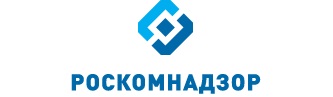 Отчето результатах деятельности Управления Роскомнадзора по Волгоградской области и Республике Калмыкияза 2 квартал 2021 годаг. ВолгоградСодержаниеI. Сведения о выполнении полномочий, возложенных на территориальный орган Роскомнадзора1.1. Результаты проведения плановых проверок юридических лиц (их филиалов, представительств, обособленных подразделений) и индивидуальных предпринимателей и мероприятий по систематическому наблюдению1.2. Результаты проведения внеплановых проверок юридических лиц (их филиалов, представительств, обособленных подразделений) и индивидуальных предпринимателей и мероприятий по систематическому наблюдению	1.3. Выполнение полномочий в установленных сферах деятельности1.3.1. Основные функции1.3.2. Обеспечивающие функцииII. Сведения о показателях эффективности деятельностиIII. Выводы по результатам деятельности за 2квартал 2021 года и предложения по ее совершенствованиюI. Сведения о выполнении полномочий, возложенных на территориальный орган РоскомнадзораВ Управлении, по состоянию на 01.07.2021 имеется информация:	- о 3515 операторах связи, им принадлежит 8246 лицензий (с территорией действия – Волгоградская область, Республика Калмыкия или юридическим адресом на территории данных субъектов Российской Федерации) на оказание услуг в области связи, из них: 6486 лицензий на предоставление услуг электросвязи, 609 - на предоставление услуг почтовой связи, 1151 -  на предоставление услуг связи для целей эфирного и кабельного вещания. Им принадлежит 387 лицензий на вещание, 32717 РЭС, 1 ВЧУ и 20 франкировальных машин.- о 505 юридических лицах, индивидуальных предпринимателях (не операторов связи) - вещателях, которым принадлежит 1106 лицензий на вещание, из них на территории Волгоградской области и Республики Калмыкия оказывает услуги 71 юридическое лицо (не оператор связи), которому принадлежит 112 лицензий на вещание.- о 504 юридических лицах, индивидуальных предпринимателях и физических лицах- владельцах РЭС и ВЧУ, которым принадлежит 4511 РЭС и имеющих 2 ВЧУ.Из 4511 РЭС: 3836 принадлежит организациям и 675 радиолюбителям.- о 12 владельцах франкировальных машин (не владеющих лицензиями), которым принадлежит 16 франкировальных машин;- о 9836 операторах, осуществляющих обработку персональных данных;- о 179 средствах массовой информации, зарегистрированных ЦА Роскомнадзора, адреса редакций которых расположены 
на подведомственной территории, из которых:газет – 9;журналов – 51;электронных периодических изданий – 9;радиоканалов – 2;телеканалов - 5;сетевых изданий – 95;информационных агентств – 8;- о 182 средствах массовой информации, зарегистрированных Управлением, из которых:газет – 115;журналов – 16;телепрограмм – 4;радиоканалов –38;телеканалов -6;бюллетеней – 1;информационных агентств – 2.Сведения о СМИ1.1. Результаты проведения плановых проверок юридических лиц (их филиалов, представительств, обособленных подразделений) и индивидуальных предпринимателей и мероприятий по систематическому наблюдениюВо 2 квартале 2021 года проведено 89 плановых проверок и мероприятий СН:не проводились проверки и мероприятия СН в отношении:Доля плановых проверок и мероприятий СН, в которых выявлены нарушения действующего законодательства во2 квартале 2020 года и в 2 квартале 2021 годаДоля плановых проверок и мероприятий СН, в которых выявлены нарушения действующего законодательства в 1 полугодии 2020 года и в 1 полугодии 2021 годаПо результатам плановых проверок и мероприятий СН:- выявлено 38 нарушений норм действующего законодательства- выдано 5 предписаний об устранении выявленных нарушений- составлено 18 протоколов об АПН1.2. Результаты проведения внеплановых проверок юридических лиц (их филиалов, представительств, обособленных подразделений) и индивидуальных предпринимателей и мероприятий по систематическому наблюдениюВо 2 квартале 2021 года проведено 8 внеплановых мероприятий по СН:Доля внеплановых проверок и мероприятий СН, в которых выявлены нарушения действующего законодательства во2 квартале 2020 года и во2 квартале 2021 годаДоля внеплановых проверок и мероприятий СН, в которых выявлены нарушения действующего законодательства в 1 полугодии 2020 года и в 1 полугодии 2021 годаПо результатам внеплановых проверок и мероприятий СН:- выявлено 5 нарушений норм действующего законодательства- предписания об устранении выявленных нарушений не выдавались:- составлено4протокола об АПН1.3. Выполнение полномочий в установленных сферах деятельности1.3.1. Основные функцииВ сфере средств массовых коммуникаций (СМИ, вещатели)Полномочия выполняют – 6,5 единиц (с учетом вакантных должностей)Государственный контроль и надзор за соблюдением законодательства Российской Федерации в сфере электронных СМИ (сетевые издания, иные интернет-издания)* 5 МНК отменены в связи с прекращением деятельности СМИ по решению учредителя.Государственный контроль и надзор за соблюдением законодательства российской федерации в сфере печатных СМИ* 2 СН СМИ отменены в связи с прекращением деятельности СМИ по решению учредителя.** 1 СН СМИ отменено в связи с прекращением деятельности СМИ по решению учредителя.Государственный контроль и надзор за соблюдением законодательства Российской Федерации в сфере телерадиовещания* 1 СН СМИ отменено в связи с прекращением деятельности СМИ по решению учредителя.Государственный контроль и надзор за представлением обязательного федерального экземпляра документов в установленной сфере деятельности федеральной службы по надзору в сфере связи, информационных технологий и массовых коммуникацийГосударственный контроль и надзор за соблюдением лицензионных требований владельцами лицензий на телерадиовещании*1 МНК отменено в связи с прекращением действия лицензии.Государственный контроль и надзор в сфере защиты детей от информации, причиняющей вред их здоровью и (или) развитию, - за соблюдением требований законодательства Российской Федерации в сфере защиты детей от информации, причиняющей вред их здоровью и (или) развитию, к производству и выпуску средств массовой информации, вещанию телеканалов, радиоканалов, телепрограмм и радиопрограмм, а также к распространению информации посредством информационно-телекоммуникационных сетей (в том числе сети интернет) и сетей подвижной радиотелефонной связи* Составление протокола планируется во 2 квартале 2021 года.** 6 СН отменены (прекращение деятельности СМИ по решению учредителя, прекращение действия лицензии).*** Составление протокола планируется в 3 квартале 2021 года.За 2 квартал 2021 года проведен мониторинг информации (операторы связи, предоставляющие телематические услуги связи), содержащейся в ЕИС Роскомнадзора («Факты авторизации ОС для получения выгрузки из реестра для ТО»).По состоянию на 30.06.2021 авторизовано операторов связи:- в Волгоградской области 	- 35;- в Республике Калмыкия 	- 2;Сведения о регистрации ОС в Едином реестреВолгоградская областьРеспублика Калмыкия- из 37 операторов связи, прошедших регистрацию, 9 операторов связи получают выгрузки через зарегистрированных в Едином реестре операторов связи:- 1 оператор связи (ООО «Вискорт») оказывает телематические услуги связи, за исключением доступа к сети Интернет.За 2 квартал 2021 года фактов не авторизации операторов связи (при оказании ими услуг доступа в сеть «Интернет) в ЕАИС «Единый реестр доменных имен, указателей страниц сайтов в информационно-телекоммуникационной сети «Интернет», содержащих информацию, распространение которой в Российской Федерации запрещено», не выявлялось, административные дела не возбуждались.Управлением из ФГУП «ГРЧЦ» по результатам мониторинга автоматизированной системы контроля за соблюдением операторами связи требований, установленных статьями 15.1-15.4 Федерального закона от 27.07.2006 № 149-ФЗ «Об информации, информационных технологиях и о защите информации» (АС «РЕВИЗОР»), за 2 квартал 2021 года получено 2 акта мониторинга, которыми зафиксировано невыполнение двумя операторами связи требований по ограничению доступа к ресурсам в сети «Интернет», доступ к которым на территории Российской Федерации запрещён.Административные дела в отношении операторов не возбуждались по причине отсутствия состава правонарушения (оператор связи имел договоры с вышестоящими (магистральными) операторами связи на фильтрацию трафика), вышестоящим (магистральным) операторам связи направлены письма о принятии мер реагирования.Полученные материалы мониторинга АС «Ревизор» за 2 кв. 2020/ 2 кв. 2021Государственный контроль и надзор за соблюдением лицензионных требований владельцами лицензий на изготовление экземпляров аудиовизуальных произведений, программ для ЭВМ, баз данных и фонограмм на любых видах носителейМероприятия не планировались и не проводилисьОрганизация проведения экспертизы информационной продукции в целях обеспечения информационной безопасности детейУправление Роскомнадзора по Волгоградской области и Республике Калмыкия осуществляет полномочия по организации проведения экспертизы информационной продукции в целях обеспечения информационной безопасности детей на основании Положения об Управлении Федеральной службы по надзору в сфере связи, информационных технологий и массовых коммуникаций по Волгоградской области и Республике Калмыкия, утвержденного приказом Роскомнадзора от 25.01.2016 № 48.  Деятельность по организации проведения экспертизы информационной продукции в целях обеспечения информационной безопасности детей регламентирована «Порядком проведения экспертизы информационной продукции в целях обеспечения информационной безопасности детей», утвержденным Приказом Министерства связи и массовых коммуникаций Российской Федерации от 29.08.2012 № 217.Во 2 квартале 2021 года Управлением мероприятия по организации проведения экспертизы информационной продукции не проводились. Вместе с тем, во 2 квартале 2021 года специалистами Управления направлено на проведение экспресс-исследования 5 материалов, из них:- 3 материала по письму прокуратуры Волгоградской области в отношении СМИ «Информационное агентство «Волга-Каспий» (признаки экстремизма – не подтверждено);- 1 материал – по обращению гражданина по СМИ «В1.ру» (признаки экстремизма, разжигания межнациональной розни – не подтверждено);- 1 материал – по информации, поступившей от Управления по Волгоградской области и Республике Калмыкия филиала ФГУП «ГРЧЦ» в ЮСКФО, по СМИ «Социнформбюро» (несоответствие информационной продукции знаку информационной продукции СМИ – подтверждено). По данному факту Управлением проведено внеплановое систематическое наблюдение в отношении информационного агентства «Социнформбюро», направлено уведомление о составлении административного протокола по ч. 2 ст. 13.21 КоАП РФ.Нарушений сотрудниками Управления административных процедур и требований нормативных правовых актов, указаний руководства Роскомнадзора при выполнении полномочия допущено не было.В 1 полугодии 2021 года Управлением запланировано 125 мероприятий систематического наблюдения (64 – во 2 квартале 2021 года) в отношении СМИ. Проведено 117 мероприятий (58 – во 2 квартале 2021 года), 8 мероприятий отменены (6– во 2 квартале 2021 года) в связи с прекращением деятельности СМИ по решению учредителя.Кроме того, проведено 5 внеплановых систематических наблюдений в отношении СМИ (4 – во 2 квартале 2021 года).В ходе контрольно-надзорных мероприятий в отношении СМИ выявлено 78 нарушений, из них 31 – во 2 квартале 2021 года:- Злоупотребление свободой массовой информации посредством использования средств массовой информации для распространения материалов, содержащих нецензурную брань –0 (0 – во 2 квартале 2021 года);- Злоупотребление свободой массовой информации посредством незаконного распространения информации о несовершеннолетнем, пострадавшем в результате противоправных действий (бездействия), или нарушения предусмотренных федеральными законами требований к распространению такой информации –3 (3 – во 2 квартале 2021 года);- Изготовление или распространение продукции не прошедшего перерегистрацию в установленном законом порядке средства массовой информации –5 (2 – во 2 квартале 2021 года);- Нарушение порядка объявления выходных данных в выпуске средства массовой информации – 2 (0 – во 2 квартале 2021 года);- Нарушение порядка утверждения и изменения устава редакции или заменяющего его договора и отсутствия в уставе редакции или заменяющем его договоре определения основных прав и обязанностей журналистов – 24 (8 – во 2 квартале 2021 года);- Нарушение требований о предоставлении обязательного экземпляра документов – 13 (6 – во 2 квартале 2021 года);- Невыход средства массовой информации в свет более одного года – 17 (6 – во 2 квартале 2021 года);- Неуведомление об изменении места нахождения учредителя и (или) редакции, периодичности выпуска и максимального объема средства массовой информации, принятия решения о прекращении, приостановлении или возобновлении деятельности средства массовой информации – 9 (3 – во 2 квартале 2021 года);- Опубликование в средствах массовой информации программ теле - и (или) радиопередач, перечней и (или) каталогов информационной продукции без размещения знака информационной продукции либо со знаком информационной продукции, не соответствующим категории информационной продукции – 2 (1 – во 2 квартале 2021 года);- Ненаправление/непредоставление устава редакции СМИ или заменяющего его договора в регистрирующий орган не позднее трех месяцев после выхода СМИ в свет –1 (0 – во 2 квартале 2021 года);- Нарушение порядка распространения среди детей продукции СМИ, содержащей информацию, причиняющую вред их здоровью и (или) развитию – 1 (1 – во 2 квартале 2021 года);- Неисполнение обязанности трансляции социальной рекламы о вреде потребления табака – 1 (1 – во 2 квартале 2021 года).В 1 полугодии 2021 года выявлено 6 нарушений (5 – во 2 квартале 2021 года) без проведения МНК (4 – несоблюдение требований о предоставлении обязательного экземпляра документов, 2 - злоупотребление свободой массовой информации посредством незаконного распространения информации о несовершеннолетнем, пострадавшем в результате противоправных действий (бездействия), или нарушения предусмотренных федеральными законами требований к распространению такой информации).В 1 полугодии 2021 года в отношении СМИ составлено 27 административных протоколов (14 - во 2 квартале 2021 года), в том числе 5 АП без проведения МНК (4 – во 2 квартале 2021 года).В 1 полугодии 2021 года запланировано проведение 16 систематических мероприятий в отношении лицензиатов-вещателей (10 – во 2 квартале 2021 года). Проведено 15 мероприятий (10 – во 2 квартале 2021 года). Одно МНК отменено в связи с прекращением действия лицензии в 1 квартале 2021 года.Кроме того, в 1 полугодии 2021 года проведено 8 внеплановых систематических наблюдений в отношении лицензиатов-вещателей (4 – во 2 квартале 2021 года).В ходе плановых мероприятий в отношении вещателей в 1 полугодии 2021 года выявлено 7 нарушений, из них 2 – во 2 квартале 2021 года:- Нарушение периодичности и времени вещания – 2 (0 – во 2 квартале 2021 года);- Несоблюдение объемов вещания – 2 (0 – во 2 квартале 2021 года);- Несоблюдение даты начала вещания – 0 (0 – во 2 квартале 2021 года);- Нарушение порядка объявления выходных данных – 2 (1 – во 2 квартале 2021 года);- Нарушение установленного порядка распространения среди детей продукции средства массовой информации, содержащей информацию, причиняющую вред их здоровью и (или) развитию – 0 (0 – во 2 квартале 2021 года);- Невыполнение в установленный срок законного предписания органа (должностного лица), осуществляющего государственный надзор (контроль), об устранении выявленного нарушения – 0 (0 – во 2 квартале 2021 года);- Невыполнение лицензиатом условий осуществления эфирного вещания с использованием радиочастот, определенных по результатам торгов (конкурса, аукциона) – 0 (0 -  в 2 квартале 2021 года);- Несоблюдение программной направленности телеканала или радиоканала или нарушение программной концепции вещания – 0 (0 – во 2 квартале 2021 года);- Несоблюдение требования о вещании указанного в лицензии телеканала или радиоканала – 1 (1 – во 2 квартале 2021 года);- Несоблюдение требования об обеспечении доступности для инвалидов по слуху продукции СМИ – 0 (0 – во 2 квартале 2021 года).В 1 полугодии 2021 года в отношении вещателей составлено 6 административных протоколов (2 - во 2 квартале 2021 года).В 1 полугодии 2021 года в рамках СН СМИ в отношении телеканала «Электронные Радио Оптические Системы («ЭРОС») выявлено нарушение требований ст. 31 Закона «О СМИ» - осуществление вещания без специального разрешения (лицензии). В ЕИС 2.0 нарушение указано с пометкой [Вещ], 2 АП по ч. 2 ст. 14.1 КоАП РФ размещены в разделе «Административные протоколы» при установке фильтра «Вещание».В 1 полугодии 2021 года по результатам мероприятий систематического наблюдения в отношении СМИ в адрес главных редакторов СМИ и учредителей СМИ направлено 37 писем (13 – во 2 квартале 2021 года) о соблюдении требований законодательства Российской Федерации в сфере СМИ, а также о порядке прекращения деятельности СМИ в соответствии со ст. 15, ст. 16 Закона «О СМИ».В 1 полугодии 2021 года Управлением направлено в суды 6 административных исковых заявлений о признании регистрации СМИ недействительной (2 – во 2 квартале 2021 года).С целью исполнения письма ЦА Роскомнадзора от 26.09.2016 № 04СВ-88604 «О порядке подготовки и направления отчетов ФГУП «РЧЦ ЦФО» и ТО» группой мониторинга СМК Управления по Волгоградской области и Республике Калмыкия филиала ФГУП «ГРЧЦ» в ЮСКФО по приоритетным направлениям в 1 полугодии 2021 года проводился мониторинг печатных и электронных средств массовой информации. Выпуски СМИ проанализированы на наличие признаков экстремизма, пропаганды наркотиков, порнографии культа насилия и жестокости, наличия нецензурной брани, распространения информации о несовершеннолетнем, пострадавшем от противоправных действий (бездействия), материалов с информацией о запрещенном общественном объединении или иной организации без указания на то, что деятельность данной организации запрещена на территории Российской Федерации, с признаками иной запрещенной информации. В 1 полугодии 2021 года сотрудниками Управления по Волгоградской области и Республике Калмыкия филиала ФГУП «ГРЧЦ» в ЮСКФО  осуществлен мониторинг:- 158 (91- во 2 квартале 2021 года) выпусков печатных СМИ (135 – Волгоградская область; 23 – Республика Калмыкия);- 2739 (1414 – во 2 квартале 2021 года) выпусков  электронных СМИ (2511 – Волгоградская область; 228 – Республика Калмыкия);- 703 (355 – во 2 квартале 2021 года) выпусков Интернет-ресурсов, не зарегистрированных в качестве СМИ (133 – Волгоградская область; 570– Республика Калмыкия).В 1 полугодии 2021 года в ходе мониторинга печатных средств массовой информации и СМИ, распространяющихся в сети Интернет, выявлено:- 0 случаев распространения СМИ с нарушением порядка объявления выходных данных;- 0 случаев опубликования нецензурной брани в комментариях читателей;- 2 случая размещения в СМИ материалов, содержащих информацию о способах совершения самоубийства (2 – во 2 квартале 2021 года);- 2 случая  размещения в редакционном материале информации о некоммерческой организации, выполняющей функции иностранного агента, без указания на то, что данная некоммерческая организация выполняет функции иностранного агента. По фактам выявленных нарушений проведена профилактическая работа в соответствии с указанием заместителя руководителя Роскомнадзора Субботина В.А. от 05.03.2021 № 04СВ-12857;- 1 случай неисполнения обязанности трансляции социальной рекламы о вреде потребления табака. По факту нарушения проведено внеплановое систематическое наблюдение, направлено уведомление о составлении протокола (составление АП планируется в 3 квартале 2021 года);- 1 случай нарушения требований ФЗ № 436-ФЗ (несоответствие информационной продукции СМИ знаку информационной продукции). По факту нарушения проведено внеплановое систематическое наблюдение, направлено уведомление о составлении протокола (составление АП планируется в 3 квартале 2021 года).Разрешительная и регистрационная деятельность:Ведение реестра средств массовой информации, продукция которых предназначена для распространения на территории субъекта Российской Федерации, муниципального образованияУправление Роскомнадзора по Волгоградской области и Республике Калмыкия осуществляет полномочие по ведению реестра средств массовой информации, зарегистрированных территориальным органом, на основании п. 7.4.3 Положения об Управлении Федеральной службы по надзору в сфере связи, информационных технологий и массовых коммуникаций по Волгоградской области и Республике Калмыкия, утвержденного приказом руководителя Роскомнадзора от 25.01.2016 № 48. Исполнение полномочия осуществляется в рамках регистрационной деятельности, носящей заявительный характер.В ходе исполнения полномочия по ведению реестра зарегистрированных средств массовой информации нарушений административных процедур, требований нормативных правовых актов, указаний руководства Роскомнадзора со стороны сотрудников Управления допущено не было.Предложения по устранению нарушений и замечаний, выявленных при исполнении государственной услуги по регистрации СМИ в рамках внутреннего контроля, со стороны ФОУ, со стороны центрального аппарата Роскомнадзора, внешними проверяющими органами - не поступало.Ведение реестра плательщиков страховых взносов в государственные внебюджетные фонды – российских организаций и индивидуальных предпринимателей по производству, выпуску в свет (в эфир) и (или) изданию средств массовой информации (за исключением средств массовой информации, специализирующихся на сообщениях и материалах рекламного и (или) эротического характера) и предоставление выписок из негоВ соответствии с п. 3.1 ст. 58 Федерального закона от 24.07.2009 № 212-ФЗ «О страховых взносах в Пенсионный фонд Российской Федерации, фонд социального страхования Российской Федерации, Федеральный фонд обязательного медицинского страхования» права на внесение изменений в реестр плательщиков СМИ закрыты, так как льготный период для плательщиков страховых взносов закончился 31.12.2014.Регистрация средств массовой информации, продукция которых предназначена для распространения преимущественно на территории субъекта (субъектов) Российской Федерации, территории муниципального образованияПолномочие выполняют – 4 (с учетом вакантных должностей) специалиста, в должностных регламентах которых прописано полномочие.В 1 полугодии 2021 года в Управление поступило 142 заявки (92 – во 2 квартале 2021 года), их них:- первичная регистрация – 4 (3 – во 2 квартале 2021 года);- возобновление деятельности –9 (2 – во 2 квартале 2021 года);- приостановка деятельности – 6 (4 – во 2 квартале 2021 года);- внесение изменений в реестровую запись – 14 (6 – во 2 квартале 2021 года);- прекращение деятельности –15(5 – во 2 квартале 2021 года);- уведомления об изменении (в рамках ст. 11 Закона о СМИ) –29 (14 – во 2 квартале 2021 года);- выдача выписки – 65 (58 – во 2 квартале 2021 года).За 1 полугодие 2021 года Управлением внесены 10 записей в реестр зарегистрированных средств массовой информации (внесение изменений в запись о регистрации СМИ) (8 – во 2 квартале 2021 года).За отчетный период прекращена деятельность 15 средств массовой информации (7 – во 2 квартале 2021 года), из них:- по решению суда – 2 (1 – во 2 квартале 2021 года);- по решению учредителей – 13 (6 – во 2 квартале 2021 года).Приказы об утрате силы регистрации по основаниям части 4 статьи 15 Закона «О средствах массовой информации» Управлением не оформлялись.В сфере связи	лицензий на оказание услуг в области связи						8246;лицензий на вещание	1106РЭС и ВЧУ (всего)	-	- 37211франкировальные машины	- 36Полномочия выполняют –12,58 единиц (с учетом вакантных должностей)При выполнении полномочий в отношении операторов связиПо количеству плановых мероприятий в разрезе полномочий информация не может быть представлена, так как проверки – это совокупность мероприятий государственного контроля (надзора).Государственный контроль и надзор за выполнением операторами связи требований по внедрению системы оперативно-розыскных мероприятий:Государственный контроль и надзор за использованием в сети связи общего пользования, технологических сетях и сетях связи специального назначения (в случае их присоединения к сети связи общего пользования) средств связи, прошедших обязательное подтверждение соответствия установленным требованиямГосударственный контроль и надзор за соблюдением операторами связи требований к метрологическому обеспечению оборудования, используемого  для учета объема оказанных услуг (длительности соединения и объема трафика)Государственный контроль и надзор за выполнением операторами связи требований к защите сетей связи от несанкционированного доступа к ним и передаваемой по ним информацииГосударственный контроль и надзор за соблюдением операторами связи требований к оказанию услуг связиГосударственный контроль и надзор за соблюдением требований к построению сетей электросвязи и почтовой связи, требований к проектированию, строительству, реконструкции и эксплуатации сетей и сооружений связиГосударственный контроль и надзор за соблюдением установленных лицензионных условий и требований (далее - лицензионные условия) владельцами лицензий на деятельность по оказанию услуг в области связи (заполнено по СН АО «Почта России» и ПАО «Ростелеком»)Государственный контроль и надзор за соблюдением операторами связи требований к пропуску трафика и его маршрутизацииГосударственный контроль и надзор за соблюдением требований к порядку распределения ресурса нумерации единой сети электросвязи Российской ФедерацииГосударственный контроль и надзор за соблюдением операторами связи требований к использованию выделенного им ресурса нумерации в соответствии с установленным порядком использования ресурса нумерации единой сети электросвязи Российской ФедерацииГосударственный контроль и надзор за соблюдением требований к присоединению сетей электросвязи к сети связи общего пользования, в том числе к условиям присоединенияРассмотрение обращений операторов связи по вопросам присоединения сетей электросвязи и взаимодействия операторов связи, принятие по ним решения и выдача предписания в соответствии с федеральным закономГосударственный контроль и надзор за соблюдением нормативов частоты сбора письменной корреспонденции из почтовых ящиков, ее обмена, перевозки и доставки, а также контрольных сроков пересылки почтовых отправлений и почтовых переводов денежных средствНа поднадзорной территории Волгоградской области во 2 квартале 2021 года проведено плановое систематическое наблюдение за соблюдением контрольных сроков пересылки письменной корреспонденции, в ходе которого нарушений контрольных сроков пересылки письменной корреспонденции межобластного потока не выявлено.	Волгоградская область: письменная корреспонденция межобластного потока замедлена на этапах пересылки в г. Волгоград и из г. Волгограда. Из 708 учтенных писем в контрольный срок поступило 652 письма  или  92,09%.Письменная корреспонденция внутриобластного потока: всего учтено 790 писем, из них в контрольные сроки прошло 734 письма. Процент письменной корреспонденции, прошедшей в контрольные сроки – 92,91%. Выявлен 1 случай нарушения нормативов частоты сбора письменной корреспонденции из почтовых ящиков, расположенных на территории г. Волгограда. Выявлено 1 нарушение обязательных требований, связанных с оформлением почтовых ящиков, принадлежащих УФПС Волгоградской области АО «Почта России», расположенных на территории г. Волгограда.	Во 2 квартале 2021 года в отношении АО «Почта России» на поднадзорной Управлению территории Республики Калмыкия проведено плановое систематическое наблюдение за соблюдением контрольных сроков пересылки письменной корреспонденции, в ходе которого нарушений контрольных сроков пересылки письменной корреспонденции межобластного потока не выявлено.Республика Калмыкия: письменная корреспонденция межобластного потока: всего учтено 566 писем, в контрольные сроки прошло 562 письма. Процент письменной корреспонденции, прошедшей в контрольные сроки – 99,29%. Письменная корреспонденция внутриобластного потока: всего учтено 245 писем, в контрольные сроки прошло 245 писем. Процент письменной корреспонденции, прошедшей в контрольные сроки – 100%. Выявлен 1 случай нарушения нормативов частоты сбора письменной корреспонденции из почтового ящика, расположенного на территории г. Элиста Республики Калмыкия. Результаты СН Почты сформированы в ЕИС 2.0 в соответствии с  письмом ЦА от 23.12.2019 № 07-99331 «О реализации в ЕИС 2.0 задачи по созданию формализованных документов и формированию в автоматическом режиме результатов СН Почты, порядке подготовки и направления ежеквартальных отчетов (СН Почта)».Государственный контроль и надзор за соблюдением организациями федеральной почтовой связи, операторами связи, имеющими право самостоятельно оказывать услуги подвижной радиотелефонной связи, а также операторами связи, занимающими существенное положение в сети связи общего пользования, которые имеют право самостоятельно оказывать услуги связи по передаче данных, порядка фиксирования, хранения и представления информации о денежных операциях, подлежащих контролю в соответствии с законодательством Российской Федерации  а также организации ими внутреннего контроляГосударственный контроль и надзор за соблюдением пользователями радиочастотного спектра требований к порядку его использования, норм и требований к параметрам излучения (приема) радиоэлектронных средств и высокочастотных устройств гражданского назначенияВ отношении операторов связи и владельцев производственно-технологических сетей связиГосударственный контроль и надзор за соблюдением пользователями радиочастотного спектра требований к порядку его использования, норм и требований к параметрам излучения (приема) радиоэлектронных средств и высокочастотных устройств гражданского назначения, включая надзор с учетом сообщений (данных), полученных в процессе проведения радиочастотной службой радиоконтроляРезультаты проведенных мероприятий систематического наблюдения в отношении операторов связи владельцев радиоэлектронных средствВо 2 квартале 2021 года мероприятия систематического наблюдения в отношении операторов связи - владельцев радиоэлектронных средств и в отношении владельцев технологических сетей не проводились.Государственный контроль и надзор за соблюдением требований к порядку использования франкировальных машин и выявления франкировальных машин, не разрешенных к использованиюПолномочие выполняют – 3 (с учетом вакантных должностей) специалиста, в должностных регламентах которых прописано полномочие.Фиксированная телефонная связь, ПД и ТМС:По результатам мероприятий государственного контроля (надзора) во 2 квартале 2021года:-  предписания об устранении выявленных нарушений не выдавались; - составлено 7 протоколов об административных правонарушениях; - эксперты и экспертные организации для проведения проверок не привлекались.С целью пресечения нарушений обязательных требований и (или) устранению последствий таких нарушений, выявленных в ходе мероприятий, специалистами надзорных отделов с представителями операторов связи, соискателями лицензий на оказание услуг связи проводится профилактическая работа: пояснение требований законодательства, разъяснение необходимости исполнения данных требований, как в телефонном режиме, рассылке информационных писем, так и в устной беседе; а также путем информационного обеспечения деятельности Управления (размещение новостей на сайте Управления, местной прессе). Результаты проведенных мероприятий систематического наблюдения в отношении операторов связи универсального обслуживанияПо результатам мероприятий систематического наблюдения в отношении оператора универсального обслуживания на территории Волгоградской области и Республики Калмыкия проверен 21 таксофонный аппарат и 8 точек доступа в сеть Интернет, выявлены нарушения обязательных требований при оказании универсальных услуг:Почтовая связьВо 2 квартале 2021 года проведено мероприятие систематического наблюдения в отношении АО «Почта России». В ходе проведения мероприятия выявлено несоблюдение нормативов частоты сбора письменной корреспонденции из почтовых ящиков, ее обмена, перевозки и доставки (п. 2 Нормативов частоты сбора из почтовых ящиков, обмена, перевозки и доставки письменной корреспонденции, а также контрольных сроков пересылки письменной корреспонденции, утвержденных приказом Минцифры России от 04.06.2018 № 257), а также отсутствие информации о присвоенном почтовому ящику номере, о днях недели и времени, в которые осуществляется выемка письменной корреспонденции на почтовом ящике (ст. 46 Федерального закона от 07.07.2003 № 126-ФЗ, ст. 16 Федерального закона от 17.07.1999 №176-ФЗ, п. 8  Правил оказания услуг почтовой связи, утвержденных приказом Минкомсвязи России от 31.07.2014 № 234).Возбуждено 6 административных производств по ч. 3 ст. 14.1 КоАП РФ в отношении юридического и должностных лиц АО «Почта России». Мероприятий систематического наблюдения в отношении альтернативных операторов почтовой связи не проводилось.Подвижная связь (радио- и радиотелефонная)Во 2 квартале 2021 года в рамках осуществления полномочий в отношении операторов подвижной связи плановые проверки не проводились. Эксперты и экспертные организации для проведения проверок за  отчетный период не привлекались.Для целей эфирного и кабельного вещанияВо 2 квартале 2021 года в отношении операторов - владельцев лицензий на оказание услуг связи для целей эфирного вещания и кабельного вещания  проверки не проводились. Эксперты и экспертные организации для проведения проверок за  отчетный период не привлекались.Взаимодействие с силовыми структурами, правоохранительными органами, органами прокуратуры и органами исполнительной властиВо исполнение Федерального закона от 02.11.2013 № 304-ФЗ «О внесении изменений в статью 44 Федерального закона «О связи» и Кодекс Российской Федерации об административных правонарушениях», а также указания ЦА (исх. от 22.04.2016 № 07ИО-35234) в части проведения совместных мероприятий на территории каждого субъекта Российской Федерации совместно с МВД РФ проведено 28 рейдов по проверке соблюдения обязательных требований при заключении коммерческими представителями операторов подвижной радиотелефонной связи договоров на оказание услуг связи. По результатам совместных мероприятий выявлено 6 нарушений. Органами МВД РФ составлено 2 протокола по ст. 13.29 КоАП РФ и 1 протокол по ст. 13.30 КоАП РФ, Управлением Роскомнадзора составлено 3 протокола по ст. 13.30 КоАП РФ. В ходе совместных мероприятий изъято 14 идентификационных модулей.Проводился мониторинг сети Интернет на предмет незаконной реализации SIM-карт. Признаков нарушений в Волгоградской области не выявлено.В соответствии с распоряжениями Генерального штаба ВС РФ во 2 квартале 2021 года 6 раз проводились мероприятия по контролю исполнения временных запретов на использование радиоэлектронных средств. При проведении выявлено 1 нарушение исполнения временного запрета со стороны ПАО "Ростелеком" (ООО Т2Мобайл).Результаты работы Управления во взаимодействии с предприятиями радиочастотной службы при осуществлении контрольно-надзорной деятельности  приведены в таблице:Разрешительная  и регистрационная деятельность:Выдача разрешений на применение франкировальных машин:Полномочие выполняют – 3 (с учетом вакантных должностей) специалиста, в должностных регламентах которых прописано полномочие.Выдача разрешений на судовые радиостанции, используемые на морских судах, судах внутреннего плавания и судах смешанного (река-море) плаванияПолномочие выполняют – 3 (с учетом вакантных должностей) специалиста, в должностных регламентах которых прописано полномочие.*В количество поступивших заявок включены:-заявки на выдачу разрешений на судовые радиостанции-заявки на прекращение действия разрешения на судовые радиостанцииРегистрация радиоэлектронных средств и высокочастотных устройств гражданского назначенияПолномочие выполняют – 3 (с учетом вакантных должностей) специалиста, в должностных регламентах которых прописано полномочие.Сравнительные данные о количестве отказов в выдаче свидетельств о регистрации РЭС и ВЧУ в соответствии с постановлением Правительства РФ от 12.10.2004 № 539 и причинах отказов:Основанием для отказа в регистрации радиоэлектронных средств и высокочастотных устройств является:а) несоответствие представляемых документов требованиям, установленным  Правилами регистрации РЭС и ВЧУ;б) непредставление документов, необходимых для регистрации радиоэлектронных средств и высокочастотных устройств в соответствии с настоящими Правилами;в) наличие в документах, представленных заявителем, недостоверной или искаженной информации;г) несоответствие сведений о технических характеристиках и параметрах излучений радиоэлектронных средств и высокочастотных устройств, а также условий их использования требованиям, установленным в разрешении на использование радиочастот (радиочастотных каналов), техническим регламентам и национальным стандартам;д) невыполнение заявителем условия, установленного в разрешении на использование радиочастот или радиочастотных каналов, в части предельного срока регистрации радиоэлектронного средства.Участие в работе приемочных комиссий по вводу в эксплуатацию сооружений связиПолномочие выполняют –12,58 единиц (с учетом вакантных должностей)Основными недостатками, выявленными при обследовании сооружений связи, являются:- отсутствие документов, подтверждающих организацию мероприятий по внедрению СОРМ на сооружении связи.В сфере защиты персональных данных:Государственный контроль и надзор за соответствием обработки персональных данных требованиям законодательства Российской Федерации в области персональных данныхПолномочия выполняют – 4,8 единиц (с учетом вакантных должностей)Основными нарушениями, выявленными в ходе проведения плановых проверок, являлись:- представление в уполномоченный орган уведомления об обработке персональных данных, содержащего неполные и (или) недостоверные сведения.Ведение реестра операторов, осуществляющих обработку персональных данныхВнесение сведений об Операторах в Реестр в 1 полугодии 2021 года осуществлялось без нарушения сроков.	Количество поступивших уведомлений:По состоянию на 30.06.2021 в Реестр включено 9836 операторов, осуществляющих обработку персональных данных.В целях формирования Реестра в 1 полугодии 2021 года продолжена практика направления операторам писем-запросов о необходимости представления в Уполномоченный орган по защите прав субъектов персональных данных уведомления об обработке персональных данных и информационных писем о внесении изменений в ранее представленное уведомление. Так, в 1 полугодии 2021 года в адрес операторов, осуществляющих деятельность на территории Волгоградской области и Республики Калмыкия, было направлено 1183 запроса (во втором квартале - 658 запросов), из них о необходимости предоставления уведомлений об обработке персональных данных – 765 запросов (во втором квартале - 421 запрос); информационных писем о внесении изменений в сведения в реестре операторов, осуществляющих обработку персональных данных – 418 запросов (во втором квартале - 237 запросов). Управлением подготавливались и издавались приказы по внесению операторов в реестр операторов, осуществляющих обработку персональных данных (далее - Реестр), по исключению операторов из Реестра, а также по внесению изменений в сведения в Реестре. Так, в 1 полугодии 2021 года Управлением было издано 62 приказа, из них: - 26 приказов о внесении сведений об Операторах в Реестр;- 27 приказов о внесении изменений в записи об Операторах в Реестре;- 9 приказов об исключении сведений из Реестра.В сфере защиты персональных данных в 1 полугодии 2021 года было составлено 118 протоколов (во втором квартале - 63 протокола) об административном правонарушении по ст. 19.7 КоАП РФ.	Составленные протоколы об АПН направлены по подведомственности в мировые суды Волгоградской области и Республики Калмыкия для рассмотрения.Мировыми судьями за 1 полугодие 2021 года 83 операторам вынесены постановления о привлечении их к административной ответственности, из них 10- в виде штрафа, 73 - в виде предупреждения.По состоянию на 30.06.2021 в мировых судах находится на рассмотрении 35 административных материалов.Также в 1 полугодии 2021 года был составлен 1 протокол об административном правонарушении по ч. 1 ст. 13.11 КоАП РФ на физическое лицо. По результатам рассмотрения данного протокола мировым судьей вынесено постановление о привлечении данного лица к административной ответственности в виде штрафа в размере 1000 руб.Обращения гражданЗа 1 полугодие 2021 года поступило всего 420 обращений (во втором квартале - 216 обращений)от физических лиц – 414;от юридических – 6;из них:- 28 находится на рассмотрении;- 335 разъяснено;- 2 отозвано заявителем;- 0 решено положительно;- 30 меры приняты;- 25 переадресовано. Типичными вопросами, поднимаемыми гражданами в обращениях, являются жалобы на нарушение их прав и законных интересов при передаче персональных данных третьим лицам, при обработке персональных данных без их согласия, а также после отзыва согласия, на нарушение условия конфиденциальности персональных данных. Основной категорией операторов, на которые поступают жалобы, являются кредитные/микрофинансовые организации, интернет-сайты, коллекторские агентства, а также организации, осуществляющие деятельность в сфере жилищно-коммунального хозяйства. Информация о необходимости предоставления уведомлений об обработке персональных данных, а также информационных писем, в 1 полугодии 2021 года была размещена в 34 печатных СМИ и 3 сетевых изданиях (во 2 квартале - в 18 печатных СМИ и в 1 сетевом издании), а также на 35 официальных сайтах муниципальных органов власти (во 2 квартале - на 15 сайтах).В 1 полугодии 2021 года информация о необходимости предоставления уведомлений об обработке персональных данных, а также информационных писем, была размещена в следующих печатных СМИ:газета "Урюпинская правда" (выпуск от 14.01.2021 № 205)газета "Жирновские новости" (выпуск от 14.01.2021 № 3)газета "Городские вести" (выпуск от 14.01.2021 № 2)газета "Хальмг унн" (выпуск от 14.01.2021 № 2-3)газета "Трибуна" (выпуск от 16.01.2021 № 4)газета "Нехаевские вести" (выпуск от 16.01.2021 № 7)газета "Даниловские вести" (выпуск от 21.01.2021 № 4-5)газета "Еланские вести" (выпуск от 04.02.2021 № 11)газета "Элистинская панорама" (выпуск от 04.02.2021 № 11)газета "Восход" (выпуск от 06.02.2021 № 9)газета "Сельская новь" (выпуск от 06.02.2021 № 4)газета "Новое время-Михайловка" (выпуск от 09.02.2021 № 5)газета "Спутник" (выпуск от 04.03.2021 № 24)газета "Придонские вести" (выпуск от 09.03.2021 № 30)газета "Элистинский курьер" (выпуск от 11.03.2021 № 9)газета "Знамя" (выпуск от 18.03.2021 № 34)газета "Урюпинская деловая газета" (выпуск от 06.04.2021 № 10 (467))газета "Вперед" (выпуск от 07.04.2021 № 42)газета "Нива" (выпуск от 08.04.2021 № 41)газета "Калач-на-Дону" (выпуск от 08.04.2021 № 28)газета "Победа" (выпуск от 10.01.2021 № 40-41)газета "Ударник" (выпуск от 14.04.2021 № 45)газета "Вестник" (выпуск от 17.04.2021 № 45)газета "Спутник" (выпуск от 20.04.2021 № 44)газета "Фроловские вести" (выпуск от 15.05.2021 № 34-35)газета "Прихоперье" (выпуск от 15.05.2021 № 57)газета "Искра" (выпуск от 18.05.2021 № 58)газета "Заволжские известия" (выпуск от 19.05.2021 № 19)газета "Междуречье" (выпуск от 21.05.2021 № 51-52)газета "Хальмг Унн" (выпуск от 22.05.2021 № 66)газета "Элистинская панорама" (выпуск от 05.06.2021 № 56)газета "Усть-Медведицкая газета" (выпуск от 07.06.2021 № 67)газета "Элистинский курьер" (выпуск от 10.06.2021 № 22)газета "Рассвет" (выпуск от 12.06.2021 № 67-68)Также в 1 полугодии 2021 года информация была размещена в 3-х сетевых изданиях:"Урюпинская правда" (11.01.2021) по адресу: http://uryupinka.ru/region/8072-vnimaniyu-yuridicheskikh-lits-i-individualnykh-predprinimatelej-2"Сельская новь" (05.02.2021) по адресу: http://selskajanov.ru/vnimaniyu-yuridicheskih-lits-i-individualnyh-predprinimatelej-2/"Нива" (05.04.2021) по адресу: https://niva-kikvidze.ru/stati/oficialno/vnimaniyu-yuridicheskih-lic-i-individual-19160.htmlВ 1 полугодии 2021 года информация о необходимости предоставления уведомлений об обработке персональных данных, а также информационных писем, была размещена на следующих сайтах:Администрация Ленинского муниципального района Волгоградской области: http://adm-leninskiy.ru/govinfo/roskomnadzor/media/2021/1/11/vnimaniyu-yuridicheskih-lits-i-individualnyih-predprinimatelej-2/ 11.01.2021Администрация Старополтавского муниципального района Волгоградской области: http://www.stpadmin.ru/publications/announcement.html 11.01.2021Администрация Серафимовичского муниципального района Волгоградской области: https://serad.ru/novosti-rajona.html 11.01.2021Администрация Новониколаевского муниципального района Волгоградской области: http://novonikolaevskij.volgograd.ru/news/323192/ 12.01.2021Администрация Целинного районного муниципального образования Республики Калмыкия: http://www.xn---08-6cdxshcnvaemz6f2d.xn--p1ai/vnimaniyu-yuridicheskikh-litc-i-individual-nykh-predprinimateley-2.html 12.01.2021Администрация города Элисты: https://www.gorod-elista.ru/roskomnadzor-informiruet/?clear_cache=Y 12.01.2021Администрация Среднеахтубинского муниципального района Волгоградской области: https://sredneahtubinskij.volganet.ru/news/323294/ 13.01.2021Администрация Ольховского муниципального района Волгоградской области: http://xn--80adsebcfwbbgvj7c8f.xn--p1ai/news/vnimaniju_juridicheskikh_lic_i_individualnykh_predprinimatelej/2021-01-14-1166 14.01.2021Администрация Городищенского муниципального района Волгоградской области: https://www.agmr.ru/about/info/news/4703/ 02.02.2021Администрация Иловлинского муниципального района Волгоградской области: http://ilovadmin.ru/about/info/messages/ 03.02.2021Администрация Котовского муниципального района Волгоградской области: https://admkotovo.ru/about/info/anounces/20749/ 04.02.2021Администрация Ики-Бурульского районного муниципального образования Республики Калмыкия: http://iki-burulrmo.ru/novosti/?ELEMENT_ID=2915 05.02.2021Администрация города Элисты: https://www.gorod-elista.ru/roskomnadzor-informiruet/?clear_cache=Y 03.03.2021Администрация Красноярского городского поселения Жирновского муниципального района Волгоградской области: http://красноярское34.рф/вниманию-юридических-лиц-и-индивидуа/ 10.03.2021Администрация Камышинского муниципального района Волгоградской области: https://www.rakams.ru/2021/701-vnimaniyu-yuridicheskikh-lits-i-individualnykh-predprinimatelej 11.03.2021Администрация Иловлинского городского поселения Волгоградской области: http://ilovgoradmin.ru/images/вниманию_юр.лиц_2_увед._и_инф.письмо.pdf 05.04.2021Администрация городского поселения г. Дубовка: http://www.admdubovka.ru/about/info/news/3088/  06.04.2021Администрация городского поселения р.п. Октябрьский: https://gpoktyabr.ru/news/detail.php?id=1126571 06.04.2021Администрация городского округа город Михайловка: https://mihadm.com/news/12245  07.04.2021Администрация городского округа город Михайловка: http://frolovoadmin.ru/about/info/news/7708/ 08.04.2021Администрация городского поселения г. Ленинск: https://leninsk34.ru/news/detail.php?id=1131906 16.04.2021Администрация городского поселения р.п. Средняя Ахтуба: https://www. адмрпсредняяахтуба.рф/infa-aht-20/item/1456-uvedomlenie-ob-obrabotke-personalnykh-dannykh 16.04.2021Администрация городского поселения г. Серафимович: https://serafimadmin.ru/8-novosti/2650-vnimaniyu-yuridicheskikh-lits-i-individualnykh-predprinimatelej-5.html 16.04.2021Администрация Дубовского муниципального района Волгоградской области: http://дубовка34.рф/about/info/messages/30389/ 11.05.2021Администрация Даниловского муниципального района Волгоградской области: http://danilovskiy-mr.ru/index.php/1824-vnimaniyu-yuridicheskikh-lits-i-individualnykh-predprinimatelej1205 12.05.2021Администрация Кетченеровского районного муниципального образования Республики Калмыкия: http://ketrmork.ru/vnimaniyu-yuridicheskikh-litc-i-individual-nykh-predprinimateley-0.html 12.05.2021Администрация Быковского муниципального района Волгоградской области: https://bykovsky.volganet.ru/Preprinimatelyam/podacha-uvedomleniya-ob-obrabotke-personalnykh-dannykh.php 13.05.2021Администрация Еланского муниципального района Волгоградской области: http://adm-elanrn.ru/vnimaniyu-yuridicheskikh-litc-i-individual-nykh-predprinimateley-6.html 13.05.2021Администрация Лаганского районного муниципального образования Республики Калмыкия: http://85215.ru/news/media/5127-roskomnadzor-o-napravlenii-uvedomlenii.html 14.05.2021Администрация Алексеевского муниципального района Волгоградской области: https://alex-land.ru/news/ 17.05.2021Администрация Лаганского городского муниципального образования Республики Калмыкия: http://www.algmo-rk.ru/vnimaniyu-yuridicheskikh-litc-i-individual-nykh-predprinimateley.html 31.05.2021Администрация Палласовского муниципального района Волгоградской области: http://admpallas.ru/news/7091/ 01.06.2021Администрация Ики-Бурульского районного муниципального образования Республики Калмыкия: http://iki-burulrmo.ru/novosti/?ELEMENT_ID=3010 02.06.2021Администрация Николаевского муниципального района Волгоградской области: http://nikadm.ru/index.php/2012-04-09-17-36-53/57-2012-04-17-06-40-17/7443--2021 07.06.2021Администрация Суровикинского муниципального района Волгоградской области: http://surregion.ru/news/media/2021/6/7/vnimaniyu-yuridicheskih-lits-i-individualnyih-predprinimatelej/ 07.06.2021Управлением также применяется практика информирования операторов, осуществляющих обработку персональных данных, об обеспечении безопасности персональных данных в рамках реализации Федерального Закона от 27.07.2006 № 152-ФЗ «О персональных данных» в процессе проведения плановых мероприятий по контролю, а также в ходе консультаций по телефону.В 1 полугодии 2021 года на официальном сайте Управления Роскомнадзора по Волгоградской области и Республике Калмыкия (www.34.rkn.gov.ru) размещено 22 новости, касающиеся деятельности Управления в области персональных данных. Исполнение Управлением Роскомнадзора по Волгоградской области и Республике Калмыкия Плана мероприятий по реализации Стратегии институционального развития и информационно-публичной деятельности в области защиты прав субъектов персональных данных во 2 квартале 2021 годаВ целях исполнения Плана мероприятий по реализации Стратегии институционального развития и информационно-публичной деятельности в области защиты прав субъектов персональных данных во 2 квартале 2021 года проведена следующая работа:Мероприятия, запланированные на 2 квартал 2021 года, согласно Стратегии институционального развития и информационно-публичной деятельности, выполнены в полном объеме.Исполнение Управлением Роскомнадзора по Волгоградской области и Республике Калмыкия Плана мероприятий по реализации Стратегии институционального развития и информационно-публичной деятельности в области защиты прав субъектов персональных данных в 1 полугодии 2021 годаВ целях исполнения Плана мероприятий по реализации Стратегии институционального развития и информационно-публичной деятельности в области защиты прав субъектов персональных данных в 1 полугодии 2021 года проведена следующая работа:Мероприятия, запланированные на 1 полугодие 2021 года, согласно Стратегии институционального развития и информационно-публичной деятельности, выполнены в полном объеме.1.3.2. Обеспечивающие функцииАдминистративно-хозяйственное обеспечение - организация эксплуатации и обслуживания помещений УправленияПолномочия выполняет – 1 единицаПомещение Управления площадью 747,7 квадратных метров, находящееся на втором этаже нежилого четырехэтажного здания, расположенного по адресу: г. Волгоград, ул. Мира, д.9, принадлежит Управлению на праве оперативного управления (Свидетельство о государственной регистрации права №34-АБ №857715 от 12.01.2015). Земельный участок под зданием, находящимся по адресу: г. Волгоград, ул. Мира, д.9, принадлежит Управлению на правах аренды по договору аренды от 20.11.2015 №119/2015 с множественностью лиц на стороне арендатора земельного участка, находящегося в собственности Российской Федерации. Арендную плату за свою часть неделимого земельного участка, в соответствие с занимаемой площадью офиса, которая составляет 8,03% от общей площади здания, Управление оплачивает на основании ежегодно заключаемого договора по оплате аренды доли земельного участка. Расчет арендной платы, в соответствие с Земельным Кодексом РФ, производится на основании кадастровой стоимости земельного участка и определяется не выше земельного налога, рассчитанного в отношении такого земельного участка. В 2021 году арендная плата составит 19 738,87 рублей.Помещение территориального отдела Управления в г. Элисте (далее – Объект), площадью 76,5 квадратных метров, находящееся на втором этаже нежилого двухэтажного здания (далее – Здание), расположенного по адресу: Республика Калмыкия, г. Элиста, ул. 3-ий Микрорайон, д.18«В», принадлежит Управлению на правах аренды по государственному контракту от 21.01.2021 № 8 с Индивидуальным предпринимателем ШуругчеевымДавидом Санчиевичем. Арендная плата по контракту в 2021 году составляет 929 016 рублей. В арендную плату включены: плата за временное владение и временное пользование помещениями Объекта, плата за временное пользование инженерно-технической инфраструктурой Здания, коммунальные и эксплуатационные платежи, плата за уборку помещения, плата за негативное воздействие на окружающую среду в части оплаты за услуги по приему и размещению твердых бытовых отходов (т.к. все образующиеся отходы от деятельности Арендатора являются собственностью Арендодателя), использование технических средств охраны и видеонаблюдения, охранно-пожарная сигнализация. Для сохранности автомобилей территориального отдела Управления в г. Элисте арендован гараж по договору от 21.01.2021 № 9 с Индивидуальным предпринимателем Очировой Тамарой Семеновной.На возмещение затрат по коммунальным услугам (электроснабжение, водоснабжение, теплоснабжение), а также на возмещение эксплуатационных затрат в офисе Управления, расположенном в г. Волгограде по адресу: ул. Мира, д.9, заключен договор от 21.01.2021 № 10 с УФПС Волгоградской области АО «Почта России». Вывоз мусора, производимого Управлением, осуществляется ООО «Управление отходами – Волгоград» по договору от 22.01.2021 № 3733/21.Охрана офиса Управления по адресу: г. Волгоград, ул. Мира, д.9 осуществляется посредством физической охраны по контракту, заключенному Федеральной службой централизованно, а также пультовой централизованной охраны в ночное время, выходные и праздничные дни по договору от 20.01.2021 № 7. На основании договора с ООО «СТАС» от 21.01.2021 №100040563121100004 ежемесячно проводится регламентное техническое обслуживание автоматической пожарной сигнализации помещений офиса Управления по адресу: г. Волгоград, ул. Мира, д.9.На основании договора с ФГУП «Охрана» Росгвардии от 30.12.2020 года № 4 ежемесячно проводится регламентное техническое обслуживание средств охраны помещения офиса Управления по адресу: г. Волгоград, ул. Мира, д.9.По адресу: г. Волгоград, ул. Московская, 4 на земельном участке площадью 972 кв. м., находящемся в постоянном (бессрочном) пользовании Управления (Свидетельство № 34-АБ №756914 от 07.10.2015), расположены гаражные боксы для размещения автомобилей Управления. По электроснабжению гаражных боксов Управления по адресу: г. Волгоград, ул. Московская, 4 заключен договор с ПАО «Волгоградэнергосбыт» от 09.04.2021 №5029415/21 на сумму 800 рублей.Расходы по оплате услуг связи (телефонии) Управления оплачиваются централизованно по государственному контракту с ПАО «Ростелеком» Федеральной службой (Роскомнадзором). Телекоммуникационные услуги Управления оплачиваются в рамках того же контракта.На период 2021 года Управлением заключены договоры на услуги связи, в том числе:на услуги почтовой связи общего пользования с УФПС Волгоградской области АО «Почта России» от 26.01.2021 №8.4.1.1-01-64-2021;на услуги связи общего пользования с УФПС Республики Калмыкия АО «Почта России» от 18.01.2021 №5;на услуги подвижной радиотелефонной связи с ПАО «Мегафон» от 12.02.2021 № 510014438770 для обеспечения исполнения функций Управления;на предоставление услуг по отправке телеграмм для обеспечения исполнения функций Управления заключен договор от 01.03.2021 № 87 с ПАО «Ростелеком». Все услуги предоставляются своевременно и в полном объеме.Выполнение функций государственного заказчика - размещение в установленном порядке заказов на поставку товаров, выполнение работ, оказание услуг для обеспечения нужд УправленияПолномочия возложены на контрактную службу (5 чел.) и Единую комиссию (5 чел.) (Приказ Управления от 07.12.2017 года № 211).В 1 квартале 2021 года размещено 6 заказов с проведением конкурентных процедур на общую сумму 1 005 363,05 рублей:- бумага офисная; - немаркированные конверты;- приобретение расходных материалов к компьютерной технике (картриджей для принтеров и МФУ);- приобретение запасных частей, комплектующих и расходных материалов для АРМ;- приобретение бензина и дизельного топлива на 2 квартал 2021 года; - приобретение мониторов;- приобретение бензина и дизельного топлива на 3 квартал 2021 года.Из семи процедур, размещенных в 1 полугодии 2021 года, заключено 6 контрактов на общую сумму 763 473,39 рублей, две процедуры на стадии подачи заявок. Экономия составила 93353,17 рублей. Одна процедура не состоялась.Из лимитов 2021 года заключено контрактов и договоров с единственным поставщиком в соответствие со статьей 93 Федерального закона 44-ФЗ «О контрактной системе в сфере закупок» на общую сумму 4 753 428,41 рублей, в том числе:По пункту 1 статьи 93 части 1 (закупки в сфере естественных монополий) – 2 контракта с АО «Почта России» на предоставление общедоступных услуг связи на общую сумму 1 379997,9 рублей;По пункту 4 статьи 93 части 1 (закупки до шестисот тыс. рублей) – на общую сумму 971 944,03 рублей;По пункту 23 статьи 93 части 1 (возмещение затрат по эксплуатационным и коммунальным расходам помещения, переданного в оперативное управление, находящегося в здании с другими лицами, пользующимися нежилыми помещениями, находящимися в данном здании) – 1 контракт на сумму 1 435 670,48 рублей;По пункту 29 статьи 93 части 1 (заключение договора энергоснабжения с гарантирующим поставщиком) – 1 контракт на 800 рублей;По пункту 32 статьи 93 части 1 (аренда имущества) – 2 контракта на общую сумму 965016 рублей.Защита государственной тайны- обеспечение в пределах своей компетенции защиты сведений, составляющих государственную тайнуПолномочие выполняют – 1 единицаРабота по допуску и сохранению сведений, относящихся к государственной тайне, проводится в Управлении в соответствии с требованиями Федерального закона «О государственной тайне» от 21.07.1993 № 5485-1-ФЗ, Инструкции по обеспечению режима секретности в Российской Федерации, утвержденной постановлением Правительства РФ от 05.01.2004 № 3-1, постановления Правительства Российской Федерации "Об утверждении инструкции о порядке допуска должностных лиц и граждан Российской Федерации к государственной тайне" от 06.02.2010 № 63. Проведение совещаний по вопросам, отнесенным к государственной тайне, разработка и выпуск документов, содержащих государственную тайну, осуществляется в Отделе защиты государственной тайны Волгоградского филиала ПАО «Ростелеком» в соответствии с договором на оказание услуг в области защиты государственной тайны.За 2021 год проведены следующие мероприятия:- комиссией проведена проверка наличия документов, содержащих сведения, составляющие государственную тайну;- подготовлен доклад в Роскомнадзор о ведение работ по защите сведений, составляющих государственную тайну;- проведена ежеквартальная сверка документов за 1 и 2 кварталы 2021 года.Иные функции - организация внедрения достижений науки, техники и положительного опыта в деятельность подразделений и территориальных органов РоскомнадзораВнедрено и используется программное обеспечение автоматизированного контроля исполнения операторами, предоставляющими  телематические услуги связи, обязанности по своевременной блокировке интернет – ресурсов, включенных в единый реестр запрещенной информации Роскомнадзора.На автоматизированные места пользователей  произведён ввод в эксплуатацию современного программного обеспечения защиты информации от несанкционированного доступа и антивирусная защита.Всё активнее используются средства электронного документооборота с различными организациями с использованием электронной подписи.Произведён переход с аналоговой телефонной связи на использование IP телефонии.Программное обеспечение, предназначенное для учёта кадрового состава и начисления заработной платы, переведено в «облачный» сервис.Иные функции – осуществление организации и ведение гражданской обороныПолномочие выполняет – 1 единицаВ соответствии с номенклатурой и объемами средств индивидуальной защиты, создаваемых в Федеральной службе по надзору в сфере связи, информационных технологий и массовых коммуникаций, утвержденной Руководителем Роскомнадзора 26.09.2011 (с учетом изменившегося штата в 2013 году), обеспеченность сотрудников средствами индивидуальной защиты составляет:Иные функции - работа по охране трудаОхрана труда в Управлении организована в соответствии с требованиями Конституции Российской Федерации, Трудового Кодекса Российской Федерации, нормативных правовых документов и локальных  актов Управления  по охране труда.В Управлении штатных подразделений по охране труда нет. Функции специалиста по охране труда закреплены за штатными сотрудниками.Численность сотрудников на 01.07.2021 составляет:- по штату - 50 человек;- фактически – 48 человек.В соответствии с требованиями статьи 212 Трудового кодекса Российской Федерации Управлением обеспечиваются безопасные условия и охрана труда, а именно:-приказом руководителя Управления от 28 июня 2017 года № 95 утверждена программа проведения вводного инструктажа по охране труда;-приказом и.о. руководителя Управления от 07.12.2017 №212 утверждено Положение о системе управления охраной труда в Управлении;-приказом и.о. руководителя Управления от 08.12.2017 № 216 назначены лица, ответственные за организацию работы по охране труда в Управлении Федеральной службы по надзору в сфере связи, информационных технологий и массовых коммуникаций по Волгоградской области и Республике Калмыкия-приказом и.о. руководителя Управления от 08.12.2017 № 217 утвержден состав комиссии по проверке знаний требований охраны труда  в Управлении;	-приказом  руководителя Управления от 12.01.2018 № 4-ах пересмотрены и введены в действие инструкции по охране труда в Управлении;-приказом руководителя Управления от 29.12.2018 № 271 «О закреплении ответственности по обеспечению требований охраны труда в структурных подразделениях Управления Роскомнадзора по Волгоградской области и Республике Калмыкия» закреплена персональная ответственность каждого руководителя структурного подразделении Управления, с закреплением помещения, в котором осуществляется выполнение работ;-приказом руководителя Управления от 20.11.2020 № 170 « О назначении ответственных лиц за состоянием противопожарной безопасности в Управлении Роскомнадзора по Волгоградской области и Республике Калмыкия» закреплена персональная ответственность за состоянием противопожарной безопасности в Управлении.	Результаты  Специальной оценки условий труда, проведенной в период с 31 марта 2017 года по 31 мая 2017 года с привлечением экспертов ООО «Региональное агентство по охране труда», действуют до мая 2022 года (основание: договор от 31 марта 2017 года № 64). По заключению экспертов, условия труда в Управлении  соответствуют 2 классу условий труда по степени вредности и (или) опасности, т.е. признаны допустимыми. Допустимыми признаются условия, при которых на работника воздействуют вредные и (или) опасные производственные факторы, уровни воздействия которых, не превышают уровни, установленные нормативами (гигиеническими нормативами) условий труда, а измененное функциональное состояние организма работника восстанавливается во время регламентированного отдыха или к началу следующего рабочего дня. В результате деятельности Управления в первом полугодии 2021 года проведены мероприятия, направленные на обеспечение безопасных условий и  соблюдение требований охраны труда, а именно:1. Приказом руководителя Управления от 30.12.2020 № 219 утвержден План мероприятий Управления по охране труда на 2021 год;2. Случаев производственного травматизма и профзаболеваний в первом квартале 2021 не произошло. 3. Работники Управления обеспечены сертифицированными средствами индивидуальной защиты. Коллективных средств защиты Управление не имеет.	4. Управлением заключены договоры с учреждениями, имеющими соответствующие разрешения на проведение предрейсовых медицинских осмотров работников, занятых с движением транспорта, для определения пригодности этих работников для выполнения поручаемой работы и предупреждения профессиональных заболеваний (основание: договор от 30 декабря  2020 года  № 3/ПР, заключенный с ГУЗ «Клиническая поликлиника №3» в г. Волгограде, договор  от 30 декабря  2020 года  № 2, заключенный с ООО «Автосервис» в г. Элисте).5. Управлением заключен договор на выполнение работ по  содержанию в исправном состоянии автоматической пожарной сигнализации, системы  оповещения  людей  о пожаре (основание: договор от 21 января 2021 года № 100040563121100004, заключенный с ООО «СТАС»).6. Управлением в целях поддержания санитарно-гигиенических норм организован вывоз твердых бытовых отходов (основание: договор от 22 января 2021 года №3733/21 с ООО «Управление отходами - Волгоград»).7. В целях обеспечения безопасности работников Управления, принятия мер к ликвидации аварийных ситуаций осуществляется физическая охрана объектов Управления силами ФГУП «Охрана» Росгвардии (основание ГК № 0173100013820000025 от 30 ноября 2020 года, заключенный Федеральной службой по надзору в сфере связи, информационных технологий и массовых коммуникаций).8. Управлением, в целях поддержания в исправном состоянии транспортных средств, заключены договоры по диагностике, техническому осмотру, текущему ремонту и обслуживанию автомобилей (основание: договор от 22.01.2021 №12 с ИП Ларионов Г.А, договоры от 20.02.2021 №23, от 17.03.2021 №16121,от 02.06.2021 №43 с ООО «ВЭЛЬЮ», договор от 12.02.2021 №100040563121100024 с ООО «ОЦДА»).9. В целях соблюдения противопожарной безопасности заключен договор на годовое обслуживание пожарных кранов (основание: договор от 05.02.2021 № 100040563121100018, с ООО «Безопасность»).10. Управлением принимаются меры по увеличению гражданской ответственности среди сотрудников и работников Управления в условиях повышенной готовности в связи с распространением новой коронавирусной инфекции.10.1 Управлением усилены требования к санитарным нормам, предъявляемым при обработке и уборке служебных помещений;10.2 Сотрудники Управления обеспечены гигиеническими моющими средствами, дезинфицирующими средствами для рук (санитайзеры), медицинскими перчатками, медицинскими масками;10.3 Ежедневно по графику осуществляется обеззараживание служебных помещений бактерицидными рециркуляторами   (с 8:00-9:30, 13:00-14:30).11. Для обеспечения сотрудников Управления чистой питьевой водой соблюдаются санитарные условия содержания водоочистителей (пурифайеров). Кадровое обеспечение деятельности - документационное сопровождение кадровой работыПолномочие выполняют – 1 единица Численный состав Управления на 30.06.2021:Подготовка статистической отчетности по кадрам:1. По форме № 1-Т (ГС) «Сведения о численности и фонде заработной платы, дополнительном профессиональном образовании государственных гражданских служащих и муниципальных служащих за 2020 год».2. По форме № П-4 (НЗ) за 1 и 2 кварталы 2021 года.3. Отчет по кадровой работе для ЦА за 1, 2 кварталы 2021 года, за 4 квартал 2020 года.4. Отчет СЗВ-Стаж за 2020 год.5. СЗВ-ТД за январь, февраль, март, апрель 2021 г.6. Отчет о квотировании рабочих мест для инвалидов в ЦЗН за январь, февраль, март, апрель, май, июнь 2021 г.Ведение кадрового делопроизводства:За 1 полугодие 2021 года:принято на работу – 2 человека (0 гражданских служащих; 2 работника), в том числе во 2 квартале - 0;уволено – 3 человека (1 гражданский служащий; 2 работника), в том числе во 2 квартале – 1 гражданский служащий;переведено на другую должность – 1 чел., в том числе во 2 квартале – 0.2. Подготовка проектов приказов по основной деятельности, личному составу, отпускам, о командировании и других за 1 полугодие 2021 года – 105, в том числе за 2 квартал – 63.3. Осуществление кадровой работы по ведению трудовых книжек, личных карточек, журналов, личных дел, изготовление удостоверений, подготовке служебных контрактов и другой работы за 1 полугодие 2021 года– 154, в том числе во 2 квартале - 86.4. Проведение работы по внесению сведений о кадровом составе и штатном расписании в ЕИС, за 1 полугодие 2021 года - 8 ед., в том числе во 2 квартале - 3 ед.5. Отправка писем в СЭД за 1 полугодие 2021 года– 83 письма, в том числе во 2 квартале - 43.6. Работа в программах 1С Зарплата и Кадры бюджетного учреждения, ЕИСУКС.7. Проведение конкурсов:В 1 полугодии 2021 года конкурсы не проводились.8. В 1 полугодии 2021 года проведено 1 заседание комиссии по исчислению стажа, дающего право на надбавку за выслугу лет, на дополнительный оплачиваемый отпуск гражданских служащих Управления, в том числе во 2 квартале - 0.9. В 1 полугодии 2021 года проведена аттестация 6 государственных гражданских служащих Управления, в том числе во 2 квартале - 0.10. В 1 полугодии 2021 года проведен квалификационный экзамен в отношении 2 государственных гражданских служащих Управления, в том числе во 2 квартале – 0.11. В 1 полугодии 2021 года присвоены классные чины государственной гражданской службы Российской Федерации 4 гражданским служащим Управления, в том числе во 2 квартале – 1 гражданскому служащему.12. В 1 полугодии 2021 года в кадровый резерв граждане и гражданские служащие не включались.13. Ведение воинского учета и бронирования работников Управления: В 1 полугодии 2021 года:- направлены списки военнообязанных в военные комиссариаты для сверки сведений – 3 письма, в том числе во 2 квартале – 0.14. В 1 полугодии 2021 года подготовлены документы для поощрения 4 гражданских служащих Управления, в том числе во 2 квартале – 1.15. В 1 полугодии 2021 года представлено в ЦА и Управление Роскомнадзора по Южному Федеральному округу различных сведений по запросам по прилагаемым формам в количестве 28 писем, в том числе во 2 квартале - 14.16. В первом полугодии проведены мероприятия и подготовлены документы в рамках сокращения численности штата.Кадровое обеспечение деятельности - организация мероприятий по борьбе с коррупциейДанное полномочие выполняет – 1 единица В 1 полугодии 2021 года:1. Организованы и проведены 2 консультации с государственными гражданскими служащими Управления на темы: «Изучение нормативно-правовых актов по вопросу представления федеральными государственными гражданскими служащими сведений о доходах, имуществе и обязательствах имущественного характера», «Конфликт интересов на государственной гражданской службе» (в том числе 1 консультация проведена во 2 квартале 2021 года).2. Представлен отчет о ходе реализации мер по противодействию коррупции в Управление Роскомнадзора по Южному федеральному округу за 2020 год (2554-03/34 от 16.02.2021), за 1 квартал 2021 года (7560-03/34 от 27.04.2021).3. Представлен отчет об эффективности деятельности подразделений кадровых служб по профилактике коррупционных и иных правонарушений (2551-03/34 от 16.02.2021).	4. Завершено 14 проверок достоверности и полноты сведений о доходах, об имуществе и обязательствах имущественного характера. 10 гражданских служащих привлечены к дисциплинарной ответственности.	5. Завершены мероприятия по представлению сведений о доходах, расходах, об имуществе и обязательствах имущественного характера гражданских служащих Управления. Сведения размещены в ЕИСУКС. На официальной интернет - странице Управления размещены сведения о доходах, о расходах, об имуществе и обязательствах имущественного характера руководителя и заместителей руководителя по установленной форме.Кадровое обеспечение деятельности - организация профессиональной подготовки государственных служащих, их переподготовка, повышение квалификации и стажировкаПолномочие выполняет – 1 единицаВ 1 полугодии 2021 года:1. Подготовлен и направлен отчет о профессиональном развитии гражданских служащих Управления за 2020 год (554-03/34 от 15.01.2021).2. Подготовлены заявки на повышение квалификации государственных гражданских служащих в 2021 году (4221-03/34 от 12.03.2021, 5996-03/34 от 06.04.2021, 7050-03/34 от 20.04.2021). Направлена заявка на участие в мероприятиях по повышению квалификации в плановом периоде 2022 – 2024 гг. (11765-03/34 от 28.06.2021).3. Проведено 6 мероприятий по повышению квалификации государственных гражданских служащих Управления, в том числе во 2 квартале 2021 г. – 5.Мобилизационная подготовка – обеспечение мобилизационной подготовки, а также контроль и координация деятельности подразделений и территориальных органов по их мобилизационной подготовке	Полномочие выполняет– 1 единицаМобилизационная подготовка проводится по отдельному плану, утвержденному руководителем Управления.Организация делопроизводства - организация работы по комплектованию, хранению, учету и использованию архивных документовПолномочие выполняет – 1 единицаВо 2 квартале 2021 года работа по комплектованию, хранению, учету и использованию архивных документов в Управлении Роскомнадзора по Волгоградской области и Республике Калмыкия не проводилась.Организация прогнозирования и планирования деятельностиВ 1 полугодии 2021 года осуществлялась подготовка ежемесячных планов деятельности подразделений Управления.Приказом руководителя Управления от 28.05.2020 №126-нд деятельность юридических лиц, индивидуальных предпринимателей отнесена к категориям риска.Издан приказ руководителя Управления от 11.06.2020 №83 «Об организации планирования деятельности Управления Роскомнадзора по Волгоградской области и Республике Калмыкия на 2021 год».Издан приказ руководителя Управления от 28.10.2020 №152 «Об утверждении Плана проведения плановых проверок  юридических лиц (их филиалов, представительств, обособленных подразделений) и индивидуальных предпринимателей на 2021 год Управления Федеральной службы по надзору в сфере связи, информационных технологий и массовых коммуникаций по Волгоградской области и Республике Калмыкия».Издан приказ руководителя Управления от 26.11.2020 №171 «Об утверждении Плана деятельности Управления Федеральной службы по надзору в сфере связи, информационных технологий и массовых коммуникаций по Волгоградской области и Республике Калмыкия».Руководителем Управления 29.12.2020 утвержден план-график профилактических мероприятий Управления Федеральной службы по надзору в сфере связи, информационных технологий и массовых коммуникаций по Волгоградской области и Республике Калмыкия на 2021 год.Приказом руководителя Управления от 24.05.2021 №40-нд деятельность юридических лиц, индивидуальных предпринимателей отнесена к категориям риска.Организация работы по организационному развитиюВ 1 полугодии 2021 года в связи с сокращением численности штата сформировано и утверждено новое штатное расписание (приказ от 12.02.2021 № 16), проведены мероприятия с гражданскими служащими, замещающими сокращаемые должности.Во 2 квартале мероприятия не проводились.Организация работы по реализации мер, направленных на повышение эффективности деятельностиПравовое обеспечение - организация законодательной поддержки и судебной работы в установленной сфере в целях обеспечения нужд РоскомнадзораПолномочие выполняет – 2 единицы В первом полугодии 2021 года сотрудниками Управления Роскомнадзора по Волгоградской области и Республике Калмыкия, было составлено 1008 протоколов об административных правонарушениях (из них – 599 составлено во втором квартале 2021 года). Сравнительный анализ количества составленных протоколов об АПН за 2 квартал 2020 года и 2 квартал 2021 годаИз общего количества протоколов, составленных в 1 полугодии 2021 года:540 (53,6 %) в отношении юридических лиц.417 (41,4 %) в отношении должностных лиц;1 (0,1 %) в отношении индивидуальных предпринимателей;50 (4,9 %) в отношении физических лиц.Протоколы об административных правонарушениях по сферам контроля распределяются следующим образом:За 1 полугодие 2021 года протоколы об административных правонарушениях по сферам контроля распределяются следующим образом:Связь – 854 (85%);Вещание – 8 (1 %);СМИ –27 (2%);ОПД – 119 (12 %).Протоколы об административных правонарушениях можно классифицировать по составам административных правонарушений, следующим образом: За 1 полугодие 2021 года протоколы распределяются следующим образом:Из 1008 протоколов, составленных в 1 полугодии 2021 года - 254 (25%) - направлено по подведомственности в суды, 754 (75%) – подлежат рассмотрению в рамках полномочий старшими государственными инспекторами Управления Роскомнадзора по Волгоградской области и Республике Калмыкия.В 1 полугодии 2021 года старшими государственными инспекторами РФ по надзору в сфере связи, информационных технологий и массовых коммуникаций Управления Роскомнадзора по Волгоградской области и Республике Калмыкия всего вынесено 453 (в т.ч. во 2 квартале 2021 года- 254) постановления по делам об административных правонарушениях. Исходя из вида административного наказания, вынесено 42 (в т. ч. во 2 квартале 2021 года – 11) постановления, предусматривающих в качестве санкции предупреждение, 412 (в т. ч. во 2 квартале 2021 года – 243) постановлений о наложении административного наказания в виде штрафа. Информация о сумме штрафов, наложенных по результатам          рассмотрения дел об административных правонарушенияхв 1 полугодии 2021 года:Наложено административных наказаний в виде штрафа на сумму 5158,8 тыс. руб. (в т.ч. во 2 кв. 2021 г. –2664,0 тыс. руб.), из них:- 3433,5 тыс. руб. (в т.ч. во 2 кв. 2021 г. –1948,0) по постановлениям Управления,- 1725,3 тыс. руб. (в т.ч. во 2 кв. 2021 г. – 716, 0) по постановлениям судов.Взыскано штрафов на сумму 3906,2 тыс.  руб. (в т.ч. во 2 кв. 2021 г. – 2140,9 тыс. руб.), из них:- 2815,5 тыс. руб. (в т.ч. во 2 кв. 2021 г. – 1811,9) по постановлениям Управления,- 1090,7 тыс. руб. (в т.ч. во 2 кв. 2021 г. – 329,0) по постановлениям суда.В сфере средств массовой информации, в том числе электронных и массовых коммуникаций, вещания в 1 полугодии 2021 года составлено 35 протоколов об административных правонарушениях.Из 35 протоколов об административных правонарушениях, составленных в 1 полугодии 2021 года:- 24(68,6 %) -  в отношении должностных лиц;- 11(31,4 %) -  в отношении юридических лиц.Общее число протоколов об административных правонарушениях, составленных в 1 полугодии 2021 года, можно классифицировать по составам административных правонарушений, следующим образом: Распространение в средствах массовой информации и в сообщениях и материалах средств массовой информации в информационно-телекоммуникационных сетях информации о некоммерческой организации, включенной в реестр некоммерческих организаций, выполняющих функции иностранного агента (за исключением информации, размещаемой в единых государственных реестрах и государственных информационных системах, предусмотренных законодательством Российской Федерации), либо производимых ею материалов без указания на то, что соответствующая организация является некоммерческой организацией, выполняющей функции иностранного агента (ч. 2.1 ст. 13.15 КоАП РФ) – 2 протокола;Незаконное распространение информации о несовершеннолетнем, пострадавшем в результате противоправных действий (бездействия), или нарушение предусмотренных федеральными законами требований к распространению такой информации, если эти действия (бездействие) не содержат уголовно наказуемого деяния (ч. 3 ст. 13.15 КоАП РФ) – 2 протокола;Опубликование в средствах массовой информации программ теле- и (или) радиопередач, перечней и (или) каталогов информационной продукции без размещения знака информационной продукции либо со знаком информационной продукции, не соответствующим категории информационной продукции (ч. 2.1 ст. 13.21 КоАП РФ) – 2 протокола;Изготовление или распространение продукции средства массовой информации, содержащей нецензурную брань (ч. 3 ст. 13.21 КоАП РФ) – 2 протокола;Нарушение порядка объявления выходных данных (ст. 13.22 КоАП РФ) –6 протоколов;Нарушение порядка представления обязательного экземпляра документов, письменных уведомлений, уставов, договоров (ст. 13.23 КоАП РФ) – 15 протоколов;Осуществление предпринимательской деятельности без специального разрешения (лицензии), если такое разрешение (такая лицензия) обязательно (обязательна) (ч. 2 ст. 14.1 КоАП РФ) – 2 протокола;Осуществление предпринимательской деятельности с нарушением требований и условий, предусмотренных специальным разрешением (лицензией) (ч.3 ст. 14.1 КоАП РФ) – 4 протокола.Из 35 (в т. ч. 16 составленных во 2 квартале 2021 г.) протоколов об административных правонарушениях, составленных в 1 полугодии 2021 года:- 29 (в т. ч. 14 (87,5 %) составленных во 2 квартале 2021 г.) протоколов направлено для рассмотрения по подведомственности в суды,- 6 (в т. ч. 2 (12,5 %) составленных во 2 квартале 2021 г.) протоколов подлежат рассмотрению старшими государственными инспекторами Управления.Кроме того, в 1 полугодии 2021 года в судебные инстанции было направлено:- 6 (в т. ч. 2 во 2 квартале 2021 г.) заявлений в отношении редакций средств массовой информации, в соответствии с п.2 ст.15 Закона Российской Федерации «О средствах массовой информации» от 27.12.1991 №2124-1, о признании недействительной регистрации средств массовой информации.В сфере связи в 1 полугодии 2021 года составлено 854 протокола об административных правонарушениях, из них: - 411(48,13 %) составлено в отношении юридических лиц; - 393(46,01 %) составлено в отношении должностных лиц;- 49 (5,74 %) составлено в отношении физических лиц;- 1 (0,12 %) в отношении индивидуального предпринимателя.Общее число составленных в 1 полугодии 2021 года протоколов об административных правонарушениях можно классифицировать по составам административных правонарушений следующим образом: Уклонение от исполнения требований к обеспечению доступности для инвалидов объектов социальной, инженерной и транспортной инфраструктур и предоставляемых услуг статья 9.13 КоАП РФ – 8 протоколов;Нарушение правил эксплуатации РЭС/ВЧУ, правил радиообмена или использования радиочастот, либо несоблюдение государственных стандартов, норм или разрешенных в установленном порядке параметров радиоизлучения (ч.2 ст.13.4 КоАП РФ) – 354 протокола;Нарушение условий использования радиочастотного спектра, установленных решением о выделении полосы радиочастот и (или) разрешением на использование радиочастот или радиочастотных каналов (в том числе нарушение срока регистрации радиоэлектронного средства и (или) высокочастотного устройства), нарушение правил радиообмена или использования радиочастот либо несоблюдение норм или параметров радиоизлучения (ч.3 ст.13.4 КоАП РФ) – 398 протоколов;Невыполнение предусмотренных законом требований лицом, действующим от имени оператора связи, или несоблюдение оператором связи установленного порядка идентификации абонентов(ст. 13.30 КоАП РФ) -3 протокола.Неисполнение оператором связи, оказывающим услуги по предоставлению доступа к информационно-телекоммуникационной сети "Интернет", обязанности по ограничению или возобновлению доступа к информации, доступ к которой должен быть ограничен или возобновлен на основании сведений, полученных от федерального органа исполнительной власти, осуществляющего функции по контролю и надзору в сфере связи, информационных технологий и массовых коммуникаций (ч. 1 ст. 13.34 КоАП РФ) – 3 протокола;Осуществление предпринимательской деятельности с нарушением условий, предусмотренных специальным разрешением (лицензией) (ч.3ст.14.1 КоАП РФ) –80 протоколов;Непредставление сведений (информации) (ст. 19.7 КоАП РФ) – 8 протоколов.Из 854 (в т. ч. 519 во 2 квартале 2021 г.) протоколов, составленных в 1 полугодии 2021 года: - 106 (12%) (в т. ч. 43 (8,3 %) во 2 квартале 2021 г.) - направлено по подведомственности в суды, - 748 (88 %) (в т. ч. 476 (91,7 %) во 2 квартале 2021 г.) – подлежит рассмотрению в рамках полномочий старшими государственными инспекторами.В сфере защиты персональных данных в 1 полугодии 2021 года было составлено 119 протоколов об административных правонарушениях в отношении юридических лиц, из них:- 118 (99,2 %) составлено в отношении юридических лиц; - 1 (0,8 %) составлено в отношении физических лиц.Общее число составленных протоколов об административных правонарушениях в 1 полугодии 2021 года можно классифицировать по составам административных правонарушений следующим образом:- Непредставление сведений (информации) (ст. 19.7 КоАП РФ) – 118 протоколов;- Нарушение законодательства Российской Федерации в области персональных данных (ст. 13.11КоАП РФ) – 1 протокол.Составленные в 1 полугодии 2021 года протоколы об АПН направлены для рассмотрения по подведомственности в суды. Осуществление приема граждан и обеспечение своевременного и полного рассмотрения устных и письменных обращений граждан, принятие по ним решений и направление заявителям ответов в установленный законодательством Российской Федерации срокС учетом каналов поступления обращений в Управление за 1 полугодие 2021 года поступило 2011 обращений (в том числе во 2 квартале 2021 года – 1047), их можно классифицировать следующим образом:- 330 обращений получено почтовой связью (в том числе во 2 квартале 2021 года – 177); - 5 обращений представлено при посещении (в том числе во 2 квартале 2021 года – 2);- 1552 обращения получено с официального сайта службы (в том числе во 2 квартале 2021 года – 802);- 47 обращений получено по электронной почте (в том числе во 2 квартале 2021 года – 20);-66 обращений получено посредством СЭД (в том числе во 2 квартале 2021 года – 37);- 10 устных обращений (в том числе во 2 квартале 2021 года – 8);- 1 обращение поступило в ходе личного приема (поступило во 2 квартале 2021 года).В 1 полугодии 2021 года рассмотрено 1969 обращений (из них: перенаправлено по принадлежности 1023 обращения), в том числе во 2 квартале 2021 года – 1052 (из них: перенаправлено по принадлежности 599 обращений). На рассмотрении находится 81 обращение, поступившее в отчетном квартале и имеющие срок рассмотрения в 3 квартале 2021 года.В 1 полугодии 2021 года поступило 2011 обращений (в том числе во 2 квартале 2021 года – 1047), их можно классифицировать следующим образом:- в сфере защиты персональных данных– 420 обращений (в том числе во 2 квартале 2021 года – 216);- в сфере связи поступило – 1478 обращений (в том числе во 2 квартале 2021 года – 772);- в сфере СМИ и вещания -30 обращений (в том числе во 2 квартале 2021 года – 17);- вопросы административного характера – 83 обращения (в том числе во 2 квартале 2021 года – 42).В 1 полугодии 2021 года в сфере СМИ и вещания поступило – 30 обращений (в том числе во 2 квартале 2021 года – 17), 31 обращение рассмотрено, в том числе во 2 квартале 2021 года - 16. 1 обращение находится на рассмотрении (срок рассмотрения в 3 квартале 2021 года)Полномочия выполняют – 6,5 единиц (с учетом вакантных должностей)В 1 полугодии в сфере связи поступило –1478 обращений (в том числе во 2 квартале 2021 года – 772), 1449 обращений рассмотрено (в том числе во 2 квартале 2021 года – 767), 52 находится на рассмотрении (срок рассмотрения в 3 квартале 2021 года).Полномочия выполняют – 12,58 единиц (с учетом вакантных должностей)В сфере защиты персональных данных в 1 полугодии 2021 года поступило – 420обращений, 405обращений рассмотрено (в том числе во 2 квартале 2021 года – 227), 28 находится на рассмотрении (срок рассмотрения в 3 квартале 2021 года). Полномочия выполняют – 4,8 единиц (с учетом вакантных должностей)Анализ поступивших обращений граждан показывает, что наиболее часто поднимаемые вопросы касаются:- соблюдения операторами связи Правил оказания услуг телефонной связи, утвержденных Постановлением Правительства РФ от 09.12.2014 № 1342,- соблюдения Правил оказания телематических услуг связи, утвержденных Постановлением Правительства РФ от 10.09.2007 №575, - соблюдения Правил оказания услуг почтовой связи, утвержденных приказом Минкомсвязи России от 31.07.2014 № 234. По результатам такого рода обращений, уполномоченным должностным лицом выносится либо определение об отказе (в ряде случаев невозможно возбудить дело об административном правонарушении по причине отсутствия события административного правонарушения ввиду непредставления заявителем оболочки почтового отправления, являющегося доказательством по делу, и других достаточных данных, либо истек срок давности привлечения к ответственности), либо составляется протокол об административном правонарушении по ч. 3 ст. 14.1 КоАП РФ. -  соблюдения операторами связи требований Постановления Правительства РФ от 26.10.2012 №1101  «О единой автоматизированной информационной системе "Единый реестр доменных имен, указателей страниц сайтов в информационно-телекоммуникационной сети "Интернет" и сетевых адресов, позволяющих идентифицировать сайты в информационно-телекоммуникационной сети "Интернет", содержащие информацию, распространение которой в Российской Федерации запрещено». Вопросы удаления фото, страницы и сайта в сети «Интернет»;- перенесения абонентских номеров на сетях подвижной радиотелефонной связи;- нарушения требований законодательства Российской Федерации о средствах массовой информации;- организации деятельности редакций СМИ, сайтов;- по содержанию материалов, публикуемых в СМИ, в т.ч. телевизионных передачах;- в области обработки персональных данных (информация о нарушениях законодательства в области персональных данных в действиях банков и кредитных организаций, коллекторских агентств, ЖКХ, СМИ, государственных и муниципальных органов).Функции в сфере информатизации - обеспечение информационной безопасности и защиты персональных данных в сфере деятельности РоскомнадзораВ целях соблюдения требований обеспечения информационной безопасности и защиты персональных данных руководящие документы Управления Роскомнадзора по Волгоградской области и Республике Калмыкия, определяющие организацию работ по защите конфиденциальной информации ограниченного доступа, не содержащей сведений, составляющую государственную тайну, в том числе персональных данных, приведены в соответствие с типовыми документами к аттестату соответствия требованиям безопасности информации № 010/2018К от 09.11.2018 Территориального сегмента ЕИС по Орловской области. Организационно-распорядительная документация утверждена Руководителем Управления Роскомнадзора по Волгоградской области и Республике Калмыкия 21.12.2018 Управлением Роскомнадзора по Волгоградской области и Республике Калмыкия проведены мероприятия по обеспечению безопасности информационной системы.В 1 квартале 2021 года произведено обновление АПКШ (аппаратно-программный комплекс шифрования)Функции в сфере информатизации - обеспечение поддержки информационно-коммуникационной технологической инфраструктуры структурных подразделений РоскомнадзораДля выполнения функций по обеспечению поддержки информационно-коммуникационной технологической инфраструктуры структурных подразделений Управления в 1 полугодии 2021 были запланированы и выполняются мероприятия по закупке и установке на рабочие места сотрудников Управления современного технического оборудования и расходных материалов. Выполнение плана – графика профилактических мероприятий Управления Роскомнадзора по Волгоградской области и Республике КалмыкияПрофилактические мероприятия в сфере ПДСведения о выполнении мероприятий Планов-графиков профилактических мероприятий: 1) В 1 полугодии 2021 года присоединились к Кодексу добросовестных практик в сети Интернет 13 операторов  ООО "ЛОМБАРД "СЕРЕБРЯНЫЙ СУНДУЧОК"ООО УК "ВОЛМА"ООО "АлексСтрой"МОУ Гимназия № 3ГБУ ВО "ЦИТ ВО"МБОУ Качалинская СОШ № 1МОУ СШ № 84МОУ СШ № 20МОУ СШ № 35 МКУ "ЦЕНТР ЭЛЕКТРОНИК" МБОУ СШ № 5 г. Камышин МБОУ СШ № 4 (Камышин)МБУ СШ № 6 (Волгоград) 2) Управлением в 1 полугодии 2021 года были проведены "открытые" уроки в МОУ СШ № 104; в МОУ СШ № 105; в МОУ СШ № 54; в МОУ СШ № 12; в МОУ СШ № 11; в МОУ СШ № 55; МОУ СШ № 37; МОУ СШ № 130; МОУ СШ № 5; МОУ СШ № 20; МОУ СШ № 56; МОУ Гимназия № 15; МОУ СШ № 103; МОУ СШ № 92; МОУ СШ № 96; МОУ СШ № 35; МОУ СШ № 84; МОУ СШ № 110.Также проведены мероприятия для несовершеннолетних в детском летнем лагере МБОУ "СОШ № 12" и детском оздоровительном лагере "Лукоморье".В 1 полугодии 2021 года информация по вопросам соблюдения законодательства РФ в области персональных данных была размещена в 34 печатных СМИ и 3-х сетевых изданиях, а также на 35 официальных сайтах муниципальных органов власти. Кроме того, в 1 полугодии 2021 года осуществлялась трансляция тематических роликов социальной рекламы в эфире телеканала Волжский+, Powernet HD, «Волгоград 24», кабельная сеть "Невод-Регион". Информация о проводимых мероприятиях размещалась на главной странице официального сайта Управления.3) Сведения об освещении информации об итогах контрольно-надзорной деятельности:Информация о проведенных и планируемых к проведению профилактических мероприятий размещалась на официальном Интернет-сайте Управления на главной странице и  в разделе «Новости».Информация об итогах контрольно-надзорной деятельности размещалась на официальном Интернет-сайте Управления в разделе «Новости». В 1 полугодии 2021 года размещено 25 новостей.Сведения о наиболее часто встречающихся нарушениях обязательных требований:Среди наиболее часто встречающихся нарушений обязательных требований можно отметить - нарушение ч. 1 ст. 6 Федерального закона "О персональных данных" - обработка персональных данных без согласия субъекта персональных данных; ст. 7 Федерального закона "О персональных данных"-нарушение условий конфиденциальности персональных данных; ч. 3 ст. 22 Федерального закона "О персональных данных" - представление в уполномоченный орган уведомления об обработке персональных данных, содержащего неполные или недостоверные сведения. Профилактические мероприятия в сфере СМИСведения о выполнении мероприятий Планов-графиков профилактических мероприятий:1. В 1 полугодии 2021 года проведены следующие профилактические мероприятия:а) 02.06.2021. Семинар для представителей СМИ на тему «Соблюдение требований выборного законодательства Российской Федерации. Соблюдение требований законодательства РФ в части распространения материалов и сообщений иностранных агентов. Соблюдение требований ст. 4 Закона «О СМИ» в части запрета распространения сведений о способах, методах разработки, изготовления и использования, местах приобретения наркотических средств и их прекурсоров, новых потенциально опасных  психоактивных веществ, о способах и местах культивирования  растений, наркосодержащих растений, пропаганды их использования.Разъяснения  требований законодательства Российской Федерации по вопросам:- ответственность за неудаление владельцем информационного ресурса в информационно-телекоммуникационной сети «Интернет» информации или интернет-страницы в случае, если обязанность по удалению такой информации, интернет-страницы предусмотрено законодательством РФ об информации, информационных технологиях и о защите информации;- производство продукции СМИ, направленной на профилактику и предупреждение экстремистских проявлений». Участие приняли представители 84 СМИ.б) 09.06.2021. Семинар для представителей телерадиовещательных организаций на тему «Соблюдение требований выборного законодательства Российской Федерации. Соблюдение требований законодательства РФ в части распространения материалов и сообщений иностранных агентов. Соблюдение требований ст. 4 Закона «О СМИ» в части запрета распространения сведений о способах, методах разработки, изготовления и использования, местах приобретения наркотических средств и их прекурсоров, новых потенциально опасных  психоактивных веществ, о способах и местах культивирования  растений, наркосодержащих растений, пропаганды их использования». Участие приняли представители 9 организаций.2. В 1 полугодии 2021 года Управлением проведено 152 адресных мероприятия (73 – во 2 квартале 2021 года) в отношении СМИ, из них:- личные беседы – 141 (70- во 2 квартале 2021 года);- направление разъяснительных писем – 10 (3 – во 2 квартале 2021 года);- выездная встреча – 1 (0 – во 2 квартале 2021 года).В 1 полугодии 2021 года Управлением проведено 20 профилактических мероприятий (11– во 2 квартале 2021 года) в отношении лицензиатов-вещателей, из них:- семинар – 1 (1 – во 2 квартале 2021 года);- личные беседы – 3 (0 – во 2 квартале 2021 года);- направление разъяснительных писем – 16 (10 – во  2 квартале 2021 года).Процент охвата адресными профилактическими мероприятиями (без учета уникальных объектов) составил:- СМИ – 43%;- вещатели – 61%.Описание текущего уровня развития профилактических мероприятий:Профилактические мероприятия проводятся специалистами отдела контроля и надзора в сфере массовых коммуникаций в форме профилактических бесед по телефону либо непосредственно в Управлении, по электронной почте отдела, путем направления профилактических писем в адрес главных редакторов СМИ и учредителей СМИ о соблюдении требований законодательства в сфере СМИ и телерадиовещания, а также при проведении мероприятий для определенного круга лиц (семинаров). Кроме того, специалистами Управления размещаются информационные материалы об изменениях в законодательстве РФ на официальном сайте Управления в разделах «Новости», «Направления деятельности»/ «Регистрация СМИ».	Сведения об освещении проведенных профилактических мероприятиях в публичном доступе:	За 1 полугодие 2021 года на сайте Управления 13 раз (9 – во  2 квартале 2021 года) размещалась новостная информация, поступившая от отдела контроля и надзора в сфере массовых коммуникаций по результатам контрольно-надзорных мероприятий.Сведения о наиболее часто встречающихся нарушениях обязательных требований:В 1 полугодии 2021 года типичным нарушением при проведении мероприятий систематического наблюдения в отношении СМИ является нарушение требований ст. 20 Закона Российской Федерации от 27.12.1991 № 2124-1 «О средствах массовой информации» - нарушение порядка утверждения и изменения устава редакции или заменяющего его договора и отсутствия в уставе редакции или заменяющем его договоре определения основных прав и обязанностей журналистов. В 1 полугодии 2021 года редакциями СМИ допущено 24 нарушения указанных требований, что составило 30 % от общего количества выявленных нарушений (80). За аналогичный период 2020 года Управлением выявлено 17 нарушений порядка утверждения и изменения Устава редакции или заменяющего его договора, что составило 35,4 % от общего количества выявленных нарушений (48).Таким образом, количество выявленных нарушений требования ст. 20 Закона «О СМИ» по сравнению с аналогичным периодом 2020 года снизилось на 5,4%. Данный факт объясняется постоянной работой Управления по внесению изменений в Уставы редакций СМИ, договоры между главными редакторами (редакциями) СМИ и учредителями СМИ путем направления информационных писем в адрес учредителей СМИ с целью профилактики указанного нарушения (в рамках работы по отработке Уставов/договоров редакций СМИ).В 1 полугодии 2021 года типичным нарушением при проведении мероприятий систематического наблюдения в отношении вещателей является нарушение требований ст.31 Закона Российской Федерации от 27.12.1991 № 2124-1 «О средствах массовой информации», пп. «а» п.4 Положения о лицензировании телевизионного вещания и радиовещания, утвержденного постановлением Правительства Российской Федерации от 23.09.2020 №1529 – нарушение объемов вещания и нарушение периодичности и времени вещания.В 1 полугодии 2021 года вещателями допущено по 4 нарушения указанных требований, что составило 50 % от общего количества выявленных нарушений (8). За аналогичный период 2020 года Управлением выявлено по 4 нарушения объемов вещания и нарушения периодичности и времени вещания, что составило 26,7 % от общего количества выявленных нарушений (15).Факт увеличения количества выявленных нарушений объемов вещания и периодичности и времени вещания объясняется сложившейся неблагоприятной эпидемиологической обстановкой в связи с распространением коронавирусной инфекции COVID-19, продлением срока действия приказа Министерства цифрового развития, связи и массовых коммуникаций Российской Федерации от 15.06.2020 № 281 «О временном сокращении перечней лицензионных требований и условий в сфере телевизионного вещания и (или) радиовещания» и его неверной трактовкой со стороны лицензиатов-вещателей, подписанием приказа Минцифры России от 31.03.2021 № 194 «О временном сокращении перечней лицензионных требований и условий в сфере телевизионного вещания и (или) радиовещания в 2021 году», а также участившимися случаями прерывания вещания не по вине вещателей.Вместе с тем общее количество выявленных нарушений в сфере телерадиовещания (лицензионные требования) снизилось по сравнению с аналогичным периодом 2020 года на 46,6 %.С целью профилактики указанного нарушения специалистами Управления проводятся адресные профилактические мероприятия с лицензиатами-вещателями.Сведения о повышении квалификации, обучении, переобучении, семинарах по обмену лучшими практиками и прочих мероприятиях для сотрудников контрольно-надзорного блока, осуществляющих в том числе профилактическую деятельность:На базе Управления во 2 квартале 2021 года проводилась техническая учеба для сотрудников отдела контроля и надзора в сфере массовых коммуникаций, осуществляющих деятельность в области контроля и надзора в сфере массовых коммуникаций, согласно плану мероприятий по профессиональной подготовке.Профилактические мероприятия в сфере связиСведения о выполнении мероприятий Планов-графиков профилактических мероприятий: 1) На официальном сайте Управления размещены актуальные нормативно-правовые акты, содержащие обязательные требования в области связи. 2) В 1 полугодии 2021 года Управлением проведено 6 мероприятий, в которых принимали участие субъекты надзора:В данных мероприятиях приняли участие 7 субъектов надзора.3) В 1 полугодии 2021 года информация по вопросам соблюдения законодательства РФ в области связи была размещена в 10 электронных СМИ, а также на 4 официальных сайтах муниципальных органов власти. Кроме того, в течение 1 полугодия 2021 года осуществлялась трансляция тематических роликов социальной рекламы в эфире телеканалов "Волжский+", "Волгоград 24", "Муниципальное телевидение Волгограда", "Национальное телевидение Калмыкии". Информация о проводимых мероприятиях размещалась на главной странице официального сайта Управления.Сведения о наиболее часто встречающихся нарушениях обязательных требований:Среди наиболее часто встречающихся нарушений обязательных требований можно отметить:- нарушение п. 1 ст. 24 Федерального закона от 07.07.2003 № 126-ФЗ "О связи" - Нарушение порядка использования радиочастотного спектра; использование радиочастотного спектра без специального разрешения;- нарушение п. 5 ст. 22 Федерального закона от 07.07.2003 № 126-ФЗ "О связи" - Использование незарегистрированных РЭС, ВЧУ гражданского назначения.Сведения о повышении квалификации, обучении, переобучении, семинарах по обмену лучшими практиками и прочих мероприятий для сотрудников контрольно-надзорного блока, осуществляющих, в том числе, профилактическую деятельность:На базе Управления в течении 1 полугодия 2021 года проводилась техническая учеба для сотрудников согласно плану мероприятий по профессиональной подготовке.II. Сведения о показателях эффективности деятельностиЗа 2 квартал 2021 года в 38 мероприятиях госконтроля (39% от числа проведенных) выявлены нарушения норм действующего законодательства, в том числе по:- 34 плановым мероприятиям (38% от проведенных плановых);- 4 внеплановым мероприятиям (50% от проведенных внеплановых).По результатам 97 проведенных мероприятий по надзору (контролю) (проверок и мероприятий СН) за 2 квартал 2021 года:- выявлено 43 нарушения норм действующего законодательства;- выдано 5 предписаний об устранении выявленных нарушений;-внесено 5 представлений об устранении причин и условий, способствовавших совершению административного правонарушения;- составлено 22 протокола об АПН.-наложено штрафов 47 тыс. руб.-взыскано штрафов 46 тыс. руб.	Таким образом, на 1 мероприятие государственного контроля (надзора) приходится:За 1 полугодие 2021 года в 78 мероприятиях госконтроля (42% от числа проведенных) выявлены нарушения норм действующего законодательства, в том числе по: - 73 плановым мероприятиям (42% от проведенных плановых);- 5 внеплановым мероприятиям (38% от проведенных внеплановых).По результатам 187 проведенных мероприятий по надзору (контролю) (проверок и мероприятий СН) за 1 полугодие 2021 года:- выявлено 103 нарушения норм действующего законодательства;- выдано 6 предписаний об устранении выявленных нарушений;-внесено 10 представлений об устранении причин и условий, способствовавших совершению административного правонарушения;- составлен 61 протокол об АПН.-наложено штрафов 301 тыс. руб.-взыскано штрафов 157 тыс. руб.	Таким образом, на 1 мероприятие государственного контроля (надзора) приходится:III. Выводы по результатам деятельности во 2 квартале 2021 года и предложения по ее совершенствованию: № п/пНаименование проверяемого лицаПредметы надзораПричина отмены / не проведения проверки1 квартал 2021 года1 квартал 2021 года1 квартал 2021 года1 квартал 2021 года1Ваше здоровье (ПИ ФС9-2105)СН СМИ В связи с прекращением действия по решению учредителя/суда свидетельства о регистрации средства массовой информации (печатное СМИ бюллетень) «Ваше здоровье» ПИ № ФС9-2105 от 10.01.082Про Волжский Дом (ПИ ТУ 34 - 00844)СН СМИВ связи с прекращением действия по решению учредителя/суда свидетельства о регистрации средства массовой информации (печатное СМИ журнал) «Про Волжский Дом» ПИ № ТУ 34 - 00844 от 28.02.183ООО "Радио Евразия"СН вещв связи с прекращением или аннулированием действия лицензии - для проверок, запланированных в отношении лицензиатов4ООО "ТРАНСПОРТНИК"ОПДВ связи с отсутствием объекта надзора по месту фактического осуществления деятельности, месту жительства, месту временного пребывания, месту нахождения2 квартал 2021 года2 квартал 2021 года2 квартал 2021 года2 квартал 2021 года5АО "Квантум"ОСв связи с невозможностью проведения плановой проверки деятельности юридического лица вследствие его ликвидации, невозможностью проведения проверки индивидуального предпринимателя вследствие прекращения физическим лицом деятельности в качестве индивидуального предпринимателя6Кабинет физики (ЭЛ ФС 77 - 41068)СН СМИв связи с прекращением действия по решению учредителя/суда свидетельства о регистрации средства массовой информации (Электронное периодическое издание) «Кабинет физики» ЭЛ № ФС 77 - 41068 от 16.07.107Актуальные вопросы профессионального образования (ПИ ФС 77 - 62544)СН СМИв связи с прекращением (приостановлением) деятельности средства массовой информации8Кабинет химии (ЭЛ ФС 77 - 41069)СН СМИв связи спрекращением действия по решению учредителя/суда свидетельства о регистрации средства массовой информации (Электронное периодическое издание) «Кабинет химии» ЭЛ № ФС 77 - 41069 от 16.07.109Математика (ЭЛ ФС 77 - 41072)СН СМИв связи с прекращением действия по решению учредителя/суда свидетельства о регистрации средства массовой информации (Электронное периодическое издание) «Математика» ЭЛ № ФС 77 - 41072 от 16.07.1010Детская Телестудия "АрТВ" (ЭЛ ТУ 34 - 00662)СН СМИв связи с прекращением действия по решению учредителя/суда свидетельства о регистрации средства массовой информации (Телеканал) «Детская Телестудия "АрТВ"» ЭЛ № ТУ 34 - 00662 от 20.08.1511Инфалика (ИА ФС 77 - 78077)СН СМИв связи с прекращением действия по решению учредителя/суда свидетельства о регистрации средства массовой информации (Информационное агентство) «Инфалика» ИА № ФС 77 - 78077 от 20.03.20Предметы надзораПредметы надзораПредметы надзора01.07.202001.07.2021Количество СМИ / на 1 сотрудника193/19,3182/28Количество лицензий на вещание / на 1 сотрудника1098/109,81106/170,2Плановые мероприятия в сфере СМИПлановые мероприятия в сфере СМИПлановые мероприятия в сфере СМИПлановые мероприятия в сфере СМИПлановые мероприятия в сфере СМИПлановые мероприятия в сфере СМИПлановые мероприятия в сфере СМИПлановые мероприятия в сфере СМИПлановые мероприятия в сфере СМИПлановые мероприятия в сфере СМИПлановые мероприятия в сфере СМИПлановые мероприятия в сфере СМИПлановые мероприятия в сфере СМИПлановые мероприятия в сфере СМИПлановые мероприятия в сфере СМИПлановые мероприятия в сфере СМИПлановые мероприятия в сфере СМИПлановые мероприятия в сфере СМИ1 квартал 20201 квартал 20202 квартал 20202 квартал 20203 квартал 20203 квартал 20204 квартал 20204 квартал 2020202020201 квартал 20211 квартал 20212 квартал 20213 квартал 20214 квартал 20212021ПроведеноПроведено47470053537070170170595958Нагрузка на 1 сотрудникаНагрузка на 1 сотрудника4,74,7005,35,37717178,428,428,9Внеплановые мероприятия в сфере СМИВнеплановые мероприятия в сфере СМИВнеплановые мероприятия в сфере СМИВнеплановые мероприятия в сфере СМИВнеплановые мероприятия в сфере СМИВнеплановые мероприятия в сфере СМИВнеплановые мероприятия в сфере СМИВнеплановые мероприятия в сфере СМИВнеплановые мероприятия в сфере СМИВнеплановые мероприятия в сфере СМИВнеплановые мероприятия в сфере СМИВнеплановые мероприятия в сфере СМИВнеплановые мероприятия в сфере СМИВнеплановые мероприятия в сфере СМИВнеплановые мероприятия в сфере СМИВнеплановые мероприятия в сфере СМИВнеплановые мероприятия в сфере СМИВнеплановые мероприятия в сфере СМИ1 квартал 20201 квартал 20202 квартал 20202 квартал 20203 квартал 20203 квартал 20204 квартал 20204 квартал 2020202020201 квартал 20211 квартал 20212 квартал 20212 квартал 20213 квартал 20214 квартал 20212021Проведено33112233991144Нагрузка на 1 сотрудника0,30,30,10,10,20,20,30,30,90,90,140,140,60,6Плановые мероприятияПлановые мероприятияПлановые мероприятияПлановые мероприятияПлановые мероприятияПлановые мероприятияПлановые мероприятияПлановые мероприятияПлановые мероприятияПлановые мероприятияПлановые мероприятияПлановые мероприятияПлановые мероприятияПлановые мероприятияПлановые мероприятияПлановые мероприятияПлановые мероприятияПлановые мероприятия1 квартал 20201 квартал 20202 квартал 20202 квартал 20203 квартал 20203 квартал 20204 квартал 20204 квартал 2020202020201 квартал 20211 квартал 20212 квартал 20213 квартал 20214 квартал 20212021ЗапланированоЗапланировано17172121202019197777171722ПроведеноПроведено151500202017175252171718*Выявлено нарушенийВыявлено нарушений9900141420205555887Выдано предписанийВыдано предписаний0000000000000Составлено протоколов об АПНСоставлено протоколов об АПН0000002222000Внеплановые мероприятия Внеплановые мероприятия Внеплановые мероприятия Внеплановые мероприятия Внеплановые мероприятия Внеплановые мероприятия Внеплановые мероприятия Внеплановые мероприятия Внеплановые мероприятия Внеплановые мероприятия Внеплановые мероприятия Внеплановые мероприятия Внеплановые мероприятия Внеплановые мероприятия Внеплановые мероприятия Внеплановые мероприятия Внеплановые мероприятия Внеплановые мероприятия 1 квартал 20201 квартал 20202 квартал 20202 квартал 20203 квартал 20203 квартал 20204 квартал 20204 квартал 2020202020201 квартал 20211 квартал 20212 квартал 20212 квартал 20213 квартал 20214 квартал 20212021Проведено11002211440044Выявлено нарушений11002211440055Выдано предписаний00000000000000Составлено протоколов об АПН00112200000022Плановые мероприятияПлановые мероприятияПлановые мероприятияПлановые мероприятияПлановые мероприятияПлановые мероприятияПлановые мероприятияПлановые мероприятияПлановые мероприятияПлановые мероприятияПлановые мероприятияПлановые мероприятияПлановые мероприятияПлановые мероприятияПлановые мероприятияПлановые мероприятияПлановые мероприятияПлановые мероприятия1 квартал 20201 квартал 20202 квартал 20202 квартал 20203 квартал 20203 квартал 20204 квартал 20204 квартал 2020202020201 квартал 20211 квартал 20212 квартал 20213 квартал 20214 квартал 20212021ЗапланированоЗапланировано3434393927275252152152383833ПроведеноПроведено28280024*24*50**50**10210236*36*32**Выявлено нарушенийВыявлено нарушений21210033335858112112313117Выдано предписанийВыдано предписаний0000000000000Составлено протоколов об АПНСоставлено протоколов об АПН1414005521214040776Внеплановые мероприятия Внеплановые мероприятия Внеплановые мероприятия Внеплановые мероприятия Внеплановые мероприятия Внеплановые мероприятия Внеплановые мероприятия Внеплановые мероприятия Внеплановые мероприятия Внеплановые мероприятия Внеплановые мероприятия Внеплановые мероприятия Внеплановые мероприятия Внеплановые мероприятия Внеплановые мероприятия Внеплановые мероприятия Внеплановые мероприятия Внеплановые мероприятия 1 квартал 20201 квартал 20202 квартал 20202 квартал 20203 квартал 20203 квартал 20204 квартал 20204 квартал 2020202020201 квартал 20211 квартал 20212 квартал 20212 квартал 20213 квартал 20214 квартал 20212021Проведено22110022551100Выявлено нарушений22110011441100Выдано предписаний00000000000000Составлено протоколов об АПН00000000000022Плановые мероприятияПлановые мероприятияПлановые мероприятияПлановые мероприятияПлановые мероприятияПлановые мероприятияПлановые мероприятияПлановые мероприятияПлановые мероприятияПлановые мероприятияПлановые мероприятияПлановые мероприятияПлановые мероприятияПлановые мероприятияПлановые мероприятияПлановые мероприятияПлановые мероприятияПлановые мероприятия1 квартал 20201 квартал 20202 квартал 20202 квартал 20203 квартал 20203 квартал 20204 квартал 20204 квартал 2020202020201 квартал 20211 квартал 20212 квартал 20213 квартал 20214 квартал 20212021ЗапланированоЗапланировано558899332525447ПроведеноПроведено443399331919446*Выявлено нарушенийВыявлено нарушений11111414221818222Выдано предписанийВыдано предписаний0000000000000Составлено протоколов об АПНСоставлено протоколов об АПН0022330055220Внеплановые мероприятия Внеплановые мероприятия Внеплановые мероприятия Внеплановые мероприятия Внеплановые мероприятия Внеплановые мероприятия Внеплановые мероприятия Внеплановые мероприятия Внеплановые мероприятия Внеплановые мероприятия Внеплановые мероприятия Внеплановые мероприятия Внеплановые мероприятия Внеплановые мероприятия Внеплановые мероприятия Внеплановые мероприятия Внеплановые мероприятия Внеплановые мероприятия 1 квартал 20201 квартал 20202 квартал 20202 квартал 20203 квартал 20203 квартал 20204 квартал 20204 квартал 2020202020201 квартал 20211 квартал 20212 квартал 20212 квартал 20213 квартал 20214 квартал 20212021Проведено00110000110000Выявлено нарушений00110000110000Выдано предписаний00000000000000Составлено протоколов об АПН00110000110000Плановые мероприятияПлановые мероприятияПлановые мероприятияПлановые мероприятияПлановые мероприятияПлановые мероприятияПлановые мероприятияПлановые мероприятияПлановые мероприятияПлановые мероприятияПлановые мероприятияПлановые мероприятияПлановые мероприятияПлановые мероприятияПлановые мероприятияПлановые мероприятияПлановые мероприятияПлановые мероприятия1 квартал 20201 квартал 20202 квартал 20202 квартал 20203 квартал 20203 квартал 20204 квартал 20204 квартал 2020202020201 квартал 20211 квартал 20212 квартал 20213 квартал 20214 квартал 20212021ЗапланированоЗапланировано3939505062628383234234555557ПроведеноПроведено32323358587979535352Выявлено нарушенийВыявлено нарушений44004415152323666Выдано предписанийВыдано предписаний0000000000000Составлено протоколов об АПНСоставлено протоколов об АПН44006615152525774Внеплановые мероприятия Внеплановые мероприятия Внеплановые мероприятия Внеплановые мероприятия Внеплановые мероприятия Внеплановые мероприятия Внеплановые мероприятия Внеплановые мероприятия Внеплановые мероприятия Внеплановые мероприятия Внеплановые мероприятия Внеплановые мероприятия Внеплановые мероприятия Внеплановые мероприятия Внеплановые мероприятия Внеплановые мероприятия Внеплановые мероприятия Внеплановые мероприятия 1 квартал 20201 квартал 20202 квартал 20202 квартал 20203 квартал 20203 квартал 20204 квартал 20204 квартал 2020202020201 квартал 20211 квартал 20212 квартал 20212 квартал 20213 квартал 20214 квартал 20212021Проведено11111100331111Выявлено нарушений11000000111100Выдано предписаний00000000000000Составлено протоколов об АПН00000000000022Плановые мероприятияПлановые мероприятияПлановые мероприятияПлановые мероприятияПлановые мероприятияПлановые мероприятияПлановые мероприятияПлановые мероприятияПлановые мероприятияПлановые мероприятияПлановые мероприятияПлановые мероприятияПлановые мероприятияПлановые мероприятияПлановые мероприятияПлановые мероприятияПлановые мероприятияПлановые мероприятия1 квартал 20201 квартал 20202 квартал 20202 квартал 20203 квартал 20203 квартал 20204 квартал 20204 квартал 2020202020201 квартал 20211 квартал 20212 квартал 20213 квартал 20214 квартал 20212021ЗапланированоЗапланировано6688669929296610ПроведеноПроведено6633559923235*5*10Выявлено нарушенийВыявлено нарушений77119913132121552Выдано предписанийВыдано предписаний0000000000000Составлено протоколов об АПНСоставлено протоколов об АПН12122288222424662Внеплановые мероприятия Внеплановые мероприятия Внеплановые мероприятия Внеплановые мероприятия Внеплановые мероприятия Внеплановые мероприятия Внеплановые мероприятия Внеплановые мероприятия Внеплановые мероприятия Внеплановые мероприятия Внеплановые мероприятия Внеплановые мероприятия Внеплановые мероприятия Внеплановые мероприятия Внеплановые мероприятия Внеплановые мероприятия Внеплановые мероприятия Внеплановые мероприятия 1 квартал 20201 квартал 20202 квартал 20202 квартал 20203 квартал 20203 квартал 20204 квартал 20204 квартал 2020202020201 квартал 20211 квартал 20212 квартал 20212 квартал 20213 квартал 20214 квартал 20212021Проведено5511442212124444Выявлено нарушений44118*8*1114140000Выдано предписаний00000000000000Составлено протоколов об АПН2211770010100000Плановые мероприятияПлановые мероприятияПлановые мероприятияПлановые мероприятияПлановые мероприятияПлановые мероприятияПлановые мероприятияПлановые мероприятияПлановые мероприятияПлановые мероприятияПлановые мероприятияПлановые мероприятияПлановые мероприятияПлановые мероприятияПлановые мероприятияПлановые мероприятияПлановые мероприятияПлановые мероприятия1 квартал 20201 квартал 20202 квартал 20202 квартал 20203 квартал 20203 квартал 20204 квартал 20204 квартал 2020202020201 квартал 20211 квартал 20212 квартал 20213 квартал 20214 квартал 20212021ЗапланированоЗапланировано6262686862628383275275676774ПроведеноПроведено53533358587979193193646468**Выявлено нарушенийВыявлено нарушений0000551166111Выдано предписанийВыдано предписаний0000000000000Составлено протоколов об АПНСоставлено протоколов об АПН00004422660*0*2Внеплановые мероприятия Внеплановые мероприятия Внеплановые мероприятия Внеплановые мероприятия Внеплановые мероприятия Внеплановые мероприятия Внеплановые мероприятия Внеплановые мероприятия Внеплановые мероприятия Внеплановые мероприятия Внеплановые мероприятия Внеплановые мероприятия Внеплановые мероприятия Внеплановые мероприятия Внеплановые мероприятия Внеплановые мероприятия Внеплановые мероприятия Внеплановые мероприятия 1 квартал 20201 квартал 20202 квартал 20202 квартал 20203 квартал 20203 квартал 20204 квартал 20204 квартал 2020202020201 квартал 20211 квартал 20212 квартал 20212 квартал 20213 квартал 20214 квартал 20212021Проведено00003311440011Выявлено нарушений00003311440011Выдано предписаний00000000000000Составлено протоколов об АПН0000440044000***0***№ п/пНаименование организацииСпособ получения выгрузки1Общество с ограниченной ответственностью "СвязьИнформ"2Общество с ограниченной ответственностью "Современные Технологии Связи"3Общество с ограниченной ответственностью "Агросвязь"через ПАО "ВымпелКом" (ИНН 7713076301) 4Общество с ограниченной ответственностью "Авантек-Плюс"через АО НПП "УНИКО" (ИНН 3446001409)5Закрытое акционерное общество "Вист он-лайн"6Акционерное общество Научно-производственное предприятие "УНИКО"7Общество с ограниченной ответственностью "Телеком-Волга"8Общество с ограниченной ответственностью "ВОЛГА-СВЯЗЬ-ТВ"9Общество с ограниченной ответственностью "ИНСАТКОМ-В"10Общество с ограниченной ответственностью «Байт-С»через АО НПП "УНИКО" (ИНН 3446001409)11Общество с ограниченной ответственностью "Электронные Радио Оптические Системы"12Общество с ограниченной ответственностью "Спринт Сеть"13Общество с ограниченной ответственностью "Информационный сервис"14Индивидуальный предприниматель Тищук Валерий Леонидович15Индивидуальный предприниматель Ефремов  Алексей  Алексеевич16Общество с ограниченной ответственностью "Городок точка РУ"через АО НПП "УНИКО" (ИНН 3446001409)17Общество с ограниченной ответственностью "Камышинский телекоммуникационный оператор"18Общество с ограниченной ответственностью "СвязьИнформ-Волгоград"19Общество с ограниченной ответственностью  "Себряковтелеком"через ООО "Комплексные финансовые системы" (ИНН 3022000987)20Общество с ограниченной ответственностью "ЮгСельхоз"21Общество с ограниченной ответственностью "ПАУЭРНЕТ"22Общество с ограниченной ответственностью "Магистраль"через АО НПП "УНИКО" (ИНН 3446001409)23Общество с ограниченной ответственностью «Технологии связи»24Общество с ограниченной ответственностью "МБит-сити"25Общество с ограниченной ответственностью "ИНТЕРЛАЙН"26Общество с ограниченной ответственностью "РОБОР"через АО "Компания ТрансТелеКом" (ИНН 7709219099)27Общество с ограниченной ответственностью "МИГ-Сервис Волгоград"28Общество с ограниченной ответственностью "Восток"через ПАО "МегаФон" (ИНН 7812014560)29Общество с ограниченной ответственностью Компания "Стар Лайн Волгоград"30Общество с ограниченной ответственностью "КОСМОПОЛИТ"31Общество с ограниченной ответственностью "МОТУС-ТЕЛЕКОМ"32Общество с ограниченной ответственностью "СМИТ"33Общество с ограниченной ответственностью "ВОЛГА-КАМП"через АО НПП "УНИКО" (ИНН 3446001409)34Общество с ограниченной ответственностью "Научно-технический центр "Форум"35Общество с ограниченной ответственностью "Линк-Телеком"36Общество с ограниченной ответственностью "АМИКО"37Общество с ограниченной ответственностью "РегионТехСвязь"1 квартал 20202 квартал 20203 квартал 20204 квартал 202020201 квартал 20212 квартал 20213 квартал 20214 квартал 20212021Количество поступивших заявок7028985092142Внесено записей в реестр СМИ1122810Количество отказов033000Нарушения сроков рассмотрения 000000Количество дубликатов000000Описание услуги связиКол-во лицензийЛицензии, по которым оказываются услугиТелематические услуги связи268258Услуги внутризоновой телефонной связи6810Услуги междугородной и международной телефонной связи5510Услуги местной телефонной связи с использованием средств коллективного доступа490Услуги местной телефонной связи с использованием таксофонов51Услуги местной телефонной связи, за исключением услуг местной телефонной связи с использованием таксофонов и средств коллективного доступа53936Услуги подвижной радиосвязи в выделенной сети связи115Услуги подвижной радиосвязи в сети связи общего пользования50Услуги подвижной радиотелефонной связи8710Услуги подвижной спутниковой радиосвязи40Услуги почтовой связи60911Услуги связи для целей кабельного вещания22915Услуги связи для целей проводного радиовещания723Услуги связи для целей эфирного вещания11033Услуги связи по передаче данных для целей передачи голосовой информации74030Услуги связи по передаче данных, за исключением услуг связи по передаче данных для целей передачи голосовой информации192744Услуги связи по предоставлению каналов связи102729Услуги телеграфной связи122Услуги телефонной связи в выделенной сети121Предметы надзораПредметы надзораПредметы надзора01.07.202001.07.2021Количество лицензий / на 1 сотрудника8209/5478246/655Количество РЭС и ВЧУ / на 1 сотрудника31437/209637211/2958Количество ФМ / на 1 сотрудника24/1,636/2,9Плановые мероприятияПлановые мероприятияПлановые мероприятияПлановые мероприятияПлановые мероприятияПлановые мероприятияПлановые мероприятияПлановые мероприятияПлановые мероприятияПлановые мероприятияПлановые мероприятияПлановые мероприятияПлановые мероприятияПлановые мероприятияПлановые мероприятияПлановые мероприятияПлановые мероприятияПлановые мероприятия1 квартал 20201 квартал 20202 квартал 20202 квартал 20203 квартал 20203 квартал 20204 квартал 20204 квартал 2020202020201 квартал 20211 квартал 20212 квартал 20213 квартал 20214 квартал 20212021ПроведеноПроведено555555552020770Внеплановые мероприятия Внеплановые мероприятия Внеплановые мероприятия Внеплановые мероприятия Внеплановые мероприятия Внеплановые мероприятия Внеплановые мероприятия Внеплановые мероприятия Внеплановые мероприятия Внеплановые мероприятия Внеплановые мероприятия Внеплановые мероприятия Внеплановые мероприятия Внеплановые мероприятия Внеплановые мероприятия Внеплановые мероприятия Внеплановые мероприятия Внеплановые мероприятия 1 квартал 20201 квартал 20202 квартал 20202 квартал 20203 квартал 20203 квартал 20204 квартал 20204 квартал 2020202020201 квартал 20211 квартал 20212 квартал 20212 квартал 20213 квартал 20214 квартал 20212021Проведено11000000110000Плановые мероприятияПлановые мероприятияПлановые мероприятияПлановые мероприятияПлановые мероприятияПлановые мероприятияПлановые мероприятияПлановые мероприятияПлановые мероприятияПлановые мероприятияПлановые мероприятияПлановые мероприятияПлановые мероприятияПлановые мероприятияПлановые мероприятияПлановые мероприятияПлановые мероприятияПлановые мероприятия1 квартал 20201 квартал 20202 квартал 20202 квартал 20203 квартал 20203 квартал 20204 квартал 20204 квартал 2020202020201 квартал 20211 квартал 20212 квартал 20213 квартал 20214 квартал 20212021ЗапланированоЗапланированоотдельный учет не ведетсяотдельный учет не ведетсяотдельный учет не ведетсяотдельный учет не ведетсяотдельный учет не ведетсяотдельный учет не ведетсяотдельный учет не ведетсяотдельный учет не ведетсяотдельный учет не ведетсяотдельный учет не ведетсяотдельный учет не ведетсяотдельный учет не ведетсяотдельный учет не ведетсяотдельный учет не ведетсяотдельный учет не ведетсяотдельный учет не ведетсяПроведеноПроведеноотдельный учет не ведетсяотдельный учет не ведетсяотдельный учет не ведетсяотдельный учет не ведетсяотдельный учет не ведетсяотдельный учет не ведетсяотдельный учет не ведетсяотдельный учет не ведетсяотдельный учет не ведетсяотдельный учет не ведетсяотдельный учет не ведетсяотдельный учет не ведетсяотдельный учет не ведетсяотдельный учет не ведетсяотдельный учет не ведетсяотдельный учет не ведетсяВыявлено нарушенийВыявлено нарушений0000000000000Выдано предписанийВыдано предписаний0000000000000Вынесено предупрежденийВынесено предупреждений0000000000000Составлено протоколов об АПНСоставлено протоколов об АПН0000000000000Внеплановые мероприятия Внеплановые мероприятия Внеплановые мероприятия Внеплановые мероприятия Внеплановые мероприятия Внеплановые мероприятия Внеплановые мероприятия Внеплановые мероприятия Внеплановые мероприятия Внеплановые мероприятия Внеплановые мероприятия Внеплановые мероприятия Внеплановые мероприятия Внеплановые мероприятия Внеплановые мероприятия Внеплановые мероприятия Внеплановые мероприятия Внеплановые мероприятия 1 квартал 20201 квартал 20202 квартал 20202 квартал 20203 квартал 20203 квартал 20204 квартал 20204 квартал 2020202020201 квартал 20211 квартал 20212 квартал 20212 квартал 20213 квартал 20214 квартал 20212021Проведено11000000110000Выявлено нарушений11000000110000Выдано предписаний11000000110000Вынесено предупреждений00000000000000Составлено протоколов об АПН22000000220000Плановые мероприятияПлановые мероприятияПлановые мероприятияПлановые мероприятияПлановые мероприятияПлановые мероприятияПлановые мероприятияПлановые мероприятияПлановые мероприятияПлановые мероприятияПлановые мероприятияПлановые мероприятияПлановые мероприятияПлановые мероприятияПлановые мероприятияПлановые мероприятияПлановые мероприятияПлановые мероприятия1 квартал 20201 квартал 20202 квартал 20202 квартал 20203 квартал 20203 квартал 20204 квартал 20204 квартал 2020202020201 квартал 20211 квартал 20212 квартал 20213 квартал 20214 квартал 20212021ЗапланированоЗапланированоотдельный учет не ведетсяотдельный учет не ведетсяотдельный учет не ведетсяотдельный учет не ведетсяотдельный учет не ведетсяотдельный учет не ведетсяотдельный учет не ведетсяотдельный учет не ведетсяотдельный учет не ведетсяотдельный учет не ведетсяотдельный учет не ведетсяотдельный учет не ведетсяотдельный учет не ведетсяотдельный учет не ведетсяотдельный учет не ведетсяотдельный учет не ведетсяПроведеноПроведеноотдельный учет не ведетсяотдельный учет не ведетсяотдельный учет не ведетсяотдельный учет не ведетсяотдельный учет не ведетсяотдельный учет не ведетсяотдельный учет не ведетсяотдельный учет не ведетсяотдельный учет не ведетсяотдельный учет не ведетсяотдельный учет не ведетсяотдельный учет не ведетсяотдельный учет не ведетсяотдельный учет не ведетсяотдельный учет не ведетсяотдельный учет не ведетсяВыявлено нарушенийВыявлено нарушений0000000000000Выдано предписанийВыдано предписаний0000000000000Вынесено предупрежденийВынесено предупреждений0000000000000Составлено протоколов об АПНСоставлено протоколов об АПН0000000000000Внеплановые мероприятия Внеплановые мероприятия Внеплановые мероприятия Внеплановые мероприятия Внеплановые мероприятия Внеплановые мероприятия Внеплановые мероприятия Внеплановые мероприятия Внеплановые мероприятия Внеплановые мероприятия Внеплановые мероприятия Внеплановые мероприятия Внеплановые мероприятия Внеплановые мероприятия Внеплановые мероприятия Внеплановые мероприятия Внеплановые мероприятия Внеплановые мероприятия 1 квартал 20201 квартал 20202 квартал 20202 квартал 20203 квартал 20203 квартал 20204 квартал 20204 квартал 2020202020201 квартал 20211 квартал 20212 квартал 20212 квартал 20213 квартал 20214 квартал 20212021Проведено00000000000000Выявлено нарушений00000000000000Выдано предписаний00000000000000Вынесено предупреждений00000000000000Составлено протоколов об АПН00000000000000Плановые мероприятияПлановые мероприятияПлановые мероприятияПлановые мероприятияПлановые мероприятияПлановые мероприятияПлановые мероприятияПлановые мероприятияПлановые мероприятияПлановые мероприятияПлановые мероприятияПлановые мероприятияПлановые мероприятияПлановые мероприятияПлановые мероприятияПлановые мероприятияПлановые мероприятияПлановые мероприятия1 квартал 20201 квартал 20202 квартал 20202 квартал 20203 квартал 20203 квартал 20204 квартал 20204 квартал 2020202020201 квартал 20211 квартал 20212 квартал 20213 квартал 20214 квартал 20212021ЗапланированоЗапланированоотдельный учет не ведетсяотдельный учет не ведетсяотдельный учет не ведетсяотдельный учет не ведетсяотдельный учет не ведетсяотдельный учет не ведетсяотдельный учет не ведетсяотдельный учет не ведетсяотдельный учет не ведетсяотдельный учет не ведетсяотдельный учет не ведетсяотдельный учет не ведетсяотдельный учет не ведетсяотдельный учет не ведетсяотдельный учет не ведетсяотдельный учет не ведетсяПроведеноПроведеноотдельный учет не ведетсяотдельный учет не ведетсяотдельный учет не ведетсяотдельный учет не ведетсяотдельный учет не ведетсяотдельный учет не ведетсяотдельный учет не ведетсяотдельный учет не ведетсяотдельный учет не ведетсяотдельный учет не ведетсяотдельный учет не ведетсяотдельный учет не ведетсяотдельный учет не ведетсяотдельный учет не ведетсяотдельный учет не ведетсяотдельный учет не ведетсяВыявлено нарушенийВыявлено нарушений0000000000000Выдано предписанийВыдано предписаний0000000000000Вынесено предупрежденийВынесено предупреждений0000000000000Составлено протоколов об АПНСоставлено протоколов об АПН0000000000000Внеплановые мероприятия Внеплановые мероприятия Внеплановые мероприятия Внеплановые мероприятия Внеплановые мероприятия Внеплановые мероприятия Внеплановые мероприятия Внеплановые мероприятия Внеплановые мероприятия Внеплановые мероприятия Внеплановые мероприятия Внеплановые мероприятия Внеплановые мероприятия Внеплановые мероприятия Внеплановые мероприятия Внеплановые мероприятия Внеплановые мероприятия Внеплановые мероприятия 1 квартал 20201 квартал 20202 квартал 20202 квартал 20203 квартал 20203 квартал 20204 квартал 20204 квартал 2020202020201 квартал 20211 квартал 20212 квартал 20212 квартал 20213 квартал 20214 квартал 20212021Проведено00000000000000Выявлено нарушений00000000000000Выдано предписаний00000000000000Вынесено предупреждений00000000000000Составлено протоколов об АПН00000000000000Плановые мероприятияПлановые мероприятияПлановые мероприятияПлановые мероприятияПлановые мероприятияПлановые мероприятияПлановые мероприятияПлановые мероприятияПлановые мероприятияПлановые мероприятияПлановые мероприятияПлановые мероприятияПлановые мероприятияПлановые мероприятияПлановые мероприятияПлановые мероприятияПлановые мероприятияПлановые мероприятия1 квартал 20201 квартал 20202 квартал 20202 квартал 20203 квартал 20203 квартал 20204 квартал 20204 квартал 2020202020201 квартал 20211 квартал 20212 квартал 20213 квартал 20214 квартал 20212021ЗапланированоЗапланированоотдельный учет не ведетсяотдельный учет не ведетсяотдельный учет не ведетсяотдельный учет не ведетсяотдельный учет не ведетсяотдельный учет не ведетсяотдельный учет не ведетсяотдельный учет не ведетсяотдельный учет не ведетсяотдельный учет не ведетсяотдельный учет не ведетсяотдельный учет не ведетсяотдельный учет не ведетсяотдельный учет не ведетсяотдельный учет не ведетсяотдельный учет не ведетсяПроведеноПроведеноотдельный учет не ведетсяотдельный учет не ведетсяотдельный учет не ведетсяотдельный учет не ведетсяотдельный учет не ведетсяотдельный учет не ведетсяотдельный учет не ведетсяотдельный учет не ведетсяотдельный учет не ведетсяотдельный учет не ведетсяотдельный учет не ведетсяотдельный учет не ведетсяотдельный учет не ведетсяотдельный учет не ведетсяотдельный учет не ведетсяотдельный учет не ведетсяВыявлено нарушенийВыявлено нарушений0000000000000Выдано предписанийВыдано предписаний0000000000000Вынесено предупрежденийВынесено предупреждений0000000000000Составлено протоколов об АПНСоставлено протоколов об АПН0000000000000Внеплановые мероприятия Внеплановые мероприятия Внеплановые мероприятия Внеплановые мероприятия Внеплановые мероприятия Внеплановые мероприятия Внеплановые мероприятия Внеплановые мероприятия Внеплановые мероприятия Внеплановые мероприятия Внеплановые мероприятия Внеплановые мероприятия Внеплановые мероприятия Внеплановые мероприятия Внеплановые мероприятия Внеплановые мероприятия Внеплановые мероприятия Внеплановые мероприятия 1 квартал 20201 квартал 20202 квартал 20202 квартал 20203 квартал 20203 квартал 20204 квартал 20204 квартал 2020202020201 квартал 20211 квартал 20212 квартал 20212 квартал 20213 квартал 20214 квартал 20212021Проведено00000000000000Выявлено нарушений00000000000000Выдано предписаний00000000000000Вынесено предупреждений00000000000000Составлено протоколов об АПН00000000000000Плановые мероприятияПлановые мероприятияПлановые мероприятияПлановые мероприятияПлановые мероприятияПлановые мероприятияПлановые мероприятияПлановые мероприятияПлановые мероприятияПлановые мероприятияПлановые мероприятияПлановые мероприятияПлановые мероприятияПлановые мероприятияПлановые мероприятияПлановые мероприятияПлановые мероприятияПлановые мероприятия1 квартал 20201 квартал 20202 квартал 20202 квартал 20203 квартал 20203 квартал 20204 квартал 20204 квартал 2020202020201 квартал 20211 квартал 20212 квартал 20213 квартал 20214 квартал 20212021ЗапланированоЗапланированоотдельный учет не ведетсяотдельный учет не ведетсяотдельный учет не ведетсяотдельный учет не ведетсяотдельный учет не ведетсяотдельный учет не ведетсяотдельный учет не ведетсяотдельный учет не ведетсяотдельный учет не ведетсяотдельный учет не ведетсяотдельный учет не ведетсяотдельный учет не ведетсяотдельный учет не ведетсяотдельный учет не ведетсяотдельный учет не ведетсяотдельный учет не ведетсяПроведеноПроведеноотдельный учет не ведетсяотдельный учет не ведетсяотдельный учет не ведетсяотдельный учет не ведетсяотдельный учет не ведетсяотдельный учет не ведетсяотдельный учет не ведетсяотдельный учет не ведетсяотдельный учет не ведетсяотдельный учет не ведетсяотдельный учет не ведетсяотдельный учет не ведетсяотдельный учет не ведетсяотдельный учет не ведетсяотдельный учет не ведетсяотдельный учет не ведетсяВыявлено нарушенийВыявлено нарушений0000000000000Выдано предписанийВыдано предписаний0000000000000Вынесено предупрежденийВынесено предупреждений0000000000000Составлено протоколов об АПНСоставлено протоколов об АПН0000000000000Внеплановые мероприятия Внеплановые мероприятия Внеплановые мероприятия Внеплановые мероприятия Внеплановые мероприятия Внеплановые мероприятия Внеплановые мероприятия Внеплановые мероприятия Внеплановые мероприятия Внеплановые мероприятия Внеплановые мероприятия Внеплановые мероприятия Внеплановые мероприятия Внеплановые мероприятия Внеплановые мероприятия Внеплановые мероприятия Внеплановые мероприятия Внеплановые мероприятия 1 квартал 20201 квартал 20202 квартал 20202 квартал 20203 квартал 20203 квартал 20204 квартал 20204 квартал 2020202020201 квартал 20211 квартал 20212 квартал 20212 квартал 20213 квартал 20214 квартал 20212021Проведено00000000000000Выявлено нарушений00000000000000Выдано предписаний00000000000000Вынесено предупреждений00000000000000Составлено протоколов об АПН00000000000000Плановые мероприятияПлановые мероприятияПлановые мероприятияПлановые мероприятияПлановые мероприятияПлановые мероприятияПлановые мероприятияПлановые мероприятияПлановые мероприятияПлановые мероприятияПлановые мероприятияПлановые мероприятияПлановые мероприятияПлановые мероприятияПлановые мероприятияПлановые мероприятияПлановые мероприятияПлановые мероприятия1 квартал 20201 квартал 20202 квартал 20202 квартал 20203 квартал 20203 квартал 20204 квартал 20204 квартал 2020202020201 квартал 20211 квартал 20212 квартал 20213 квартал 20214 квартал 20212021ЗапланированоЗапланированоотдельный учет не ведетсяотдельный учет не ведетсяотдельный учет не ведетсяотдельный учет не ведетсяотдельный учет не ведетсяотдельный учет не ведетсяотдельный учет не ведетсяотдельный учет не ведетсяотдельный учет не ведетсяотдельный учет не ведетсяотдельный учет не ведетсяотдельный учет не ведетсяотдельный учет не ведетсяотдельный учет не ведетсяотдельный учет не ведетсяотдельный учет не ведетсяПроведеноПроведеноотдельный учет не ведетсяотдельный учет не ведетсяотдельный учет не ведетсяотдельный учет не ведетсяотдельный учет не ведетсяотдельный учет не ведетсяотдельный учет не ведетсяотдельный учет не ведетсяотдельный учет не ведетсяотдельный учет не ведетсяотдельный учет не ведетсяотдельный учет не ведетсяотдельный учет не ведетсяотдельный учет не ведетсяотдельный учет не ведетсяотдельный учет не ведетсяВыявлено нарушенийВыявлено нарушений0000000000000Выдано предписанийВыдано предписаний0000000000000Вынесено предупрежденийВынесено предупреждений0000000000000Составлено протоколов об АПНСоставлено протоколов об АПН0000000000000Внеплановые мероприятия Внеплановые мероприятия Внеплановые мероприятия Внеплановые мероприятия Внеплановые мероприятия Внеплановые мероприятия Внеплановые мероприятия Внеплановые мероприятия Внеплановые мероприятия Внеплановые мероприятия Внеплановые мероприятия Внеплановые мероприятия Внеплановые мероприятия Внеплановые мероприятия Внеплановые мероприятия Внеплановые мероприятия Внеплановые мероприятия Внеплановые мероприятия 1 квартал 20201 квартал 20202 квартал 20202 квартал 20203 квартал 20203 квартал 20204 квартал 20204 квартал 2020202020201 квартал 20211 квартал 20212 квартал 20212 квартал 20213 квартал 20214 квартал 20212021Проведено00000000000000Выявлено нарушений00000000000000Выдано предписаний00000000000000Вынесено предупреждений00000000000000Составлено протоколов об АПН00000000000000Плановые мероприятияПлановые мероприятияПлановые мероприятияПлановые мероприятияПлановые мероприятияПлановые мероприятияПлановые мероприятияПлановые мероприятияПлановые мероприятияПлановые мероприятияПлановые мероприятияПлановые мероприятияПлановые мероприятияПлановые мероприятияПлановые мероприятияПлановые мероприятияПлановые мероприятияПлановые мероприятия1 квартал 20201 квартал 20202 квартал 20202 квартал 20203 квартал 20203 квартал 20204 квартал 20204 квартал 2020202020201 квартал 20211 квартал 20212 квартал 20213 квартал 20214 квартал 20212021ЗапланированоЗапланированоотдельный учет не ведетсяотдельный учет не ведетсяотдельный учет не ведетсяотдельный учет не ведетсяотдельный учет не ведетсяотдельный учет не ведетсяотдельный учет не ведетсяотдельный учет не ведетсяотдельный учет не ведетсяотдельный учет не ведетсяотдельный учет не ведетсяотдельный учет не ведетсяотдельный учет не ведетсяотдельный учет не ведетсяотдельный учет не ведетсяотдельный учет не ведетсяПроведеноПроведеноотдельный учет не ведетсяотдельный учет не ведетсяотдельный учет не ведетсяотдельный учет не ведетсяотдельный учет не ведетсяотдельный учет не ведетсяотдельный учет не ведетсяотдельный учет не ведетсяотдельный учет не ведетсяотдельный учет не ведетсяотдельный учет не ведетсяотдельный учет не ведетсяотдельный учет не ведетсяотдельный учет не ведетсяотдельный учет не ведетсяотдельный учет не ведетсяВыявлено нарушенийВыявлено нарушений886677772828773Выдано предписанийВыдано предписаний0000000000000Вынесено предупрежденийВынесено предупреждений0000000000000Составлено протоколов об АПНСоставлено протоколов об АПН17171212333320208282232310Внеплановые мероприятия Внеплановые мероприятия Внеплановые мероприятия Внеплановые мероприятия Внеплановые мероприятия Внеплановые мероприятия Внеплановые мероприятия Внеплановые мероприятия Внеплановые мероприятия Внеплановые мероприятия Внеплановые мероприятия Внеплановые мероприятия Внеплановые мероприятия Внеплановые мероприятия Внеплановые мероприятия Внеплановые мероприятия Внеплановые мероприятия Внеплановые мероприятия 1 квартал 20201 квартал 20202 квартал 20202 квартал 20203 квартал 20203 квартал 20204 квартал 20204 квартал 2020202020201 квартал 20211 квартал 20212 квартал 20212 квартал 20213 квартал 20214 квартал 20212021Проведено11000000110000Выявлено нарушений11000000110000Выдано предписаний11000000110000Вынесено предупреждений00000000000000Составлено протоколов об АПН22000000220000Плановые мероприятияПлановые мероприятияПлановые мероприятияПлановые мероприятияПлановые мероприятияПлановые мероприятияПлановые мероприятияПлановые мероприятияПлановые мероприятияПлановые мероприятияПлановые мероприятияПлановые мероприятияПлановые мероприятияПлановые мероприятияПлановые мероприятияПлановые мероприятияПлановые мероприятияПлановые мероприятия1 квартал 20201 квартал 20202 квартал 20202 квартал 20203 квартал 20203 квартал 20204 квартал 20204 квартал 2020202020201 квартал 20211 квартал 20212 квартал 20213 квартал 20214 квартал 20212021ЗапланированоЗапланированоотдельный учет не ведетсяотдельный учет не ведетсяотдельный учет не ведетсяотдельный учет не ведетсяотдельный учет не ведетсяотдельный учет не ведетсяотдельный учет не ведетсяотдельный учет не ведетсяотдельный учет не ведетсяотдельный учет не ведетсяотдельный учет не ведетсяотдельный учет не ведетсяотдельный учет не ведетсяотдельный учет не ведетсяотдельный учет не ведетсяотдельный учет не ведетсяПроведеноПроведеноотдельный учет не ведетсяотдельный учет не ведетсяотдельный учет не ведетсяотдельный учет не ведетсяотдельный учет не ведетсяотдельный учет не ведетсяотдельный учет не ведетсяотдельный учет не ведетсяотдельный учет не ведетсяотдельный учет не ведетсяотдельный учет не ведетсяотдельный учет не ведетсяотдельный учет не ведетсяотдельный учет не ведетсяотдельный учет не ведетсяотдельный учет не ведетсяВыявлено нарушенийВыявлено нарушений0000000000000Выдано предписанийВыдано предписаний0000000000000Вынесено предупрежденийВынесено предупреждений0000000000000Составлено протоколов об АПНСоставлено протоколов об АПН0000000000000Внеплановые мероприятия Внеплановые мероприятия Внеплановые мероприятия Внеплановые мероприятия Внеплановые мероприятия Внеплановые мероприятия Внеплановые мероприятия Внеплановые мероприятия Внеплановые мероприятия Внеплановые мероприятия Внеплановые мероприятия Внеплановые мероприятия Внеплановые мероприятия Внеплановые мероприятия Внеплановые мероприятия Внеплановые мероприятия Внеплановые мероприятия Внеплановые мероприятия 1 квартал 20201 квартал 20202 квартал 20202 квартал 20203 квартал 20203 квартал 20204 квартал 20204 квартал 2020202020201 квартал 20211 квартал 20212 квартал 20212 квартал 20213 квартал 20214 квартал 20212021Проведено00000000000000Выявлено нарушений00000000000000Выдано предписаний00000000000000Вынесено предупреждений00000000000000Составлено протоколов об АПН00000000000000Плановые мероприятияПлановые мероприятияПлановые мероприятияПлановые мероприятияПлановые мероприятияПлановые мероприятияПлановые мероприятияПлановые мероприятияПлановые мероприятияПлановые мероприятияПлановые мероприятияПлановые мероприятияПлановые мероприятияПлановые мероприятияПлановые мероприятияПлановые мероприятияПлановые мероприятияПлановые мероприятия1 квартал 20201 квартал 20202 квартал 20202 квартал 20203 квартал 20203 квартал 20204 квартал 20204 квартал 2020202020201 квартал 20211 квартал 20212 квартал 20213 квартал 20214 квартал 20212021ЗапланированоЗапланированоотдельный учет не ведетсяотдельный учет не ведетсяотдельный учет не ведетсяотдельный учет не ведетсяотдельный учет не ведетсяотдельный учет не ведетсяотдельный учет не ведетсяотдельный учет не ведетсяотдельный учет не ведетсяотдельный учет не ведетсяотдельный учет не ведетсяотдельный учет не ведетсяотдельный учет не ведетсяотдельный учет не ведетсяотдельный учет не ведетсяотдельный учет не ведетсяПроведеноПроведеноотдельный учет не ведетсяотдельный учет не ведетсяотдельный учет не ведетсяотдельный учет не ведетсяотдельный учет не ведетсяотдельный учет не ведетсяотдельный учет не ведетсяотдельный учет не ведетсяотдельный учет не ведетсяотдельный учет не ведетсяотдельный учет не ведетсяотдельный учет не ведетсяотдельный учет не ведетсяотдельный учет не ведетсяотдельный учет не ведетсяотдельный учет не ведетсяВыявлено нарушенийВыявлено нарушений0000000000000Выдано предписанийВыдано предписаний0000000000000Вынесено предупрежденийВынесено предупреждений0000000000000Составлено протоколов об АПНСоставлено протоколов об АПН0000000000000Внеплановые мероприятия Внеплановые мероприятия Внеплановые мероприятия Внеплановые мероприятия Внеплановые мероприятия Внеплановые мероприятия Внеплановые мероприятия Внеплановые мероприятия Внеплановые мероприятия Внеплановые мероприятия Внеплановые мероприятия Внеплановые мероприятия Внеплановые мероприятия Внеплановые мероприятия Внеплановые мероприятия Внеплановые мероприятия Внеплановые мероприятия Внеплановые мероприятия 1 квартал 20201 квартал 20202 квартал 20202 квартал 20203 квартал 20203 квартал 20204 квартал 20204 квартал 2020202020201 квартал 20211 квартал 20212 квартал 20212 квартал 20213 квартал 20214 квартал 20212021Проведено00000000000000Выявлено нарушений00000000000000Выдано предписаний00000000000000Вынесено предупреждений00000000000000Составлено протоколов об АПН00000000000000Плановые мероприятияПлановые мероприятияПлановые мероприятияПлановые мероприятияПлановые мероприятияПлановые мероприятияПлановые мероприятияПлановые мероприятияПлановые мероприятияПлановые мероприятияПлановые мероприятияПлановые мероприятияПлановые мероприятияПлановые мероприятияПлановые мероприятияПлановые мероприятияПлановые мероприятияПлановые мероприятия1 квартал 20201 квартал 20202 квартал 20202 квартал 20203 квартал 20203 квартал 20204 квартал 20204 квартал 2020202020201 квартал 20211 квартал 20212 квартал 20213 квартал 20214 квартал 20212021ЗапланированоЗапланированоотдельный учет не ведетсяотдельный учет не ведетсяотдельный учет не ведетсяотдельный учет не ведетсяотдельный учет не ведетсяотдельный учет не ведетсяотдельный учет не ведетсяотдельный учет не ведетсяотдельный учет не ведетсяотдельный учет не ведетсяотдельный учет не ведетсяотдельный учет не ведетсяотдельный учет не ведетсяотдельный учет не ведетсяотдельный учет не ведетсяотдельный учет не ведетсяПроведеноПроведеноотдельный учет не ведетсяотдельный учет не ведетсяотдельный учет не ведетсяотдельный учет не ведетсяотдельный учет не ведетсяотдельный учет не ведетсяотдельный учет не ведетсяотдельный учет не ведетсяотдельный учет не ведетсяотдельный учет не ведетсяотдельный учет не ведетсяотдельный учет не ведетсяотдельный учет не ведетсяотдельный учет не ведетсяотдельный учет не ведетсяотдельный учет не ведетсяВыявлено нарушенийВыявлено нарушений0000000000000Выдано предписанийВыдано предписаний0000000000000Вынесено предупрежденийВынесено предупреждений0000000000000Составлено протоколов об АПНСоставлено протоколов об АПН0000000000000Внеплановые мероприятия Внеплановые мероприятия Внеплановые мероприятия Внеплановые мероприятия Внеплановые мероприятия Внеплановые мероприятия Внеплановые мероприятия Внеплановые мероприятия Внеплановые мероприятия Внеплановые мероприятия Внеплановые мероприятия Внеплановые мероприятия Внеплановые мероприятия Внеплановые мероприятия Внеплановые мероприятия Внеплановые мероприятия Внеплановые мероприятия Внеплановые мероприятия 1 квартал 20201 квартал 20202 квартал 20202 квартал 20203 квартал 20203 квартал 20204 квартал 20204 квартал 2020202020201 квартал 20211 квартал 20212 квартал 20212 квартал 20213 квартал 20214 квартал 20212021Проведено00000000000000Выявлено нарушений00000000000000Выдано предписаний00000000000000Вынесено предупреждений00000000000000Составлено протоколов об АПН00000000000000Плановые мероприятияПлановые мероприятияПлановые мероприятияПлановые мероприятияПлановые мероприятияПлановые мероприятияПлановые мероприятияПлановые мероприятияПлановые мероприятияПлановые мероприятияПлановые мероприятияПлановые мероприятияПлановые мероприятияПлановые мероприятияПлановые мероприятияПлановые мероприятияПлановые мероприятияПлановые мероприятия1 квартал 20201 квартал 20202 квартал 20202 квартал 20203 квартал 20203 квартал 20204 квартал 20204 квартал 2020202020201 квартал 20211 квартал 20212 квартал 20213 квартал 20214 квартал 20212021ЗапланированоЗапланированоотдельный учет не ведетсяотдельный учет не ведетсяотдельный учет не ведетсяотдельный учет не ведетсяотдельный учет не ведетсяотдельный учет не ведетсяотдельный учет не ведетсяотдельный учет не ведетсяотдельный учет не ведетсяотдельный учет не ведетсяотдельный учет не ведетсяотдельный учет не ведетсяотдельный учет не ведетсяотдельный учет не ведетсяотдельный учет не ведетсяотдельный учет не ведетсяПроведеноПроведеноотдельный учет не ведетсяотдельный учет не ведетсяотдельный учет не ведетсяотдельный учет не ведетсяотдельный учет не ведетсяотдельный учет не ведетсяотдельный учет не ведетсяотдельный учет не ведетсяотдельный учет не ведетсяотдельный учет не ведетсяотдельный учет не ведетсяотдельный учет не ведетсяотдельный учет не ведетсяотдельный учет не ведетсяотдельный учет не ведетсяотдельный учет не ведетсяВыявлено нарушенийВыявлено нарушений0000000000000Выдано предписанийВыдано предписаний0000000000000Вынесено предупрежденийВынесено предупреждений0000000000000Составлено протоколов об АПНСоставлено протоколов об АПН0000000000000Внеплановые мероприятия Внеплановые мероприятия Внеплановые мероприятия Внеплановые мероприятия Внеплановые мероприятия Внеплановые мероприятия Внеплановые мероприятия Внеплановые мероприятия Внеплановые мероприятия Внеплановые мероприятия Внеплановые мероприятия Внеплановые мероприятия Внеплановые мероприятия Внеплановые мероприятия Внеплановые мероприятия Внеплановые мероприятия Внеплановые мероприятия Внеплановые мероприятия 1 квартал 20201 квартал 20202 квартал 20202 квартал 20203 квартал 20203 квартал 20204 квартал 20204 квартал 2020202020201 квартал 20211 квартал 20212 квартал 20212 квартал 20213 квартал 20214 квартал 20212021Проведено00000000000000Выявлено нарушений00000000000000Выдано предписаний00000000000000Вынесено предупреждений00000000000000Составлено протоколов об АПН00000000000000Плановые мероприятияПлановые мероприятияПлановые мероприятияПлановые мероприятияПлановые мероприятияПлановые мероприятияПлановые мероприятияПлановые мероприятияПлановые мероприятияПлановые мероприятияПлановые мероприятияПлановые мероприятияПлановые мероприятияПлановые мероприятияПлановые мероприятияПлановые мероприятияПлановые мероприятияПлановые мероприятия1 квартал 20201 квартал 20202 квартал 20202 квартал 20203 квартал 20203 квартал 20204 квартал 20204 квартал 2020202020201 квартал 20211 квартал 20212 квартал 20213 квартал 20214 квартал 20212021ЗапланированоЗапланированоне планируетсяне планируетсяне планируетсяне планируетсяне планируетсяне планируетсяне планируетсяне планируетсяне планируетсяне планируетсяне планируетсяне планируетсяне планируетсяне планируетсяне планируетсяне планируетсяВнеплановые мероприятия Внеплановые мероприятия Внеплановые мероприятия Внеплановые мероприятия Внеплановые мероприятия Внеплановые мероприятия Внеплановые мероприятия Внеплановые мероприятия Внеплановые мероприятия Внеплановые мероприятия Внеплановые мероприятия Внеплановые мероприятия Внеплановые мероприятия Внеплановые мероприятия Внеплановые мероприятия Внеплановые мероприятия Внеплановые мероприятия Внеплановые мероприятия 1 квартал 20201 квартал 20202 квартал 20202 квартал 20203 квартал 20203 квартал 20204 квартал 20204 квартал 2020202020201 квартал 20211 квартал 20212 квартал 20212 квартал 20213 квартал 20214 квартал 20212021Проведено00000000000000Выявлено нарушений00000000000000Выдано предписаний00000000000000Вынесено предупреждений00000000000000Составлено протоколов об АПН00000000000000Плановые мероприятияПлановые мероприятияПлановые мероприятияПлановые мероприятияПлановые мероприятияПлановые мероприятияПлановые мероприятияПлановые мероприятияПлановые мероприятияПлановые мероприятияПлановые мероприятияПлановые мероприятияПлановые мероприятияПлановые мероприятияПлановые мероприятияПлановые мероприятияПлановые мероприятияПлановые мероприятия1 квартал 20201 квартал 20202 квартал 20202 квартал 20203 квартал 20203 квартал 20204 квартал 20204 квартал 2020202020201 квартал 20211 квартал 20212 квартал 20213 квартал 20214 квартал 20212021ЗапланированоЗапланировано1111111144111ПроведеноПроведено1111111144111Выявлено нарушенийВыявлено нарушений2211221166222Выдано предписанийВыдано предписаний0000000000000Вынесено предупрежденийВынесено предупреждений0000000000000Составлено протоколов об АПНСоставлено протоколов об АПН884422221010464612126Внеплановые мероприятия Внеплановые мероприятия Внеплановые мероприятия Внеплановые мероприятия Внеплановые мероприятия Внеплановые мероприятия Внеплановые мероприятия Внеплановые мероприятия Внеплановые мероприятия Внеплановые мероприятия Внеплановые мероприятия Внеплановые мероприятия Внеплановые мероприятия Внеплановые мероприятия Внеплановые мероприятия Внеплановые мероприятия Внеплановые мероприятия Внеплановые мероприятия 1 квартал 20201 квартал 20202 квартал 20202 квартал 20203 квартал 20203 квартал 20204 квартал 20204 квартал 2020202020201 квартал 20211 квартал 20212 квартал 20212 квартал 20213 квартал 20214 квартал 20212021Проведено00000000000000Выявлено нарушений00000000000000Выдано предписаний00000000000000Вынесено предупреждений00000000000000Составлено протоколов об АПН00000000000000Плановые мероприятияПлановые мероприятияПлановые мероприятияПлановые мероприятияПлановые мероприятияПлановые мероприятияПлановые мероприятияПлановые мероприятияПлановые мероприятияПлановые мероприятияПлановые мероприятияПлановые мероприятияПлановые мероприятияПлановые мероприятияПлановые мероприятияПлановые мероприятияПлановые мероприятияПлановые мероприятия1 квартал 20201 квартал 20202 квартал 20202 квартал 20203 квартал 20203 квартал 20204 квартал 20204 квартал 2020202020201 квартал 20211 квартал 20212 квартал 20213 квартал 20214 квартал 20212021ЗапланированоЗапланировано0000000000002ПроведеноПроведено0000000000002Выявлено нарушенийВыявлено нарушений0000000000002Выдано предписанийВыдано предписаний0000000000000Составлено протоколов об АПНСоставлено протоколов об АПН0000000000000Внеплановые мероприятия Внеплановые мероприятия Внеплановые мероприятия Внеплановые мероприятия Внеплановые мероприятия Внеплановые мероприятия Внеплановые мероприятия Внеплановые мероприятия Внеплановые мероприятия Внеплановые мероприятия Внеплановые мероприятия Внеплановые мероприятия Внеплановые мероприятия Внеплановые мероприятия Внеплановые мероприятия Внеплановые мероприятия Внеплановые мероприятия Внеплановые мероприятия 1 квартал 20201 квартал 20202 квартал 20202 квартал 20203 квартал 20203 квартал 20204 квартал 20204 квартал 2020202020201 квартал 20211 квартал 20212 квартал 20212 квартал 20213 квартал 20214 квартал 20212021Проведено00000000000000Выявлено нарушений00000000000000Выдано предписаний00000000000000Составлено протоколов об АПН00000000000000Плановые мероприятияПлановые мероприятияПлановые мероприятияПлановые мероприятияПлановые мероприятияПлановые мероприятияПлановые мероприятияПлановые мероприятияПлановые мероприятияПлановые мероприятияПлановые мероприятияПлановые мероприятияПлановые мероприятияПлановые мероприятияПлановые мероприятияПлановые мероприятияПлановые мероприятияПлановые мероприятия1 квартал 20201 квартал 20202 квартал 20202 квартал 20203 квартал 20203 квартал 20204 квартал 20204 квартал 2020202020201 квартал 20211 квартал 20212 квартал 20213 квартал 20214 квартал 20212021ЗапланированоЗапланировано0000000000000ПроведеноПроведено0000000000000Выявлено нарушенийВыявлено нарушений0000000000000Выдано предписанийВыдано предписаний0000000000000Составлено протоколов об АПНСоставлено протоколов об АПН0000000000000Внеплановые мероприятия Внеплановые мероприятия Внеплановые мероприятия Внеплановые мероприятия Внеплановые мероприятия Внеплановые мероприятия Внеплановые мероприятия Внеплановые мероприятия Внеплановые мероприятия Внеплановые мероприятия Внеплановые мероприятия Внеплановые мероприятия Внеплановые мероприятия Внеплановые мероприятия Внеплановые мероприятия Внеплановые мероприятия Внеплановые мероприятия Внеплановые мероприятия 1 квартал 20201 квартал 20202 квартал 20202 квартал 20203 квартал 20203 квартал 20204 квартал 20204 квартал 2020202020201 квартал 20211 квартал 20212 квартал 20212 квартал 20213 квартал 20214 квартал 20212021Проведено00000000000000Выявлено нарушений00000000000000Выдано предписаний00000000000000Составлено протоколов об АПН00000000000000Плановые мероприятияПлановые мероприятияПлановые мероприятияПлановые мероприятияПлановые мероприятияПлановые мероприятияПлановые мероприятияПлановые мероприятияПлановые мероприятияПлановые мероприятияПлановые мероприятияПлановые мероприятияПлановые мероприятияПлановые мероприятияПлановые мероприятияПлановые мероприятияПлановые мероприятияПлановые мероприятия1 квартал 20201 квартал 20202 квартал 20202 квартал 20203 квартал 20203 квартал 20204 квартал 20204 квартал 2020202020201 квартал 20211 квартал 20212 квартал 20213 квартал 20214 квартал 20212021ЗапланированоЗапланированоне планируетсяне планируетсяне планируетсяне планируетсяне планируетсяне планируетсяне планируетсяне планируетсяне планируетсяне планируетсяне планируетсяне планируетсяне планируетсяне планируетсяне планируетсяне планируетсяВнеплановые мероприятия Внеплановые мероприятия Внеплановые мероприятия Внеплановые мероприятия Внеплановые мероприятия Внеплановые мероприятия Внеплановые мероприятия Внеплановые мероприятия Внеплановые мероприятия Внеплановые мероприятия Внеплановые мероприятия Внеплановые мероприятия Внеплановые мероприятия Внеплановые мероприятия Внеплановые мероприятия Внеплановые мероприятия Внеплановые мероприятия Внеплановые мероприятия 1 квартал 20201 квартал 20202 квартал 20202 квартал 20203 квартал 20203 квартал 20204 квартал 20204 квартал 2020202020201 квартал 20211 квартал 20212 квартал 20212 квартал 20213 квартал 20214 квартал 20212021Проведено14814861611421429797448448110110180180Выявлено нарушений177177115115255255138138685685138138242242Выдано предписаний00000000000000Составлено протоколов об АПН35135123023047847827627613351335268268484484Предметы надзораПредметы надзораПредметы надзора01.07.202001.07.2021Количество ФМ2436Нагрузка на 1 сотрудника812Плановые мероприятияПлановые мероприятияПлановые мероприятияПлановые мероприятияПлановые мероприятияПлановые мероприятияПлановые мероприятияПлановые мероприятияПлановые мероприятияПлановые мероприятияПлановые мероприятияПлановые мероприятияПлановые мероприятияПлановые мероприятияПлановые мероприятияПлановые мероприятияПлановые мероприятияПлановые мероприятия1 квартал 20191 квартал 20192 квартал 20192 квартал 20193 квартал 20193 квартал 20194 квартал 20194 квартал 2019201920191 квартал 20201 квартал 20202 квартал 20203 квартал 20204 квартал 20202020ЗапланированоЗапланировано0000000000000ПроведеноПроведено0000000000000Выявлено нарушенийВыявлено нарушений0000000000000Выдано предписанийВыдано предписаний0000000000000Составлено протоколов об АПНСоставлено протоколов об АПН0000000000000Внеплановые мероприятия Внеплановые мероприятия Внеплановые мероприятия Внеплановые мероприятия Внеплановые мероприятия Внеплановые мероприятия Внеплановые мероприятия Внеплановые мероприятия Внеплановые мероприятия Внеплановые мероприятия Внеплановые мероприятия Внеплановые мероприятия Внеплановые мероприятия Внеплановые мероприятия Внеплановые мероприятия Внеплановые мероприятия Внеплановые мероприятия Внеплановые мероприятия 1 квартал 20191 квартал 20192 квартал 20192 квартал 20193 квартал 20193 квартал 20194 квартал 20194 квартал 2019201920191 квартал 20201 квартал 20202 квартал 20202 квартал 20203 квартал 20204 квартал 20202020Проведено55220000000000Выявлено нарушений00000000000000Выдано предписаний00000000000000Составлено протоколов об АПН00000000000000№ п/пВыявленные нарушенияНарушенный пункт нормативно-правового акта в области связи1Нарушение обязательных требований при оказании универсальных услуг связи:- на таксофоне отсутствует информация для инвалидов с применением рельефно-точечного шрифта Брайля.пп. А п. 7 Правил оказания универсальных услуг связи, утвержденных постановлением Правительства РФ от 21.04.2005 № 241,п. 4, п. 5 приказа Минкомсвязи РФ от 30.06.2016 №298.ПоказательНа конец отчетного периода предыдущего года (%)На конец отчетного периода текущего года (%)доля протоколов об административных правонарушениях порядка, требований и условий, относящихся к использованию РЭС или ВЧУ, составленных по материалам радиоконтроля, полученным в ТО из радиочастотной службы (в процентах от общего числа составленных протоколов об административных правонарушениях порядка, требований и условий, относящихся к использованию РЭС или ВЧУ). В данном показателе не должны учитываться результаты мероприятий по контролю, осуществляемых экспертами и экспертными организациями, при проведении проверок и мероприятий систематического наблюдения100100доля выданных ТО предписаний об устранении выявленных радиочастотной службой при проведении радиоконтроля нарушений порядка, требований и условий, относящихся к использованию РЭС или ВЧУ (в процентах от общего числа нарушений, выявленных радиочастотной службой при проведении радиоконтроля, сообщения о которых были направлены в ТО в отчетном периоде)1,00,0доля сообщений (данных) о признаках нарушений порядка, требований и условий, относящихся к использованию РЭС или ВЧУ, полученных в процессе проведения радиочастотной службой радиоконтроля и поступивших в ТО, которые при проверке ТО не подтвердились (в процентах от общего числа сообщений (данных) о признаках нарушений, полученных из радиочастотной службы в отчетном периоде)00Предметы надзораПредметы надзораПредметы надзора01.07.202001.07.2021Количество ФМ2436Нагрузка на 1 сотрудника812Количество выданных разрешений04Нагрузка на 1 сотрудника01,31 квартал 20202 квартал 20203 квартал 20204 квартал 202020201 квартал 20212 квартал 20213 квартал 20214 квартал 20212021Количество поступивших заявок1000024Количество выданных разрешений1000024Количество отказов0000000Нарушения сроков 00000001 квартал 20202 квартал 20203 квартал 20204 квартал 202020201 квартал 20212 квартал 20213 квартал 20214 квартал 20212021Количество поступивших заявок26*8/346/409/494959/14Количество выданных разрешений158/233/264/303047/11Количество отказов0000000Нарушения сроков рассмотрения  заявок0000000Оплачено госпошлины, тыс.руб.52,528.010,514,0105,0014,024,5Предметы надзораПредметы надзораПредметы надзора01.07.202001.07.2021Количество зарегистрированных (перерегистрированных) РЭС29572924Нагрузка на 1 сотрудника739,25974,671 квартал 20202 квартал 20203 квартал 20204 квартал 202020201 квартал 20212 квартал 20213 квартал 20214 квартал 20212021Количество поступивших заявок на регистрацию3195154513571642376441Количество выданных впервые свидетельств868255621742545814315932258Количество отказов411462516Количество перерегистрированных РЭС5774015683841930542666Прекращено действие свидетельств16188435734523486948875Нарушения сроков рассмотрения заявок0000000Пункты ППРФ № 539п.12а)п.12б)п.12в)п.12г)п.12д)Итого1 квартал 2021 года1000012 квартал 2021 года222006/73 квартал 2021 года4 квартал 2021 года1 квартал 20202 квартал 20203 квартал 20204 квартал 202020201 квартал 20212 квартал 20213 квартал 20214 квартал 20212021Количество приемочных комиссий52291831Количество сооружений связи, введенных в эксплуатацию1724264956Количество выданных писем-уведомлений о возможности эксплуатации сооружений связи1724264956Предметы надзораПредметы надзораПредметы надзора01.07.202001.07.2021Количество операторов, осуществляющих обработку персональных данных / на 1 сотрудника9472/11849836/2049Проведено мероприятий / на 1 сотрудника8/1,67/1,4Плановые мероприятияПлановые мероприятияПлановые мероприятияПлановые мероприятияПлановые мероприятияПлановые мероприятияПлановые мероприятияПлановые мероприятияПлановые мероприятияПлановые мероприятияПлановые мероприятияПлановые мероприятияПлановые мероприятияПлановые мероприятияПлановые мероприятияПлановые мероприятияПлановые мероприятияПлановые мероприятияПлановые мероприятияПлановые мероприятияПлановые мероприятия1 квартал 20201 квартал 20202 квартал 20202 квартал 20203 квартал 20204 квартал 20204 квартал 20202020202020201 квартал 20212 квартал 20212 квартал 20213 квартал 20213 квартал 20213 квартал 20214 квартал 20214 квартал 20214 квартал 20212021Запланировано885581010313131677Проведено8811211121212577Выявлено нарушений4400000444155Выдано предписаний4400000444155Составлено протоколов об АПН0000000000000Внеплановые мероприятияВнеплановые мероприятияВнеплановые мероприятияВнеплановые мероприятияВнеплановые мероприятияВнеплановые мероприятияВнеплановые мероприятияВнеплановые мероприятияВнеплановые мероприятияВнеплановые мероприятияВнеплановые мероприятияВнеплановые мероприятияВнеплановые мероприятияВнеплановые мероприятияВнеплановые мероприятияВнеплановые мероприятияВнеплановые мероприятияВнеплановые мероприятияВнеплановые мероприятияВнеплановые мероприятияВнеплановые мероприятия1 квартал 20202 квартал 20203 квартал 20203 квартал 20204 квартал 20204 квартал 2020202020201 квартал 20211 квартал 20212 квартал 20213 квартал 20213 квартал 20213 квартал 20214 квартал 20214 квартал 20214 квартал 202120212021ПроведеноПроведено00000000000Выявлено нарушенийВыявлено нарушений00000000000Выдано предписанийВыдано предписаний00000000000Составлено протоколов об АПНСоставлено протоколов об АПН000000000001 квартал 20202 квартал 20203 квартал 20204 квартал 202020201 квартал 20212 квартал 20213 квартал 20214 квартал 20212021Количество поступивших уведомлений11713012811448993301Количество поступивших уведомлений по направленным письмам6510888883497065Количество поступивших информационных писем о внесении изменений в Реестр115149749543314469Количество писем, поступивших по направленным операторам запросам 63583936196214Кол-во писем, направленных, в организации6858836276352830525658Кол-во составленных протоколов об АПН по ст.19.7 КоАП РФ695374762725556Кол-во заявлений об исключении из Реестра375656852345376Кол-во исключенных сведений из Реестра375656852345376Кол-во заявлений о предоставлении выписок из Реестра21341040Кол-во предоставленных выписок из Реестра21341040Нарушения сроков обработки уведомлений0000000Тип оператора1 квартал 20202 квартал 20203 квартал 20204 квартал 202020201 квартал 20212 квартал 20213 квартал 20214 квартал 20212021Физические лица1210402ИП132287508188Государственные органы0000001Муниципальные органы1002301Юридические лица1021269910543285109Итого11713012811448993301январьфевральмартапрельмайиюньиюльАвгуст сентябрьоктябрьноябрьдекабрьКол-во операторов в реестре959495979614962196599836№ п/пПоказательНа конец отчетного периода текущего года(итого) (2 квартал 2020/1 полугодие 2020)На конец отчетного периода текущего года(итого) (2 квартал 2021/1 полугодие 2021)1.Доля обращений граждан, ответы на которые даны с нарушениями требований законодательства РФ (в процентах общего числа обращений в сфере деятельности)0%0%2.Доля обращений граждан, ответы на которые даны с нарушениями требований законодательства РФ, по которым к сотрудникам, осуществлявшим подготовку ответов на обращения, применены меры дисциплинарного, административного наказания (в процентах общего числа обращений в сфере деятельности)0%0%3.Количество обращений граждан в сфере деятельности в отчетном периоде130/275216/4204.Количество обращений граждан в сфере деятельности, приходившихся на одного сотрудника территориального органа по штату, понимая под таким сотрудником лицо, которое по должностному регламенту осуществляет контрольно-надзорную и регистрационно-разрешительную деятельность в сфере деятельности (сведения о нагрузке).26/5543,2/84№ п/пМероприятиеСрок реализацииОжидаемый результатОтметка об исполнении1Организация трансляции тематических роликов социальной рекламы, созданных Роскомнадзором посредством СМИ2021 (ежеквартально)(по мере поступления материалов из Роскомнадзора)Проведение мероприятий по организации размещения роликов в области персональных данных на телеканалахСоциальный и мультипликационный ролик транслировался в течение 2 квартала 2021 года в эфире телеканалов Волжский+, Powernet HD, «Волгоград 24», кабельная сеть "Невод-Регион" с периодичностью выхода от 2 до 9 раз в день2Размещение на интернет-сайте Управления информации, способствующей повышение уровня правовой информированности граждан и операторов, осуществляющих обработку персональных данныхв течение года(2021)Размещение соответствующей информации, с целью ее доведения до операторов и гражданНа официальном сайте Управления размещена информация, способствующая повышению уровня правовой информированности граждан и операторов, осуществляющих обработку персональных данных, а именно порядок регистрации в Реестре операторов, осуществляющих обработку персональных данных; правила подачи Уведомления об обработке персональных данных, информационных писем и заявлений на исключение сведений. В разделе "часто задаваемые вопросы" даны разъяснения требований законодательства РФ в области персональных данных.3Подписание Кодекса добросовестных практикЯнварь-декабрьМинимизация числа нарушений прав и законных интересов граждан при обработке персональных данныхВо 2 квартале 2021 года к Кодексу присоединилось 7 операторов.Всего присоединившихся -326 операторов 4Проведение совместно с органами исполнительной власти в сфере образования конкурсов среди учащихся образовательных учрежденийПо договоренностиПроведен конкурс рисунков среди учащихся гимназии Волгограда.5Организация сотрудничества с администрациями интернет-сайтов Комитета образования и науки Волгоградской области, Министерства образования и науки Республики Калмыкия и сайтах подведомственных  им учреждениях с целью размещения информации о необходимости  бережного отношения к личным данным, и ознакомления с порталом "Персональные данные.Дети"2 и 4 квартал 2021Минимизация числа нарушений прав и законных интересов несовершеннолетних граждан при обработке их персональных данныхРазмещена информация на официальном сайте Комитета образования, науки и молодежной политики Волгоградской области; Департамента по образованию администрации Волгограда; Отдела по образованию администрации городского округа город Михайловка; Комитета по образованию Администрации городского округа-город Камышин; Отдела народного образования, опеки и попечительства администрации Новоаннинского муниципального района Волгоградской области; на сайтах школ.Также распространено 800 листовок.№ п/пМероприятиеСрок реализацииОжидаемый результатОтметка об исполнении1Проведение в общеобразовательных учреждениях "открытых уроков", направленных на безопасное использование личных данныхЕжегодноПовышение уровня правовой информированности несовершеннолетних04.02.2021 был проведен "открытый" урок в МОУ СШ № 104; 09.02.2021  был проведен "открытый" урок в МОУ СШ № 105;10.02.2021 был проведен "открытый" урок  в МОУ СШ № 54; 17.02.2021 был проведен "открытый" урок в МОУ СШ № 12; 03.03.2021 был проведен "открытый" урок в МОУ СШ № 11; 17.03.2021 был проведен "открытый" урок в МОУ СШ № 55;18.03.2021 был проведен "открытый" урок МОУ СШ № 37;30.03.2021 был проведен "открытый" урок МОУ СШ № 13005.04.2021 был проведен "открытый" урок МОУ СШ № 5; 08.04.2021 был проведен "открытый" урок МОУ СШ № 20; 09.04.2021 был проведен "открытый" урок МОУ СШ № 56; 13.04.2021 был проведен "открытый" урок МОУ Гимназия № 15; 14.04.2021 был проведен "открытый" урок МОУ СШ № 103; 19.04.2021 был проведен "открытый" урок МОУ СШ № 92; 21.04.2021 был проведен "открытый" урок МОУ СШ № 96; 22.04.2021 был проведен "открытый" урок МОУ СШ № 35; 27.04.2021 был проведен "открытый" урок МОУ СШ № 84; 14.05.2021 был проведен "открытый" урок МОУ СШ № 1102Организация трансляции тематических роликов социальной рекламы, созданных Роскомнадзором посредством СМИ2021 (ежеквартально)(по мере поступления материалов из Роскомнадзора)Проведение мероприятий по организации размещения роликов в области персональных данных на телеканалахСоциальный и мультипликационный ролик транслировался в течение 1 полугодия 2021 года в эфире телеканалов Волжский+, Powernet HD, «Волгоград 24», кабельная сеть "Невод-Регион" с периодичностью выхода от 2 до 9 раз в день3Размещение на интернет-сайте Управления информации, способствующей повышение уровня правовой информированности граждан и операторов, осуществляющих обработку персональных данныхв течение года(2021)Размещение соответствующей информации, с целью ее доведения до операторов и гражданНа официальном сайте Управления размещена информация, способствующая повышению уровня правовой информированности граждан и операторов, осуществляющих обработку персональных данных, а именно порядок регистрации в Реестре операторов, осуществляющих обработку персональных данных; правила подачи Уведомления об обработке персональных данных, информационных писем и заявлений на исключение сведений. В разделе "часто задаваемые вопросы" даны разъяснения требований законодательства РФ в области персональных данных.4Подписание Кодекса добросовестных практикЯнварь-декабрьМинимизация числа нарушений прав и законных интересов граждан при обработке персональных данныхВсего присоединившихся -319 операторов 5Проведение совместно с органами исполнительной власти в сфере образования конкурсов среди учащихся образовательных учрежденийПо договоренностиПроведен конкурс рисунков среди учащихся школы города Элисты.Проведен конкурс рисунков среди учащихся гимназии Волгограда.Приняло участие в данных конкурсах около 300 человек6Организация сотрудничества с администрациями интернет-сайтов Комитета образования и науки Волгоградской области, Министерства образования и науки Республики Калмыкия и сайтах подведомственных  им учреждениях с целью размещения информации о необходимости  бережного отношения к личным данным, и ознакомления с порталом "Персональные данные.Дети"2 и 4 квартал 2021Минимизация числа нарушений прав и законных интересов несовершеннолетних граждан при обработке их персональных данныхРазмещена информация на официальном сайте Комитета образования, науки и молодежной политики Волгоградской области; Департамента по образованию администрации Волгограда; Отдела по образованию администрации городского округа город Михайловка; Комитета по образованию Администрации городского округа-город Камышин; Отдела народного образования, опеки и попечительства администрации Новоаннинского муниципального района Волгоградской области; на сайтах школ.Также распространено 800 листовок.1 квартал 20202 квартал 20203 квартал 20204 квартал 202020201 квартал 20212 квартал 20213 квартал 20214 квартал 20212021Запланировано мероприятийВ соответствие с планом - графиком закупокВ соответствие с планом - графиком закупокВ соответствие с планом - графиком закупокВ соответствие с планом - графиком закупокВ соответствие с планом - графиком закупокВ соответствие с планом - графиком закупокВ соответствие с планом - графиком закупокВ соответствие с планом - графиком закупокВ соответствие с планом - графиком закупокВ соответствие с планом - графиком закупокПроведено мероприятий593118611 квартал 20202 квартал 20203 квартал 20204 квартал 202020201 квартал 20212 квартал 20213 квартал 20214 квартал 20212021Запланировано мероприятийпостоянно (по мере необходимости)постоянно (по мере необходимости)постоянно (по мере необходимости)постоянно (по мере необходимости)постоянно (по мере необходимости)постоянно (по мере необходимости)постоянно (по мере необходимости)постоянно (по мере необходимости)постоянно (по мере необходимости)постоянно (по мере необходимости)Проведено мероприятийработа ведется постоянноработа ведется постоянноработа ведется постоянноработа ведется постоянноработа ведется постоянноработа ведется постоянноработа ведется постоянноработа ведется постоянноработа ведется постоянноработа ведется постоянно1 квартал 20202 квартал 20203 квартал 20204 квартал 202020201 квартал 20212 квартал 20213 квартал 20214 квартал 20212021Запланировано мероприятийпостоянно (по мере необходимости)постоянно (по мере необходимости)постоянно (по мере необходимости)постоянно (по мере необходимости)постоянно (по мере необходимости)постоянно (по мере необходимости)постоянно (по мере необходимости)постоянно (по мере необходимости)постоянно (по мере необходимости)постоянно (по мере необходимости)Проведено мероприятийработа ведется постоянноработа ведется постоянноработа ведется постоянноработа ведется постоянноработа ведется постоянноработа ведется постоянноработа ведется постоянноработа ведется постоянноработа ведется постоянноработа ведется постоянно№ п/пНаименование имуществаПоложено иметьИмеется в наличииНедостает% укомплектованности1Фильтрующие противогазы ГП-7 (ГП-7Б)6680-1212Респиратор Р-2 (У-2к)624814773Патрон дополнительный ДПГ6206204Противогазы изолирующие ИП-4МК (ИП-6)1275585Регенеративный патрон РП-7Б241014426Костюм защитный Л-11257427Индивидуальный дозиметр ДТЛ-026206208Измеритель дозы ИД-1 (ДП-22В)211509Прибор ВПХР101010Индикаторные трубки ИТ-3662062011Индикаторные трубки ИТ-44(51)1240124012Индикаторные трубки ИТ-4562062013Индикаторные трубки на аммиак31031014Индикаторные трубки на хлор31031015Изолирующие дымовые респираторы типа «Феникс»6206201 квартал 20202 квартал 20203 квартал 20204 квартал 202020201 квартал 20212 квартал 20213 квартал 20214 квартал 20212021Запланировано мероприятийне планируетсяне планируетсяне планируетсяне планируетсяне планируетсяне планируетсяне планируетсяне планируетсяне планируетсяне планируетсяПроведено мероприятий2263223142601122206219Нагрузка на 1 сотрудника2263223142601122206219Нарушено сроков0000000ГосслужащиеОбслуживающий персоналВсегоштат381250факт389471 квартал 20202 квартал 20203 квартал 20204 квартал 202020201 квартал 20212 квартал 20213 квартал 20214 квартал 20212021Проведено мероприятий8761031173Нагрузка на 1 сотрудника8761031173Нарушено сроков00000001 квартал 20202 квартал 20203 квартал 20204 квартал 202020201 квартал 20212 квартал 20213 квартал 20214 квартал 20212021Запланировано мероприятийне планируетсяне планируетсяне планируетсяне планируетсяне планируетсяне планируетсяне планируетсяне планируетсяне планируетсяне планируетсяПроведено мероприятий80171638Нагрузка на 1 сотрудника80171638Нарушено сроковВсе мероприятия проведены без нарушения сроковВсе мероприятия проведены без нарушения сроковВсе мероприятия проведены без нарушения сроковВсе мероприятия проведены без нарушения сроковВсе мероприятия проведены без нарушения сроковВсе мероприятия проведены без нарушения сроковВсе мероприятия проведены без нарушения сроковВсе мероприятия проведены без нарушения сроковВсе мероприятия проведены без нарушения сроковВсе мероприятия проведены без нарушения сроков1 квартал 20202 квартал 20203 квартал 20204 квартал 202020201 квартал 20212 квартал 20213 квартал 20214 квартал 20212021Запланировано мероприятийпо отдельному планупо отдельному планупо отдельному планупо отдельному планупо отдельному планупо отдельному планупо отдельному планупо отдельному планупо отдельному планупо отдельному плануПроведеномероприятийработа ведется постоянноработа ведется постоянноработа ведется постоянноработа ведется постоянноработа ведется постоянноработа ведется постоянноработа ведется постоянноработа ведется постоянноработа ведется постоянноработа ведется постоянно1 квартал 20202 квартал 20203 квартал 20204 квартал 202020201 квартал 20212 квартал 20213 квартал 20214 квартал 20212021Запланировано мероприятийпостоянно (по мере необходимости)постоянно (по мере необходимости)постоянно (по мере необходимости)постоянно (по мере необходимости)постоянно (по мере необходимости)постоянно (по мере необходимости)постоянно (по мере необходимости)постоянно (по мере необходимости)постоянно (по мере необходимости)постоянно (по мере необходимости)Проведено мероприятий, из них:0002200принято на хранение0000000проведено заседаний ЭК0002200составлено Актов о выделении к уничтожению документов0000000Отобрано и уничтожено дел00000001 квартал 20202 квартал 20203 квартал 20204 квартал 202020201 квартал 20212 квартал 20213 квартал 20214 квартал 20212021Запланировано мероприятиймероприятия не планировалисьмероприятия не планировалисьмероприятия не планировалисьмероприятия не планировалисьмероприятия не планировалисьмероприятия не планировалисьмероприятия не планировалисьмероприятия не планировалисьмероприятия не планировалисьмероприятия не планировалисьПроведено мероприятий00000001 квартал 20202 квартал 20203 квартал 20204 квартал 202020201 квартал 20212 квартал 20213 квартал 20214 квартал 20212021подготовка и согласование гражданско-правовых договоров2221711подготовка заявлений о привлечении к административной ответственности в арбитражный суд292529481313611подготовка постановлений о привлечении к административной ответственности180131283176770199254подготовка апелляционных, кассационных и надзорных жалоб92121430подготовка отзывов, возражений, дополнений к делам24191514721517подготовка исковых заявлений о признании недействительными свидетельств о регистрации СМИ21441142подготовка исковых заявлений об аннулировании лицензий0000000подготовка исковых заявлений  о защите чести и достоинства0001100участие в судебных разбирательствах в судах 1 инстанции881110371526участие в судебных разбирательствах в судах апелляционной, кассационной и надзорной инстанций2240823сопровождение проверок, производимых прокуратурами разных уровней0000000учет поступивших решений и постановлений судов127165135181608179173правовой анализ и регистрация протоколов АПН50234565048419814095991 квартал 20202 квартал 20203 квартал 20204 квартал 202020201 квартал 20212 квартал 20213 квартал 20214 квартал 20212021Количество протоколов об АПН50234565048419814095991 квартал 20202 квартал 20203 квартал 20204 квартал 202020201 квартал 20212 квартал 20213 квартал 20214 квартал 20212021Юридические лица2631933442731073229311Должностные лица200127272188787170247Индивидуальные предприниматели1410610Физические лица38213323115941Итого50234565048419814095991 квартал 20202 квартал 20203 квартал 20204 квартал 202020201 квартал 20212 квартал 20213 квартал 20214 квартал 20212021Связь3922865313701579335519СМИ2331436761314Вещание1632124262ОПД715384762845564Итого50234565048419814095991 квартал 20202 квартал 20203 квартал 20204 квартал 202020201 квартал 20212 квартал 20213 квартал 20214 квартал 20212021ч.1 ст.5.50000000ч.2 ст. 6.1700101009.132240844ч. 2 ст. 13.4173118181137609114240ч. 3 ст. 13.4178120289133720154244ч.2 13.5000000013.11ч.1203050113.11ч.6006060013.11 ч.8001010013.15 ч. 2.1 0000002ч.3 ст. 13.150010102ч.1 ст.13.212010300ч.2 ст. 13.210040400ч. 2.1 ст. 13.2150141002ч.3 ст. 13.210110220ст.13.22001071742ст.13.231426254778ст. 13.300000030ч. 1 ст.13.340330621ст.13.381300400ч. 2 ст. 14.1 2000220ч. 3 ст. 14.1503853882296222ст. 14.3.10020200ч.1 ст. 15.270000000ч.1 ст. 19.50000000ст. 19.60000000ст.19.7725883903035571ч.1 ст. 20.251000100Итого50234565048419814095991 квартал 20202 квартал 20203 квартал 20204 квартал 202020201 квартал 20212 квартал 20213 квартал 20214 квартал 20212021Старшими гос. инспекторами РФ3532364822771348276478Судом149109168207633133121Итого50234565048419814095991 квартал 20202 квартал 20203 квартал 20204 квартал 202020201 квартал 20212 квартал 20213 квартал 20214 квартал 20212021Юридические лица13211133974Должностные лица2542325771212Физические лица0010100Итого1000119161 квартал 20202 квартал 20203 квартал 20204квартал 202020201 квартал 20212 квартал 2021ч.2.1 ст. 13.150000002ч.3ст. 13.15 0010102ч.1 ст. 13.21 2010300ч.2   ст. 13.21 0040400ч.2.1 ст.13.21 50141002ч.3   ст. 13.210110220ст. 13.22	001071742ст. 13.231426254778ч. 2 ст. 14.1 2000220ч.3 ст. 14.1 143922840ст. 14.3.10020200ст. 19.5 ч.10000000ст. 19.60000000ст. 19.72000200Итого396353811819161 квартал 20202 квартал 20203 квартал 20204 квартал 202020201 квартал 20212 квартал 20213 квартал 20214 квартал 20212021Юридические лица181141255185762167244Должностные лица173125244163705158235Физические лица372032221111040Итого39128653137015783355191 квартал 20202 квартал 20203 квартал 20204 квартал 202020201 квартал 20212 квартал 20213 квартал 20214 квартал 20212021ч.2 ст. 6.170010100ст. 9.132240844ч. 2 ст. 13.4173118181137609114240ч. 3 ст. 13.4178120289133720154244ст. 13.300000030ч.1 ст. 13.340330621ст. 13.381300400ч.3 ст. 14.1363544862015822ч. 1 ст. 15.270000000ч.1 ст. 19.50000000ст. 19.60000000ст. 19.7159142908ч.1 ст. 20.251000100Итого39228653137015793355191 квартал 20202 квартал 20203 квартал 20204 квартал 202020201 квартал 20212 квартал 20213 квартал 20214 квартал 20212021Юридические лица695078752725563Должностные лица1260900Физические лица1101301Итого1753847628455641 квартал 20202 квартал 20203 квартал 20204квартал 202020201 квартал 20212 квартал 2021ч.1ст. 13.112030501ч.6 ст. 13.11 0060600ч.8 ст. 13.11 0010100ст. 19.7695374762725563Итого7153847628455641 квартал 20202 квартал 20203 квартал 20204 квартал 202020201 квартал 20212 квартал 20213 квартал 20213 квартал 20214 квартал 20212021поступило обращенийпоступило обращений72657046950122669641047рассмотрено (без учета перенаправленных обращений)рассмотрено (без учета перенаправленных обращений)4084173924481665473453на рассмотрениина рассмотрении76697142428881переадресованопереадресовано2421607581558444599Нарушено сроков рассмотрения по жалобамНарушено сроков рассмотрения по жалобам0000000Обращения, поступившие в Управление Роскомнадзора по Волгоградской области и Республике Калмыкия (за период с 01.04.2021 по 30.06.2021)Обращения, поступившие в Управление Роскомнадзора по Волгоградской области и Республике Калмыкия (за период с 01.04.2021 по 30.06.2021)Обращения, поступившие в Управление Роскомнадзора по Волгоградской области и Республике Калмыкия (за период с 01.04.2021 по 30.06.2021)Обращения, поступившие в Управление Роскомнадзора по Волгоградской области и Республике Калмыкия (за период с 01.04.2021 по 30.06.2021)Обращения, поступившие в Управление Роскомнадзора по Волгоградской области и Республике Калмыкия (за период с 01.04.2021 по 30.06.2021)Обращения, поступившие в Управление Роскомнадзора по Волгоградской области и Республике Калмыкия (за период с 01.04.2021 по 30.06.2021)Обращения, поступившие в Управление Роскомнадзора по Волгоградской области и Республике Калмыкия (за период с 01.04.2021 по 30.06.2021)Обращения, поступившие в Управление Роскомнадзора по Волгоградской области и Республике Калмыкия (за период с 01.04.2021 по 30.06.2021)Обращения, поступившие в Управление Роскомнадзора по Волгоградской области и Республике Калмыкия (за период с 01.04.2021 по 30.06.2021)Обращения, поступившие в Управление Роскомнадзора по Волгоградской области и Республике Калмыкия (за период с 01.04.2021 по 30.06.2021)Обращения, поступившие в Управление Роскомнадзора по Волгоградской области и Республике Калмыкия (за период с 01.04.2021 по 30.06.2021)Обращения, поступившие в Управление Роскомнадзора по Волгоградской области и Республике Калмыкия (за период с 01.04.2021 по 30.06.2021)Обращения, поступившие в Управление Роскомнадзора по Волгоградской области и Республике Калмыкия (за период с 01.04.2021 по 30.06.2021)из них:Поступило обращений, всегоПоступило обращений, всегоПоступило обращений, всегоПоступило обращений, всегоПоступило обращений, всегоПоступило обращений, всегоПоступило обращений, всегоПоступило обращений, всегоПоступило обращений, всегоТип доставки:Тип доставки:Тип доставки:1Поступило обращений, всегоПоступило обращений, всегоПоступило обращений, всегоПоступило обращений, всегоПоступило обращений, всегоПоступило обращений, всегоПоступило обращений, всегоПоступило обращений, всегоПоступило обращений, всего104710471047из них:из них:из них:из них:из них:из них:из них:из них:из них:1.1обращения по основной деятельностиобращения по основной деятельностиобращения по основной деятельностиобращения по основной деятельностиобращения по основной деятельностиобращения по основной деятельностиобращения по основной деятельностиобращения по основной деятельностиобращения по основной деятельности1047104710472Тип доставки:Тип доставки:Тип доставки:Тип доставки:Тип доставки:Тип доставки:Тип доставки:Тип доставки:Тип доставки:2.1Заказная бандерольЗаказная бандерольЗаказная бандерольЗаказная бандерольЗаказная бандерольЗаказная бандерольЗаказная бандерольЗаказная бандерольЗаказная бандероль1515152.2Заказное письмоЗаказное письмоЗаказное письмоЗаказное письмоЗаказное письмоЗаказное письмоЗаказное письмоЗаказное письмоЗаказное письмо8585852.3Заказное письмо с уведомлением о врученииЗаказное письмо с уведомлением о врученииЗаказное письмо с уведомлением о врученииЗаказное письмо с уведомлением о врученииЗаказное письмо с уведомлением о врученииЗаказное письмо с уведомлением о врученииЗаказное письмо с уведомлением о врученииЗаказное письмо с уведомлением о врученииЗаказное письмо с уведомлением о вручении2525252.4Личный приемЛичный приемЛичный приемЛичный приемЛичный приемЛичный приемЛичный приемЛичный приемЛичный прием1112.5НарочнымНарочнымНарочнымНарочнымНарочнымНарочнымНарочнымНарочнымНарочным2222.6Официальный сайтОфициальный сайтОфициальный сайтОфициальный сайтОфициальный сайтОфициальный сайтОфициальный сайтОфициальный сайтОфициальный сайт8028028022.7Простое письмоПростое письмоПростое письмоПростое письмоПростое письмоПростое письмоПростое письмоПростое письмоПростое письмо5151512.8СЭДСЭДСЭДСЭДСЭДСЭДСЭДСЭДСЭД3737372.9Устное обращениеУстное обращениеУстное обращениеУстное обращениеУстное обращениеУстное обращениеУстное обращениеУстное обращениеУстное обращение8882.10Ценное письмоЦенное письмоЦенное письмоЦенное письмоЦенное письмоЦенное письмоЦенное письмоЦенное письмоЦенное письмо1112.11Электронная почтаЭлектронная почтаЭлектронная почтаЭлектронная почтаЭлектронная почтаЭлектронная почтаЭлектронная почтаЭлектронная почтаЭлектронная почта2020203Тематика поступивших обращений:Тематика поступивших обращений:Тематика поступивших обращений:Тематика поступивших обращений:Тематика поступивших обращений:Тематика поступивших обращений:Тематика поступивших обращений:Тематика поступивших обращений:Тематика поступивших обращений:3.1Обращения граждан по основной деятельностиОбращения граждан по основной деятельностиОбращения граждан по основной деятельностиОбращения граждан по основной деятельностиОбращения граждан по основной деятельностиОбращения граждан по основной деятельностиОбращения граждан по основной деятельностиОбращения граждан по основной деятельностиОбращения граждан по основной деятельности1047104710473.2Вопросы административного характераВопросы административного характераВопросы административного характераВопросы административного характераВопросы административного характераВопросы административного характераВопросы административного характераВопросы административного характераВопросы административного характера4242423.3БлагодарностиБлагодарностиБлагодарностиБлагодарностиБлагодарностиБлагодарностиБлагодарностиБлагодарностиБлагодарности1113.4Вопросы не относящиеся к деятельности РоскомнадзораВопросы не относящиеся к деятельности РоскомнадзораВопросы не относящиеся к деятельности РоскомнадзораВопросы не относящиеся к деятельности РоскомнадзораВопросы не относящиеся к деятельности РоскомнадзораВопросы не относящиеся к деятельности РоскомнадзораВопросы не относящиеся к деятельности РоскомнадзораВопросы не относящиеся к деятельности РоскомнадзораВопросы не относящиеся к деятельности Роскомнадзора1919193.5Обращение, не содержащее сутиОбращение, не содержащее сутиОбращение, не содержащее сутиОбращение, не содержащее сутиОбращение, не содержащее сутиОбращение, не содержащее сутиОбращение, не содержащее сутиОбращение, не содержащее сутиОбращение, не содержащее сути9993.6Отзыв обращения, заявления, жалобыОтзыв обращения, заявления, жалобыОтзыв обращения, заявления, жалобыОтзыв обращения, заявления, жалобыОтзыв обращения, заявления, жалобыОтзыв обращения, заявления, жалобыОтзыв обращения, заявления, жалобыОтзыв обращения, заявления, жалобыОтзыв обращения, заявления, жалобы1111113.7Получение информации по ранее поданным обращениям/документамПолучение информации по ранее поданным обращениям/документамПолучение информации по ранее поданным обращениям/документамПолучение информации по ранее поданным обращениям/документамПолучение информации по ранее поданным обращениям/документамПолучение информации по ранее поданным обращениям/документамПолучение информации по ранее поданным обращениям/документамПолучение информации по ранее поданным обращениям/документамПолучение информации по ранее поданным обращениям/документам2223.8Интернет и информационные технологииИнтернет и информационные технологииИнтернет и информационные технологииИнтернет и информационные технологииИнтернет и информационные технологииИнтернет и информационные технологииИнтернет и информационные технологииИнтернет и информационные технологииИнтернет и информационные технологии6506506503.9Вопросы организации деятельности сайтов (другие нарушения в социальных сетях, игровых серверах, сайтах и т.д.)Вопросы организации деятельности сайтов (другие нарушения в социальных сетях, игровых серверах, сайтах и т.д.)Вопросы организации деятельности сайтов (другие нарушения в социальных сетях, игровых серверах, сайтах и т.д.)Вопросы организации деятельности сайтов (другие нарушения в социальных сетях, игровых серверах, сайтах и т.д.)Вопросы организации деятельности сайтов (другие нарушения в социальных сетях, игровых серверах, сайтах и т.д.)Вопросы организации деятельности сайтов (другие нарушения в социальных сетях, игровых серверах, сайтах и т.д.)Вопросы организации деятельности сайтов (другие нарушения в социальных сетях, игровых серверах, сайтах и т.д.)Вопросы организации деятельности сайтов (другие нарушения в социальных сетях, игровых серверах, сайтах и т.д.)Вопросы организации деятельности сайтов (другие нарушения в социальных сетях, игровых серверах, сайтах и т.д.)6416416413.10Сообщения о нарушении положений 398-ФЗ (экстремизм)Сообщения о нарушении положений 398-ФЗ (экстремизм)Сообщения о нарушении положений 398-ФЗ (экстремизм)Сообщения о нарушении положений 398-ФЗ (экстремизм)Сообщения о нарушении положений 398-ФЗ (экстремизм)Сообщения о нарушении положений 398-ФЗ (экстремизм)Сообщения о нарушении положений 398-ФЗ (экстремизм)Сообщения о нарушении положений 398-ФЗ (экстремизм)Сообщения о нарушении положений 398-ФЗ (экстремизм)1113.11Сообщения о нарушении положений 436-ФЗ (порнография, наркотики, суицид, пропаганда нетрадиционных сексуальных отношений)Сообщения о нарушении положений 436-ФЗ (порнография, наркотики, суицид, пропаганда нетрадиционных сексуальных отношений)Сообщения о нарушении положений 436-ФЗ (порнография, наркотики, суицид, пропаганда нетрадиционных сексуальных отношений)Сообщения о нарушении положений 436-ФЗ (порнография, наркотики, суицид, пропаганда нетрадиционных сексуальных отношений)Сообщения о нарушении положений 436-ФЗ (порнография, наркотики, суицид, пропаганда нетрадиционных сексуальных отношений)Сообщения о нарушении положений 436-ФЗ (порнография, наркотики, суицид, пропаганда нетрадиционных сексуальных отношений)Сообщения о нарушении положений 436-ФЗ (порнография, наркотики, суицид, пропаганда нетрадиционных сексуальных отношений)Сообщения о нарушении положений 436-ФЗ (порнография, наркотики, суицид, пропаганда нетрадиционных сексуальных отношений)Сообщения о нарушении положений 436-ФЗ (порнография, наркотики, суицид, пропаганда нетрадиционных сексуальных отношений)4443.12Требования о разблокировке сайтовТребования о разблокировке сайтовТребования о разблокировке сайтовТребования о разблокировке сайтовТребования о разблокировке сайтовТребования о разблокировке сайтовТребования о разблокировке сайтовТребования о разблокировке сайтовТребования о разблокировке сайтов4443.13Персональные данныеПерсональные данныеПерсональные данныеПерсональные данныеПерсональные данныеПерсональные данныеПерсональные данныеПерсональные данныеПерсональные данные2162162163.14Досыл документов по запросуДосыл документов по запросуДосыл документов по запросуДосыл документов по запросуДосыл документов по запросуДосыл документов по запросуДосыл документов по запросуДосыл документов по запросуДосыл документов по запросу2223.15Вопросы защиты персональных данныхВопросы защиты персональных данныхВопросы защиты персональных данныхВопросы защиты персональных данныхВопросы защиты персональных данныхВопросы защиты персональных данныхВопросы защиты персональных данныхВопросы защиты персональных данныхВопросы защиты персональных данных2022022023.16Вопросы по реестру операторов, обрабатывающих персональные данныеВопросы по реестру операторов, обрабатывающих персональные данныеВопросы по реестру операторов, обрабатывающих персональные данныеВопросы по реестру операторов, обрабатывающих персональные данныеВопросы по реестру операторов, обрабатывающих персональные данныеВопросы по реестру операторов, обрабатывающих персональные данныеВопросы по реестру операторов, обрабатывающих персональные данныеВопросы по реестру операторов, обрабатывающих персональные данныеВопросы по реестру операторов, обрабатывающих персональные данные2223.17Жалобы по делам об АПЖалобы по делам об АПЖалобы по делам об АПЖалобы по делам об АПЖалобы по делам об АПЖалобы по делам об АПЖалобы по делам об АПЖалобы по делам об АПЖалобы по делам об АП1113.18Разъяснение вопросов по применению 152-ФЗРазъяснение вопросов по применению 152-ФЗРазъяснение вопросов по применению 152-ФЗРазъяснение вопросов по применению 152-ФЗРазъяснение вопросов по применению 152-ФЗРазъяснение вопросов по применению 152-ФЗРазъяснение вопросов по применению 152-ФЗРазъяснение вопросов по применению 152-ФЗРазъяснение вопросов по применению 152-ФЗ9993.19СвязьСвязьСвязьСвязьСвязьСвязьСвязьСвязьСвязь1221221223.20Вопросы по пересылке, доставке и розыску почтовых отправленийВопросы по пересылке, доставке и розыску почтовых отправленийВопросы по пересылке, доставке и розыску почтовых отправленийВопросы по пересылке, доставке и розыску почтовых отправленийВопросы по пересылке, доставке и розыску почтовых отправленийВопросы по пересылке, доставке и розыску почтовых отправленийВопросы по пересылке, доставке и розыску почтовых отправленийВопросы по пересылке, доставке и розыску почтовых отправленийВопросы по пересылке, доставке и розыску почтовых отправлений9993.21Вопросы организации работы почтовых отделений и их сотрудниковВопросы организации работы почтовых отделений и их сотрудниковВопросы организации работы почтовых отделений и их сотрудниковВопросы организации работы почтовых отделений и их сотрудниковВопросы организации работы почтовых отделений и их сотрудниковВопросы организации работы почтовых отделений и их сотрудниковВопросы организации работы почтовых отделений и их сотрудниковВопросы организации работы почтовых отделений и их сотрудниковВопросы организации работы почтовых отделений и их сотрудников7773.22Вопросы эксплуатации оборудования связиВопросы эксплуатации оборудования связиВопросы эксплуатации оборудования связиВопросы эксплуатации оборудования связиВопросы эксплуатации оборудования связиВопросы эксплуатации оборудования связиВопросы эксплуатации оборудования связиВопросы эксплуатации оборудования связиВопросы эксплуатации оборудования связи2223.23Вопросы качества оказания услуг связиВопросы качества оказания услуг связиВопросы качества оказания услуг связиВопросы качества оказания услуг связиВопросы качества оказания услуг связиВопросы качества оказания услуг связиВопросы качества оказания услуг связиВопросы качества оказания услуг связиВопросы качества оказания услуг связи4848483.24Вопросы предоставления услуг связиВопросы предоставления услуг связиВопросы предоставления услуг связиВопросы предоставления услуг связиВопросы предоставления услуг связиВопросы предоставления услуг связиВопросы предоставления услуг связиВопросы предоставления услуг связиВопросы предоставления услуг связи3030303.25Жалобы на операторов:  Вымпелком (Билайн), МТС, МегафонЖалобы на операторов:  Вымпелком (Билайн), МТС, МегафонЖалобы на операторов:  Вымпелком (Билайн), МТС, МегафонЖалобы на операторов:  Вымпелком (Билайн), МТС, МегафонЖалобы на операторов:  Вымпелком (Билайн), МТС, МегафонЖалобы на операторов:  Вымпелком (Билайн), МТС, МегафонЖалобы на операторов:  Вымпелком (Билайн), МТС, МегафонЖалобы на операторов:  Вымпелком (Билайн), МТС, МегафонЖалобы на операторов:  Вымпелком (Билайн), МТС, Мегафон1818183.26Несогласие абонентов с суммой выставленного счета (несогласие с указанным в счете объемом и видами услуг)Несогласие абонентов с суммой выставленного счета (несогласие с указанным в счете объемом и видами услуг)Несогласие абонентов с суммой выставленного счета (несогласие с указанным в счете объемом и видами услуг)Несогласие абонентов с суммой выставленного счета (несогласие с указанным в счете объемом и видами услуг)Несогласие абонентов с суммой выставленного счета (несогласие с указанным в счете объемом и видами услуг)Несогласие абонентов с суммой выставленного счета (несогласие с указанным в счете объемом и видами услуг)Несогласие абонентов с суммой выставленного счета (несогласие с указанным в счете объемом и видами услуг)Несогласие абонентов с суммой выставленного счета (несогласие с указанным в счете объемом и видами услуг)Несогласие абонентов с суммой выставленного счета (несогласие с указанным в счете объемом и видами услуг)3333.27Оказание дополнительных платных услуг без согласия абонента (подключение без согласия абонента услуг мобильный Интернет и т.д.)Оказание дополнительных платных услуг без согласия абонента (подключение без согласия абонента услуг мобильный Интернет и т.д.)Оказание дополнительных платных услуг без согласия абонента (подключение без согласия абонента услуг мобильный Интернет и т.д.)Оказание дополнительных платных услуг без согласия абонента (подключение без согласия абонента услуг мобильный Интернет и т.д.)Оказание дополнительных платных услуг без согласия абонента (подключение без согласия абонента услуг мобильный Интернет и т.д.)Оказание дополнительных платных услуг без согласия абонента (подключение без согласия абонента услуг мобильный Интернет и т.д.)Оказание дополнительных платных услуг без согласия абонента (подключение без согласия абонента услуг мобильный Интернет и т.д.)Оказание дополнительных платных услуг без согласия абонента (подключение без согласия абонента услуг мобильный Интернет и т.д.)Оказание дополнительных платных услуг без согласия абонента (подключение без согласия абонента услуг мобильный Интернет и т.д.)4443.28Отсутствие связи (перерывы в связи, отсутствие покрытия и т.д.)Отсутствие связи (перерывы в связи, отсутствие покрытия и т.д.)Отсутствие связи (перерывы в связи, отсутствие покрытия и т.д.)Отсутствие связи (перерывы в связи, отсутствие покрытия и т.д.)Отсутствие связи (перерывы в связи, отсутствие покрытия и т.д.)Отсутствие связи (перерывы в связи, отсутствие покрытия и т.д.)Отсутствие связи (перерывы в связи, отсутствие покрытия и т.д.)Отсутствие связи (перерывы в связи, отсутствие покрытия и т.д.)Отсутствие связи (перерывы в связи, отсутствие покрытия и т.д.)2223.29Ошибочные действия абонента при пополнении баланса с использованием платежных системОшибочные действия абонента при пополнении баланса с использованием платежных системОшибочные действия абонента при пополнении баланса с использованием платежных системОшибочные действия абонента при пополнении баланса с использованием платежных системОшибочные действия абонента при пополнении баланса с использованием платежных системОшибочные действия абонента при пополнении баланса с использованием платежных системОшибочные действия абонента при пополнении баланса с использованием платежных системОшибочные действия абонента при пополнении баланса с использованием платежных системОшибочные действия абонента при пополнении баланса с использованием платежных систем1113.30Функционирование сети связи (несоответствие скорости мобильного Интернета заявленной, шум, треск, неразборчивость речи, пропадание слогов и слов при переговорах, невозможность дозвона по отдельным направлениям и т.д.)Функционирование сети связи (несоответствие скорости мобильного Интернета заявленной, шум, треск, неразборчивость речи, пропадание слогов и слов при переговорах, невозможность дозвона по отдельным направлениям и т.д.)Функционирование сети связи (несоответствие скорости мобильного Интернета заявленной, шум, треск, неразборчивость речи, пропадание слогов и слов при переговорах, невозможность дозвона по отдельным направлениям и т.д.)Функционирование сети связи (несоответствие скорости мобильного Интернета заявленной, шум, треск, неразборчивость речи, пропадание слогов и слов при переговорах, невозможность дозвона по отдельным направлениям и т.д.)Функционирование сети связи (несоответствие скорости мобильного Интернета заявленной, шум, треск, неразборчивость речи, пропадание слогов и слов при переговорах, невозможность дозвона по отдельным направлениям и т.д.)Функционирование сети связи (несоответствие скорости мобильного Интернета заявленной, шум, треск, неразборчивость речи, пропадание слогов и слов при переговорах, невозможность дозвона по отдельным направлениям и т.д.)Функционирование сети связи (несоответствие скорости мобильного Интернета заявленной, шум, треск, неразборчивость речи, пропадание слогов и слов при переговорах, невозможность дозвона по отдельным направлениям и т.д.)Функционирование сети связи (несоответствие скорости мобильного Интернета заявленной, шум, треск, неразборчивость речи, пропадание слогов и слов при переговорах, невозможность дозвона по отдельным направлениям и т.д.)Функционирование сети связи (несоответствие скорости мобильного Интернета заявленной, шум, треск, неразборчивость речи, пропадание слогов и слов при переговорах, невозможность дозвона по отдельным направлениям и т.д.)8883.31Вопросы перенесения абонентских номеров на сетях подвижной радиотелефонной связи (отказ оператора связи принять заявление, неоказание услуг подвижной связи после перенесения номера, нарушение сроков перенесения номера, иные причины)Вопросы перенесения абонентских номеров на сетях подвижной радиотелефонной связи (отказ оператора связи принять заявление, неоказание услуг подвижной связи после перенесения номера, нарушение сроков перенесения номера, иные причины)Вопросы перенесения абонентских номеров на сетях подвижной радиотелефонной связи (отказ оператора связи принять заявление, неоказание услуг подвижной связи после перенесения номера, нарушение сроков перенесения номера, иные причины)Вопросы перенесения абонентских номеров на сетях подвижной радиотелефонной связи (отказ оператора связи принять заявление, неоказание услуг подвижной связи после перенесения номера, нарушение сроков перенесения номера, иные причины)Вопросы перенесения абонентских номеров на сетях подвижной радиотелефонной связи (отказ оператора связи принять заявление, неоказание услуг подвижной связи после перенесения номера, нарушение сроков перенесения номера, иные причины)Вопросы перенесения абонентских номеров на сетях подвижной радиотелефонной связи (отказ оператора связи принять заявление, неоказание услуг подвижной связи после перенесения номера, нарушение сроков перенесения номера, иные причины)Вопросы перенесения абонентских номеров на сетях подвижной радиотелефонной связи (отказ оператора связи принять заявление, неоказание услуг подвижной связи после перенесения номера, нарушение сроков перенесения номера, иные причины)Вопросы перенесения абонентских номеров на сетях подвижной радиотелефонной связи (отказ оператора связи принять заявление, неоказание услуг подвижной связи после перенесения номера, нарушение сроков перенесения номера, иные причины)Вопросы перенесения абонентских номеров на сетях подвижной радиотелефонной связи (отказ оператора связи принять заявление, неоказание услуг подвижной связи после перенесения номера, нарушение сроков перенесения номера, иные причины)3333.32Обжалование в ТО ранее данных ответовОбжалование в ТО ранее данных ответовОбжалование в ТО ранее данных ответовОбжалование в ТО ранее данных ответовОбжалование в ТО ранее данных ответовОбжалование в ТО ранее данных ответовОбжалование в ТО ранее данных ответовОбжалование в ТО ранее данных ответовОбжалование в ТО ранее данных ответов1113.33Досыл документов по запросуДосыл документов по запросуДосыл документов по запросуДосыл документов по запросуДосыл документов по запросуДосыл документов по запросуДосыл документов по запросуДосыл документов по запросуДосыл документов по запросу9993.34Другие вопросы в сфере связиДругие вопросы в сфере связиДругие вопросы в сфере связиДругие вопросы в сфере связиДругие вопросы в сфере связиДругие вопросы в сфере связиДругие вопросы в сфере связиДругие вопросы в сфере связиДругие вопросы в сфере связи4343433.35СМИСМИСМИСМИСМИСМИСМИСМИСМИ1717173.36Вопросы организации деятельности редакций СМИВопросы организации деятельности редакций СМИВопросы организации деятельности редакций СМИВопросы организации деятельности редакций СМИВопросы организации деятельности редакций СМИВопросы организации деятельности редакций СМИВопросы организации деятельности редакций СМИВопросы организации деятельности редакций СМИВопросы организации деятельности редакций СМИ4443.37Вопросы по содержанию материалов, публикуемых в СМИ, в т.ч. телевизионных передачВопросы по содержанию материалов, публикуемых в СМИ, в т.ч. телевизионных передачВопросы по содержанию материалов, публикуемых в СМИ, в т.ч. телевизионных передачВопросы по содержанию материалов, публикуемых в СМИ, в т.ч. телевизионных передачВопросы по содержанию материалов, публикуемых в СМИ, в т.ч. телевизионных передачВопросы по содержанию материалов, публикуемых в СМИ, в т.ч. телевизионных передачВопросы по содержанию материалов, публикуемых в СМИ, в т.ч. телевизионных передачВопросы по содержанию материалов, публикуемых в СМИ, в т.ч. телевизионных передачВопросы по содержанию материалов, публикуемых в СМИ, в т.ч. телевизионных передач1212123.38Разъяснение вопросов по разрешительной деятельности и лицензированиюРазъяснение вопросов по разрешительной деятельности и лицензированиюРазъяснение вопросов по разрешительной деятельности и лицензированиюРазъяснение вопросов по разрешительной деятельности и лицензированиюРазъяснение вопросов по разрешительной деятельности и лицензированиюРазъяснение вопросов по разрешительной деятельности и лицензированиюРазъяснение вопросов по разрешительной деятельности и лицензированиюРазъяснение вопросов по разрешительной деятельности и лицензированиюРазъяснение вопросов по разрешительной деятельности и лицензированию1114Переслано, всегоПереслано, всегоПереслано, всегоПереслано, всегоПереслано, всегоПереслано, всегоПереслано, всегоПереслано, всегоПереслано, всего186186186из них:из них:из них:из них:из них:из них:из них:из них:из них:4.1Аппарат Правительства Российской Федерации (входящий к ним) (МЭДО)Аппарат Правительства Российской Федерации (входящий к ним) (МЭДО)Аппарат Правительства Российской Федерации (входящий к ним) (МЭДО)Аппарат Правительства Российской Федерации (входящий к ним) (МЭДО)Аппарат Правительства Российской Федерации (входящий к ним) (МЭДО)Аппарат Правительства Российской Федерации (входящий к ним) (МЭДО)Аппарат Правительства Российской Федерации (входящий к ним) (МЭДО)Аппарат Правительства Российской Федерации (входящий к ним) (МЭДО)Аппарат Правительства Российской Федерации (входящий к ним) (МЭДО)1114.2Банк России (МЭДО)Банк России (МЭДО)Банк России (МЭДО)Банк России (МЭДО)Банк России (МЭДО)Банк России (МЭДО)Банк России (МЭДО)Банк России (МЭДО)Банк России (МЭДО)1616164.3Банк России Управление Службы по защите прав потребителей и обеспечении доступности финансовых услуг в ЮФОБанк России Управление Службы по защите прав потребителей и обеспечении доступности финансовых услуг в ЮФОБанк России Управление Службы по защите прав потребителей и обеспечении доступности финансовых услуг в ЮФОБанк России Управление Службы по защите прав потребителей и обеспечении доступности финансовых услуг в ЮФОБанк России Управление Службы по защите прав потребителей и обеспечении доступности финансовых услуг в ЮФОБанк России Управление Службы по защите прав потребителей и обеспечении доступности финансовых услуг в ЮФОБанк России Управление Службы по защите прав потребителей и обеспечении доступности финансовых услуг в ЮФОБанк России Управление Службы по защите прав потребителей и обеспечении доступности финансовых услуг в ЮФОБанк России Управление Службы по защите прав потребителей и обеспечении доступности финансовых услуг в ЮФО2224.4Государственная инспекция труда в Волгоградской областиГосударственная инспекция труда в Волгоградской областиГосударственная инспекция труда в Волгоградской областиГосударственная инспекция труда в Волгоградской областиГосударственная инспекция труда в Волгоградской областиГосударственная инспекция труда в Волгоградской областиГосударственная инспекция труда в Волгоградской областиГосударственная инспекция труда в Волгоградской областиГосударственная инспекция труда в Волгоградской области1114.5Государственная инспекция труда в городе МосквеГосударственная инспекция труда в городе МосквеГосударственная инспекция труда в городе МосквеГосударственная инспекция труда в городе МосквеГосударственная инспекция труда в городе МосквеГосударственная инспекция труда в городе МосквеГосударственная инспекция труда в городе МосквеГосударственная инспекция труда в городе МосквеГосударственная инспекция труда в городе Москве1114.6Камышинская городская прокуратура Волгоградской областиКамышинская городская прокуратура Волгоградской областиКамышинская городская прокуратура Волгоградской областиКамышинская городская прокуратура Волгоградской областиКамышинская городская прокуратура Волгоградской областиКамышинская городская прокуратура Волгоградской областиКамышинская городская прокуратура Волгоградской областиКамышинская городская прокуратура Волгоградской областиКамышинская городская прокуратура Волгоградской области5554.7Комитет жилищно-коммунального хозяйства и капитального строительства Администрации городского округа - город Камышин Волгоградской областиКомитет жилищно-коммунального хозяйства и капитального строительства Администрации городского округа - город Камышин Волгоградской областиКомитет жилищно-коммунального хозяйства и капитального строительства Администрации городского округа - город Камышин Волгоградской областиКомитет жилищно-коммунального хозяйства и капитального строительства Администрации городского округа - город Камышин Волгоградской областиКомитет жилищно-коммунального хозяйства и капитального строительства Администрации городского округа - город Камышин Волгоградской областиКомитет жилищно-коммунального хозяйства и капитального строительства Администрации городского округа - город Камышин Волгоградской областиКомитет жилищно-коммунального хозяйства и капитального строительства Администрации городского округа - город Камышин Волгоградской областиКомитет жилищно-коммунального хозяйства и капитального строительства Администрации городского округа - город Камышин Волгоградской областиКомитет жилищно-коммунального хозяйства и капитального строительства Администрации городского округа - город Камышин Волгоградской области1114.8Комитет промышленной политики, торговли и топливно-энергетического комплекса Волгоградской областиКомитет промышленной политики, торговли и топливно-энергетического комплекса Волгоградской областиКомитет промышленной политики, торговли и топливно-энергетического комплекса Волгоградской областиКомитет промышленной политики, торговли и топливно-энергетического комплекса Волгоградской областиКомитет промышленной политики, торговли и топливно-энергетического комплекса Волгоградской областиКомитет промышленной политики, торговли и топливно-энергетического комплекса Волгоградской областиКомитет промышленной политики, торговли и топливно-энергетического комплекса Волгоградской областиКомитет промышленной политики, торговли и топливно-энергетического комплекса Волгоградской областиКомитет промышленной политики, торговли и топливно-энергетического комплекса Волгоградской области1114.9Министерство финансов Российской Федерации (Минфин России) (МЭДО)Министерство финансов Российской Федерации (Минфин России) (МЭДО)Министерство финансов Российской Федерации (Минфин России) (МЭДО)Министерство финансов Российской Федерации (Минфин России) (МЭДО)Министерство финансов Российской Федерации (Минфин России) (МЭДО)Министерство финансов Российской Федерации (Минфин России) (МЭДО)Министерство финансов Российской Федерации (Минфин России) (МЭДО)Министерство финансов Российской Федерации (Минфин России) (МЭДО)Министерство финансов Российской Федерации (Минфин России) (МЭДО)1114.10Министерство цифрового развития, связи и массовых коммуникаций Российской Федерации (МЭДО)Министерство цифрового развития, связи и массовых коммуникаций Российской Федерации (МЭДО)Министерство цифрового развития, связи и массовых коммуникаций Российской Федерации (МЭДО)Министерство цифрового развития, связи и массовых коммуникаций Российской Федерации (МЭДО)Министерство цифрового развития, связи и массовых коммуникаций Российской Федерации (МЭДО)Министерство цифрового развития, связи и массовых коммуникаций Российской Федерации (МЭДО)Министерство цифрового развития, связи и массовых коммуникаций Российской Федерации (МЭДО)Министерство цифрового развития, связи и массовых коммуникаций Российской Федерации (МЭДО)Министерство цифрового развития, связи и массовых коммуникаций Российской Федерации (МЭДО)1114.11Отдел по работе с обращениями граждан и организаций Аппарата губернатора Волгоградской областиОтдел по работе с обращениями граждан и организаций Аппарата губернатора Волгоградской областиОтдел по работе с обращениями граждан и организаций Аппарата губернатора Волгоградской областиОтдел по работе с обращениями граждан и организаций Аппарата губернатора Волгоградской областиОтдел по работе с обращениями граждан и организаций Аппарата губернатора Волгоградской областиОтдел по работе с обращениями граждан и организаций Аппарата губернатора Волгоградской областиОтдел по работе с обращениями граждан и организаций Аппарата губернатора Волгоградской областиОтдел по работе с обращениями граждан и организаций Аппарата губернатора Волгоградской областиОтдел по работе с обращениями граждан и организаций Аппарата губернатора Волгоградской области3334.12Прокуратура ВолгоградаПрокуратура ВолгоградаПрокуратура ВолгоградаПрокуратура ВолгоградаПрокуратура ВолгоградаПрокуратура ВолгоградаПрокуратура ВолгоградаПрокуратура ВолгоградаПрокуратура Волгограда2224.13Прокуратура Волгоградской областиПрокуратура Волгоградской областиПрокуратура Волгоградской областиПрокуратура Волгоградской областиПрокуратура Волгоградской областиПрокуратура Волгоградской областиПрокуратура Волгоградской областиПрокуратура Волгоградской областиПрокуратура Волгоградской области4444.14Прокуратура Волгоградской областиПрокуратура Волгоградской областиПрокуратура Волгоградской областиПрокуратура Волгоградской областиПрокуратура Волгоградской областиПрокуратура Волгоградской областиПрокуратура Волгоградской областиПрокуратура Волгоградской областиПрокуратура Волгоградской области2525254.15Прокуратура Ворошиловского района ВолгоградаПрокуратура Ворошиловского района ВолгоградаПрокуратура Ворошиловского района ВолгоградаПрокуратура Ворошиловского района ВолгоградаПрокуратура Ворошиловского района ВолгоградаПрокуратура Ворошиловского района ВолгоградаПрокуратура Ворошиловского района ВолгоградаПрокуратура Ворошиловского района ВолгоградаПрокуратура Ворошиловского района Волгограда3334.16Прокуратура Городищенского района Волгоградской областиПрокуратура Городищенского района Волгоградской областиПрокуратура Городищенского района Волгоградской областиПрокуратура Городищенского района Волгоградской областиПрокуратура Городищенского района Волгоградской областиПрокуратура Городищенского района Волгоградской областиПрокуратура Городищенского района Волгоградской областиПрокуратура Городищенского района Волгоградской областиПрокуратура Городищенского района Волгоградской области1114.17Прокуратура Городовиковского района Республики КалмыкияПрокуратура Городовиковского района Республики КалмыкияПрокуратура Городовиковского района Республики КалмыкияПрокуратура Городовиковского района Республики КалмыкияПрокуратура Городовиковского района Республики КалмыкияПрокуратура Городовиковского района Республики КалмыкияПрокуратура Городовиковского района Республики КалмыкияПрокуратура Городовиковского района Республики КалмыкияПрокуратура Городовиковского района Республики Калмыкия1114.18Прокуратура Дзержинского района г.ВолгоградаПрокуратура Дзержинского района г.ВолгоградаПрокуратура Дзержинского района г.ВолгоградаПрокуратура Дзержинского района г.ВолгоградаПрокуратура Дзержинского района г.ВолгоградаПрокуратура Дзержинского района г.ВолгоградаПрокуратура Дзержинского района г.ВолгоградаПрокуратура Дзержинского района г.ВолгоградаПрокуратура Дзержинского района г.Волгограда1114.19Прокуратура Жирновского районаПрокуратура Жирновского районаПрокуратура Жирновского районаПрокуратура Жирновского районаПрокуратура Жирновского районаПрокуратура Жирновского районаПрокуратура Жирновского районаПрокуратура Жирновского районаПрокуратура Жирновского района1114.20Прокуратура Иловлинского района Волгоградской областиПрокуратура Иловлинского района Волгоградской областиПрокуратура Иловлинского района Волгоградской областиПрокуратура Иловлинского района Волгоградской областиПрокуратура Иловлинского района Волгоградской областиПрокуратура Иловлинского района Волгоградской областиПрокуратура Иловлинского района Волгоградской областиПрокуратура Иловлинского района Волгоградской областиПрокуратура Иловлинского района Волгоградской области2224.21Прокуратура Кировского района ВолгоградаПрокуратура Кировского района ВолгоградаПрокуратура Кировского района ВолгоградаПрокуратура Кировского района ВолгоградаПрокуратура Кировского района ВолгоградаПрокуратура Кировского района ВолгоградаПрокуратура Кировского района ВолгоградаПрокуратура Кировского района ВолгоградаПрокуратура Кировского района Волгограда3334.22Прокуратура Красноармейского района г. ВолгоградаПрокуратура Красноармейского района г. ВолгоградаПрокуратура Красноармейского района г. ВолгоградаПрокуратура Красноармейского района г. ВолгоградаПрокуратура Красноармейского района г. ВолгоградаПрокуратура Красноармейского района г. ВолгоградаПрокуратура Красноармейского района г. ВолгоградаПрокуратура Красноармейского района г. ВолгоградаПрокуратура Красноармейского района г. Волгограда1114.23Прокуратура Краснооктябрьского района ВолгоградаПрокуратура Краснооктябрьского района ВолгоградаПрокуратура Краснооктябрьского района ВолгоградаПрокуратура Краснооктябрьского района ВолгоградаПрокуратура Краснооктябрьского района ВолгоградаПрокуратура Краснооктябрьского района ВолгоградаПрокуратура Краснооктябрьского района ВолгоградаПрокуратура Краснооктябрьского района ВолгоградаПрокуратура Краснооктябрьского района Волгограда3334.24Прокуратура Нехаевского районаПрокуратура Нехаевского районаПрокуратура Нехаевского районаПрокуратура Нехаевского районаПрокуратура Нехаевского районаПрокуратура Нехаевского районаПрокуратура Нехаевского районаПрокуратура Нехаевского районаПрокуратура Нехаевского района1114.25Прокуратура Советского района ВолгоградаПрокуратура Советского района ВолгоградаПрокуратура Советского района ВолгоградаПрокуратура Советского района ВолгоградаПрокуратура Советского района ВолгоградаПрокуратура Советского района ВолгоградаПрокуратура Советского района ВолгоградаПрокуратура Советского района ВолгоградаПрокуратура Советского района Волгограда2224.26Прокуратура Среднеахтубинского района Волгоградской областиПрокуратура Среднеахтубинского района Волгоградской областиПрокуратура Среднеахтубинского района Волгоградской областиПрокуратура Среднеахтубинского района Волгоградской областиПрокуратура Среднеахтубинского района Волгоградской областиПрокуратура Среднеахтубинского района Волгоградской областиПрокуратура Среднеахтубинского района Волгоградской областиПрокуратура Среднеахтубинского района Волгоградской областиПрокуратура Среднеахтубинского района Волгоградской области1114.27Прокуратура Центрального района г. ВолгоградаПрокуратура Центрального района г. ВолгоградаПрокуратура Центрального района г. ВолгоградаПрокуратура Центрального района г. ВолгоградаПрокуратура Центрального района г. ВолгоградаПрокуратура Центрального района г. ВолгоградаПрокуратура Центрального района г. ВолгоградаПрокуратура Центрального района г. ВолгоградаПрокуратура Центрального района г. Волгограда1114.28Прокуратура Центрального района г.ВолгоградаПрокуратура Центрального района г.ВолгоградаПрокуратура Центрального района г.ВолгоградаПрокуратура Центрального района г.ВолгоградаПрокуратура Центрального района г.ВолгоградаПрокуратура Центрального района г.ВолгоградаПрокуратура Центрального района г.ВолгоградаПрокуратура Центрального района г.ВолгоградаПрокуратура Центрального района г.Волгограда7774.29Прокуратура г. ВолгоградаПрокуратура г. ВолгоградаПрокуратура г. ВолгоградаПрокуратура г. ВолгоградаПрокуратура г. ВолгоградаПрокуратура г. ВолгоградаПрокуратура г. ВолгоградаПрокуратура г. ВолгоградаПрокуратура г. Волгограда1114.30Прокуратура г. ВолжскогоПрокуратура г. ВолжскогоПрокуратура г. ВолжскогоПрокуратура г. ВолжскогоПрокуратура г. ВолжскогоПрокуратура г. ВолжскогоПрокуратура г. ВолжскогоПрокуратура г. ВолжскогоПрокуратура г. Волжского1114.31Прокуратура города ВолжскийПрокуратура города ВолжскийПрокуратура города ВолжскийПрокуратура города ВолжскийПрокуратура города ВолжскийПрокуратура города ВолжскийПрокуратура города ВолжскийПрокуратура города ВолжскийПрокуратура города Волжский1114.32СУ СК России по Волгоградской областиСУ СК России по Волгоградской областиСУ СК России по Волгоградской областиСУ СК России по Волгоградской областиСУ СК России по Волгоградской областиСУ СК России по Волгоградской областиСУ СК России по Волгоградской областиСУ СК России по Волгоградской областиСУ СК России по Волгоградской области3334.33Савеловская межрайонная прокуратура САО г. МосквыСавеловская межрайонная прокуратура САО г. МосквыСавеловская межрайонная прокуратура САО г. МосквыСавеловская межрайонная прокуратура САО г. МосквыСавеловская межрайонная прокуратура САО г. МосквыСавеловская межрайонная прокуратура САО г. МосквыСавеловская межрайонная прокуратура САО г. МосквыСавеловская межрайонная прокуратура САО г. МосквыСавеловская межрайонная прокуратура САО г. Москвы1114.34Служба Обеспечения Деятельности Финансового Уполномоченного (АНО «СОДФУ»)Служба Обеспечения Деятельности Финансового Уполномоченного (АНО «СОДФУ»)Служба Обеспечения Деятельности Финансового Уполномоченного (АНО «СОДФУ»)Служба Обеспечения Деятельности Финансового Уполномоченного (АНО «СОДФУ»)Служба Обеспечения Деятельности Финансового Уполномоченного (АНО «СОДФУ»)Служба Обеспечения Деятельности Финансового Уполномоченного (АНО «СОДФУ»)Служба Обеспечения Деятельности Финансового Уполномоченного (АНО «СОДФУ»)Служба Обеспечения Деятельности Финансового Уполномоченного (АНО «СОДФУ»)Служба Обеспечения Деятельности Финансового Уполномоченного (АНО «СОДФУ»)1114.35ТО Управления Роспотребнадзора по Волгоградской области в г. Волжском, Ленинском, Среднеахтубинском, Николаевском, Быковском районахТО Управления Роспотребнадзора по Волгоградской области в г. Волжском, Ленинском, Среднеахтубинском, Николаевском, Быковском районахТО Управления Роспотребнадзора по Волгоградской области в г. Волжском, Ленинском, Среднеахтубинском, Николаевском, Быковском районахТО Управления Роспотребнадзора по Волгоградской области в г. Волжском, Ленинском, Среднеахтубинском, Николаевском, Быковском районахТО Управления Роспотребнадзора по Волгоградской области в г. Волжском, Ленинском, Среднеахтубинском, Николаевском, Быковском районахТО Управления Роспотребнадзора по Волгоградской области в г. Волжском, Ленинском, Среднеахтубинском, Николаевском, Быковском районахТО Управления Роспотребнадзора по Волгоградской области в г. Волжском, Ленинском, Среднеахтубинском, Николаевском, Быковском районахТО Управления Роспотребнадзора по Волгоградской области в г. Волжском, Ленинском, Среднеахтубинском, Николаевском, Быковском районахТО Управления Роспотребнадзора по Волгоградской области в г. Волжском, Ленинском, Среднеахтубинском, Николаевском, Быковском районах3334.36ТО в г. Урюпинск, Урюпинском, Нехаевском, Новониколаевском районах  Управления Роспотребнадзора по Волгоградской областиТО в г. Урюпинск, Урюпинском, Нехаевском, Новониколаевском районах  Управления Роспотребнадзора по Волгоградской областиТО в г. Урюпинск, Урюпинском, Нехаевском, Новониколаевском районах  Управления Роспотребнадзора по Волгоградской областиТО в г. Урюпинск, Урюпинском, Нехаевском, Новониколаевском районах  Управления Роспотребнадзора по Волгоградской областиТО в г. Урюпинск, Урюпинском, Нехаевском, Новониколаевском районах  Управления Роспотребнадзора по Волгоградской областиТО в г. Урюпинск, Урюпинском, Нехаевском, Новониколаевском районах  Управления Роспотребнадзора по Волгоградской областиТО в г. Урюпинск, Урюпинском, Нехаевском, Новониколаевском районах  Управления Роспотребнадзора по Волгоградской областиТО в г. Урюпинск, Урюпинском, Нехаевском, Новониколаевском районах  Управления Роспотребнадзора по Волгоградской областиТО в г. Урюпинск, Урюпинском, Нехаевском, Новониколаевском районах  Управления Роспотребнадзора по Волгоградской области1114.37Территориальный отдел Управления Роспотребнадзора по Волгоградской области в г. Камышине, Камышинском, Котовском, Жирновском, Руднянском районахТерриториальный отдел Управления Роспотребнадзора по Волгоградской области в г. Камышине, Камышинском, Котовском, Жирновском, Руднянском районахТерриториальный отдел Управления Роспотребнадзора по Волгоградской области в г. Камышине, Камышинском, Котовском, Жирновском, Руднянском районахТерриториальный отдел Управления Роспотребнадзора по Волгоградской области в г. Камышине, Камышинском, Котовском, Жирновском, Руднянском районахТерриториальный отдел Управления Роспотребнадзора по Волгоградской области в г. Камышине, Камышинском, Котовском, Жирновском, Руднянском районахТерриториальный отдел Управления Роспотребнадзора по Волгоградской области в г. Камышине, Камышинском, Котовском, Жирновском, Руднянском районахТерриториальный отдел Управления Роспотребнадзора по Волгоградской области в г. Камышине, Камышинском, Котовском, Жирновском, Руднянском районахТерриториальный отдел Управления Роспотребнадзора по Волгоградской области в г. Камышине, Камышинском, Котовском, Жирновском, Руднянском районахТерриториальный отдел Управления Роспотребнадзора по Волгоградской области в г. Камышине, Камышинском, Котовском, Жирновском, Руднянском районах2224.38УФСБ России по Южному военному округуУФСБ России по Южному военному округуУФСБ России по Южному военному округуУФСБ России по Южному военному округуУФСБ России по Южному военному округуУФСБ России по Южному военному округуУФСБ России по Южному военному округуУФСБ России по Южному военному округуУФСБ России по Южному военному округу1114.39УФССП России по Республике КалмыкияУФССП России по Республике КалмыкияУФССП России по Республике КалмыкияУФССП России по Республике КалмыкияУФССП России по Республике КалмыкияУФССП России по Республике КалмыкияУФССП России по Республике КалмыкияУФССП России по Республике КалмыкияУФССП России по Республике Калмыкия1114.40Управление "Жилищная инспекция Волгограда" Администрации ВолгоградаУправление "Жилищная инспекция Волгограда" Администрации ВолгоградаУправление "Жилищная инспекция Волгограда" Администрации ВолгоградаУправление "Жилищная инспекция Волгограда" Администрации ВолгоградаУправление "Жилищная инспекция Волгограда" Администрации ВолгоградаУправление "Жилищная инспекция Волгограда" Администрации ВолгоградаУправление "Жилищная инспекция Волгограда" Администрации ВолгоградаУправление "Жилищная инспекция Волгограда" Администрации ВолгоградаУправление "Жилищная инспекция Волгограда" Администрации Волгограда3334.41Управление «Жилищная инспекция Волгограда» Администрации ВолгоградаУправление «Жилищная инспекция Волгограда» Администрации ВолгоградаУправление «Жилищная инспекция Волгограда» Администрации ВолгоградаУправление «Жилищная инспекция Волгограда» Администрации ВолгоградаУправление «Жилищная инспекция Волгограда» Администрации ВолгоградаУправление «Жилищная инспекция Волгограда» Администрации ВолгоградаУправление «Жилищная инспекция Волгограда» Администрации ВолгоградаУправление «Жилищная инспекция Волгограда» Администрации ВолгоградаУправление «Жилищная инспекция Волгограда» Администрации Волгограда1114.42Управление Президента Российской Федерации по работе с обращениями граждан и организаций (МЭДО)Управление Президента Российской Федерации по работе с обращениями граждан и организаций (МЭДО)Управление Президента Российской Федерации по работе с обращениями граждан и организаций (МЭДО)Управление Президента Российской Федерации по работе с обращениями граждан и организаций (МЭДО)Управление Президента Российской Федерации по работе с обращениями граждан и организаций (МЭДО)Управление Президента Российской Федерации по работе с обращениями граждан и организаций (МЭДО)Управление Президента Российской Федерации по работе с обращениями граждан и организаций (МЭДО)Управление Президента Российской Федерации по работе с обращениями граждан и организаций (МЭДО)Управление Президента Российской Федерации по работе с обращениями граждан и организаций (МЭДО)1114.43Управление Роскомнадзора по Центральному федеральному округуУправление Роскомнадзора по Центральному федеральному округуУправление Роскомнадзора по Центральному федеральному округуУправление Роскомнадзора по Центральному федеральному округуУправление Роскомнадзора по Центральному федеральному округуУправление Роскомнадзора по Центральному федеральному округуУправление Роскомнадзора по Центральному федеральному округуУправление Роскомнадзора по Центральному федеральному округуУправление Роскомнадзора по Центральному федеральному округу4444.44Управление Роскомнадзора по Южному федеральному округуУправление Роскомнадзора по Южному федеральному округуУправление Роскомнадзора по Южному федеральному округуУправление Роскомнадзора по Южному федеральному округуУправление Роскомнадзора по Южному федеральному округуУправление Роскомнадзора по Южному федеральному округуУправление Роскомнадзора по Южному федеральному округуУправление Роскомнадзора по Южному федеральному округуУправление Роскомнадзора по Южному федеральному округу3334.45Управление Роспотребнадзора по Волгоградской областиУправление Роспотребнадзора по Волгоградской областиУправление Роспотребнадзора по Волгоградской областиУправление Роспотребнадзора по Волгоградской областиУправление Роспотребнадзора по Волгоградской областиУправление Роспотребнадзора по Волгоградской областиУправление Роспотребнадзора по Волгоградской областиУправление Роспотребнадзора по Волгоградской областиУправление Роспотребнадзора по Волгоградской области2424244.46Управление Роспотребнадзора по Волгоградской областиУправление Роспотребнадзора по Волгоградской областиУправление Роспотребнадзора по Волгоградской областиУправление Роспотребнадзора по Волгоградской областиУправление Роспотребнадзора по Волгоградской областиУправление Роспотребнадзора по Волгоградской областиУправление Роспотребнадзора по Волгоградской областиУправление Роспотребнадзора по Волгоградской областиУправление Роспотребнадзора по Волгоградской области2224.47Управление Роспотребнадзора по Волгоградской областиУправление Роспотребнадзора по Волгоградской областиУправление Роспотребнадзора по Волгоградской областиУправление Роспотребнадзора по Волгоградской областиУправление Роспотребнадзора по Волгоградской областиУправление Роспотребнадзора по Волгоградской областиУправление Роспотребнадзора по Волгоградской областиУправление Роспотребнадзора по Волгоградской областиУправление Роспотребнадзора по Волгоградской области1114.48Управление Роспотребнадзора по Волгоградской области ТО  в г.Урюпинск, Урюпинском, Нехаевском, Новоаннинском районахУправление Роспотребнадзора по Волгоградской области ТО  в г.Урюпинск, Урюпинском, Нехаевском, Новоаннинском районахУправление Роспотребнадзора по Волгоградской области ТО  в г.Урюпинск, Урюпинском, Нехаевском, Новоаннинском районахУправление Роспотребнадзора по Волгоградской области ТО  в г.Урюпинск, Урюпинском, Нехаевском, Новоаннинском районахУправление Роспотребнадзора по Волгоградской области ТО  в г.Урюпинск, Урюпинском, Нехаевском, Новоаннинском районахУправление Роспотребнадзора по Волгоградской области ТО  в г.Урюпинск, Урюпинском, Нехаевском, Новоаннинском районахУправление Роспотребнадзора по Волгоградской области ТО  в г.Урюпинск, Урюпинском, Нехаевском, Новоаннинском районахУправление Роспотребнадзора по Волгоградской области ТО  в г.Урюпинск, Урюпинском, Нехаевском, Новоаннинском районахУправление Роспотребнадзора по Волгоградской области ТО  в г.Урюпинск, Урюпинском, Нехаевском, Новоаннинском районах1114.49Управление Роспотребнадзора по Волгоградской области Территориальный отдел в г.Волжский, Ленинском, Среднеахтубинском, Николаевском, Быковском районахУправление Роспотребнадзора по Волгоградской области Территориальный отдел в г.Волжский, Ленинском, Среднеахтубинском, Николаевском, Быковском районахУправление Роспотребнадзора по Волгоградской области Территориальный отдел в г.Волжский, Ленинском, Среднеахтубинском, Николаевском, Быковском районахУправление Роспотребнадзора по Волгоградской области Территориальный отдел в г.Волжский, Ленинском, Среднеахтубинском, Николаевском, Быковском районахУправление Роспотребнадзора по Волгоградской области Территориальный отдел в г.Волжский, Ленинском, Среднеахтубинском, Николаевском, Быковском районахУправление Роспотребнадзора по Волгоградской области Территориальный отдел в г.Волжский, Ленинском, Среднеахтубинском, Николаевском, Быковском районахУправление Роспотребнадзора по Волгоградской области Территориальный отдел в г.Волжский, Ленинском, Среднеахтубинском, Николаевском, Быковском районахУправление Роспотребнадзора по Волгоградской области Территориальный отдел в г.Волжский, Ленинском, Среднеахтубинском, Николаевском, Быковском районахУправление Роспотребнадзора по Волгоградской области Территориальный отдел в г.Волжский, Ленинском, Среднеахтубинском, Николаевском, Быковском районах6664.50Управление Роспотребнадзора по Республике КалмыкияУправление Роспотребнадзора по Республике КалмыкияУправление Роспотребнадзора по Республике КалмыкияУправление Роспотребнадзора по Республике КалмыкияУправление Роспотребнадзора по Республике КалмыкияУправление Роспотребнадзора по Республике КалмыкияУправление Роспотребнадзора по Республике КалмыкияУправление Роспотребнадзора по Республике КалмыкияУправление Роспотребнадзора по Республике Калмыкия1114.51Управление Службы по защите прав  потребителей и обеспечению доступности фининсовых услуг в Уральском федеральном округеУправление Службы по защите прав  потребителей и обеспечению доступности фининсовых услуг в Уральском федеральном округеУправление Службы по защите прав  потребителей и обеспечению доступности фининсовых услуг в Уральском федеральном округеУправление Службы по защите прав  потребителей и обеспечению доступности фининсовых услуг в Уральском федеральном округеУправление Службы по защите прав  потребителей и обеспечению доступности фининсовых услуг в Уральском федеральном округеУправление Службы по защите прав  потребителей и обеспечению доступности фининсовых услуг в Уральском федеральном округеУправление Службы по защите прав  потребителей и обеспечению доступности фининсовых услуг в Уральском федеральном округеУправление Службы по защите прав  потребителей и обеспечению доступности фининсовых услуг в Уральском федеральном округеУправление Службы по защите прав  потребителей и обеспечению доступности фининсовых услуг в Уральском федеральном округе1114.52Управление Службы по защите прав потребителей и обеспечению доступности финансовых услуг в Южном федеральном округеУправление Службы по защите прав потребителей и обеспечению доступности финансовых услуг в Южном федеральном округеУправление Службы по защите прав потребителей и обеспечению доступности финансовых услуг в Южном федеральном округеУправление Службы по защите прав потребителей и обеспечению доступности финансовых услуг в Южном федеральном округеУправление Службы по защите прав потребителей и обеспечению доступности финансовых услуг в Южном федеральном округеУправление Службы по защите прав потребителей и обеспечению доступности финансовых услуг в Южном федеральном округеУправление Службы по защите прав потребителей и обеспечению доступности финансовых услуг в Южном федеральном округеУправление Службы по защите прав потребителей и обеспечению доступности финансовых услуг в Южном федеральном округеУправление Службы по защите прав потребителей и обеспечению доступности финансовых услуг в Южном федеральном округе5554.53Управление Службы по защите прав потребителей и обеспечению доступности финансовых услуг в Южном федеральном округе Банка РоссииУправление Службы по защите прав потребителей и обеспечению доступности финансовых услуг в Южном федеральном округе Банка РоссииУправление Службы по защите прав потребителей и обеспечению доступности финансовых услуг в Южном федеральном округе Банка РоссииУправление Службы по защите прав потребителей и обеспечению доступности финансовых услуг в Южном федеральном округе Банка РоссииУправление Службы по защите прав потребителей и обеспечению доступности финансовых услуг в Южном федеральном округе Банка РоссииУправление Службы по защите прав потребителей и обеспечению доступности финансовых услуг в Южном федеральном округе Банка РоссииУправление Службы по защите прав потребителей и обеспечению доступности финансовых услуг в Южном федеральном округе Банка РоссииУправление Службы по защите прав потребителей и обеспечению доступности финансовых услуг в Южном федеральном округе Банка РоссииУправление Службы по защите прав потребителей и обеспечению доступности финансовых услуг в Южном федеральном округе Банка России1114.54Управление Службы по защите прав потребителей и обеспечению доступности финансовых услуг в южном федеральном округеУправление Службы по защите прав потребителей и обеспечению доступности финансовых услуг в южном федеральном округеУправление Службы по защите прав потребителей и обеспечению доступности финансовых услуг в южном федеральном округеУправление Службы по защите прав потребителей и обеспечению доступности финансовых услуг в южном федеральном округеУправление Службы по защите прав потребителей и обеспечению доступности финансовых услуг в южном федеральном округеУправление Службы по защите прав потребителей и обеспечению доступности финансовых услуг в южном федеральном округеУправление Службы по защите прав потребителей и обеспечению доступности финансовых услуг в южном федеральном округеУправление Службы по защите прав потребителей и обеспечению доступности финансовых услуг в южном федеральном округеУправление Службы по защите прав потребителей и обеспечению доступности финансовых услуг в южном федеральном округе5554.55Управление Службы по защите прав потребителей финансовых услуг и миноритарных акционеров в УФОУправление Службы по защите прав потребителей финансовых услуг и миноритарных акционеров в УФОУправление Службы по защите прав потребителей финансовых услуг и миноритарных акционеров в УФОУправление Службы по защите прав потребителей финансовых услуг и миноритарных акционеров в УФОУправление Службы по защите прав потребителей финансовых услуг и миноритарных акционеров в УФОУправление Службы по защите прав потребителей финансовых услуг и миноритарных акционеров в УФОУправление Службы по защите прав потребителей финансовых услуг и миноритарных акционеров в УФОУправление Службы по защите прав потребителей финансовых услуг и миноритарных акционеров в УФОУправление Службы по защите прав потребителей финансовых услуг и миноритарных акционеров в УФО1114.56Управление ФАС по Волгоградской областиУправление ФАС по Волгоградской областиУправление ФАС по Волгоградской областиУправление ФАС по Волгоградской областиУправление ФАС по Волгоградской областиУправление ФАС по Волгоградской областиУправление ФАС по Волгоградской областиУправление ФАС по Волгоградской областиУправление ФАС по Волгоградской области1114.57Фроловская межрайонная прокуратура Волгоградской областиФроловская межрайонная прокуратура Волгоградской областиФроловская межрайонная прокуратура Волгоградской областиФроловская межрайонная прокуратура Волгоградской областиФроловская межрайонная прокуратура Волгоградской областиФроловская межрайонная прокуратура Волгоградской областиФроловская межрайонная прокуратура Волгоградской областиФроловская межрайонная прокуратура Волгоградской областиФроловская межрайонная прокуратура Волгоградской области1114.58Центральный аппарат РоскомнадзораЦентральный аппарат РоскомнадзораЦентральный аппарат РоскомнадзораЦентральный аппарат РоскомнадзораЦентральный аппарат РоскомнадзораЦентральный аппарат РоскомнадзораЦентральный аппарат РоскомнадзораЦентральный аппарат РоскомнадзораЦентральный аппарат Роскомнадзора3030304.59инспекция государственного жилищного надзора Волгоградской областиинспекция государственного жилищного надзора Волгоградской областиинспекция государственного жилищного надзора Волгоградской областиинспекция государственного жилищного надзора Волгоградской областиинспекция государственного жилищного надзора Волгоградской областиинспекция государственного жилищного надзора Волгоградской областиинспекция государственного жилищного надзора Волгоградской областиинспекция государственного жилищного надзора Волгоградской областиинспекция государственного жилищного надзора Волгоградской области1111115Количество исполненных обращенийКоличество исполненных обращенийКоличество исполненных обращенийКоличество исполненных обращенийКоличество исполненных обращенийКоличество исполненных обращенийКоличество исполненных обращенийКоличество исполненных обращенийКоличество исполненных обращений105210521052из них:из них:из них:из них:из них:из них:из них:из них:из них:5.1ПоддержанПоддержанПоддержанПоддержанПоддержанПоддержанПоддержанПоддержанПоддержан3838385.2Не поддержанНе поддержанНе поддержанНе поддержанНе поддержанНе поддержанНе поддержанНе поддержанНе поддержан1115.3РазъясненоРазъясненоРазъясненоРазъясненоРазъясненоРазъясненоРазъясненоРазъясненоРазъяснено3843843845.4Переслано по принадлежностиПереслано по принадлежностиПереслано по принадлежностиПереслано по принадлежностиПереслано по принадлежностиПереслано по принадлежностиПереслано по принадлежностиПереслано по принадлежностиПереслано по принадлежности5995995995.5Направлено в ТОНаправлено в ТОНаправлено в ТОНаправлено в ТОНаправлено в ТОНаправлено в ТОНаправлено в ТОНаправлено в ТОНаправлено в ТО3335.6Направлено в ЦАНаправлено в ЦАНаправлено в ЦАНаправлено в ЦАНаправлено в ЦАНаправлено в ЦАНаправлено в ЦАНаправлено в ЦАНаправлено в ЦА1212125.7Обращение отозвано гражданиномОбращение отозвано гражданиномОбращение отозвано гражданиномОбращение отозвано гражданиномОбращение отозвано гражданиномОбращение отозвано гражданиномОбращение отозвано гражданиномОбращение отозвано гражданиномОбращение отозвано гражданином1313135.8Принято к сведениюПринято к сведениюПринято к сведениюПринято к сведениюПринято к сведениюПринято к сведениюПринято к сведениюПринято к сведениюПринято к сведению1115.9Переписка прекращенаПереписка прекращенаПереписка прекращенаПереписка прекращенаПереписка прекращенаПереписка прекращенаПереписка прекращенаПереписка прекращенаПереписка прекращена1116Количество обращений на рассмотренииКоличество обращений на рассмотренииКоличество обращений на рассмотренииКоличество обращений на рассмотренииКоличество обращений на рассмотренииКоличество обращений на рассмотренииКоличество обращений на рассмотренииКоличество обращений на рассмотренииКоличество обращений на рассмотрении8181817Количество обращений с истекшим сроком исполненияКоличество обращений с истекшим сроком исполненияКоличество обращений с истекшим сроком исполненияКоличество обращений с истекшим сроком исполненияКоличество обращений с истекшим сроком исполненияКоличество обращений с истекшим сроком исполненияКоличество обращений с истекшим сроком исполненияКоличество обращений с истекшим сроком исполненияКоличество обращений с истекшим сроком исполнения0008ПовторноПовторноПовторноПовторноПовторноПовторноПовторноПовторноПовторно3339Количество обращений, перенаправленных с нарушением срокаКоличество обращений, перенаправленных с нарушением срокаКоличество обращений, перенаправленных с нарушением срокаКоличество обращений, перенаправленных с нарушением срокаКоличество обращений, перенаправленных с нарушением срокаКоличество обращений, перенаправленных с нарушением срокаКоличество обращений, перенаправленных с нарушением срокаКоличество обращений, перенаправленных с нарушением срокаКоличество обращений, перенаправленных с нарушением срока000№ п/пПоказательНа конец отчетного периода текущего года1.Доля обращений граждан, ответы на которые даны с нарушениями требований законодательства РФ (в процентах общего числа обращений в сфере деятельности)02.Доля обращений граждан, ответы на которые даны с нарушениями требований законодательства РФ, по которым к сотрудникам, осуществлявшим подготовку ответов на обращения, применены меры дисциплинарного, административного наказания (в процентах общего числа обращений в сфере деятельности)0%3.Количество обращений граждан в сфере деятельности в отчетном периоде30 (в том числе во 2 квартале 2021 года – 17)4.Типичные вопросы, поднимаемые гражданами в обращениях:- вопросы по содержанию материалов, публикуемых в СМИ, в т.ч. телевизионных передач;- вопросы организации деятельности СМИ, сайтов, разъяснение вопросов по разрешительной деятельности и лицензированию;- разъяснение вопросов по включению в Реестр блогеров и организаторов.18(в том числе во 2 квартале 2021 года – 12)9(в том числе во 2 квартале 2021 года – 5)3№ п/пПоказательНа конец отчетного периода текущего года1.Доля обращений граждан, ответы на которые даны с нарушениями требований законодательства РФ (в процентах общего числа обращений в сфере деятельности)0%2.Доля обращений граждан, ответы на которые даны с нарушениями требований законодательства РФ, по которым к сотрудникам, осуществлявшим подготовку ответов на обращения, применены меры дисциплинарного, административного наказания (в процентах общего числа обращений в сфере деятельности)0%3.Количество обращений граждан в сфере деятельности в отчетном периоде1478 (в том числе во 2 квартале 2021 года – 772)4.Типичные вопросы, поднимаемые гражданами в обращениях:Вопросы по пересылке, доставке и розыску почтовых отправлений28 (в том числе во 2 квартале 2021 года -9)4.Вопросы организации работы почтовых отделений и их сотрудников15 ( в том числе во 2 квартале 2021 года – 7) 4.Вопросы эксплуатации оборудования связи4 (в том числе во 2 квартале 2021 года – 2)4.Разъяснение вопросов по разрешительной деятельности и лицензированию44.Вопросы качества оказания услуг связи, предоставления услуг связи99 ( в том числе во 2 квартале 2021 года – 48)4.Досыл документов по запросуДругие вопросы в сфере связи16 (в том числе во 2 квартале 2021 года – 9)84 (в том числе во 2 квартале 2021 года – 43)4.Вопросы перенесения абонентских номеров на сетях подвижной радиотелефонной связи (отказ оператора связи принять заявление, неоказание услуг подвижной связи после перенесения номера, нарушение сроков перенесения номера, иные причины9 (в том числе во 2 квартале 2021 года – 3)4.Обжалование в ТО ранее данных ответов 1 (поступило во 2 квартале 2021 года)4.Интернет и информационные технологии, из них:1218 (в том числе во 2 квартале 2021 года – 650)4.Требования о разблокировке сайтов5 (в том числе во 2 квартале 2021 года – 4)4.Сообщения о нарушении положений 436-ФЗ (порнография, наркотики, суицид, пропаганда нетрадиционных сексуальных отношений)5( в том числе во 2 квартале 2021 года – 4)4.Сообщения о нарушении положений 398-ФЗ (экстремизм)1 (поступило во 2 квартале 2021 года)4.Досыл документов по запросу14.Обжалование в ТО ранее данных ответов14.Вопросы организации деятельности сайтов (другие нарушения в социальных сетях, игровых серверах, сайтах и т.д.)1205 (в том числе во 2 квартале 2021 года – 641)№ п/пПоказательНа конец отчетного периода текущего года1.Доля обращений граждан, ответы на которые даны с нарушениями требований законодательства РФ (в процентах общего числа обращений в сфере деятельности)0%2.Доля обращений граждан, ответы на которые даны с нарушениями требований законодательства РФ, по которым к сотрудникам, осуществлявшим подготовку ответов на обращения, применены меры дисциплинарного, административного наказания (в процентах общего числа обращений в сфере деятельности)0%3.Количество обращений граждан в сфере деятельности в отчетном периоде420 (в том числе во 2 квартале 2021 года – 216)4.Типичные вопросы, поднимаемые гражданами в обращениях:Вопросы защиты персональных данныхРазъяснение вопросов по применению 152-ФЗЖалобы по делам об АПВопросы по реестру операторов, обрабатывающих персональные данныеДосыл документов по запросу394 (в том числе во 2 квартале 2021 года – 202)15 (в том числе во 2 квартале 2021 – 9)2(в том числе во 2 квартале 2021 – 1)4 (в том числе во 2 квартале 2021 – 2)5 (в том числе во 2 квартале 2021 – 2)1 квартал 20202 квартал 20203 квартал 20204 квартал 202020201 квартал 20212 квартал 20213 квартал 20214 квартал 20212021Запланировано мероприятий24321142Проведено мероприятий24321142Нарушено сроков0000000№ п/пПоказательна конец отчетного периода прошлого годана конец отчетного периода текущего года1.выявлено нарушений0,60,42.выдано предписаний00,053.внесено представлений0,10,054.составлено протоколов об АПН10,25.наложено штрафов, тыс.руб.0,10,56.взыскано штрафов, тыс.руб.0,090,5№ п/пПоказательна конец отчетного периода прошлого годана конец отчетного периода текущего года1.выявлено нарушений0,60,62.выдано предписаний00,033.внесено представлений0,040,054.составлено протоколов об АПН10,35.наложено штрафов, тыс.руб.0,61,66.взыскано штрафов, тыс.руб.0,60,8